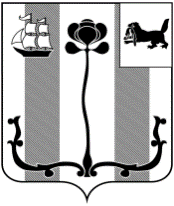 Иркутская область ДУМА ШЕЛЕХОВСКОГО МУНИЦИПАЛЬНОГО РАЙОНАР Е Ш Е Н И ЕОб утверждении прогнозного плана (программы) приватизации муниципального имущества Шелеховского района на 2021 годРассмотрев предложенный Администрацией Шелеховского муниципального района прогнозный план (программу) приватизации муниципального имущества Шелеховского района на 2021 год, на основании ст. ст. 6, 10 Федерального закона от 21.12.2001 № 178-ФЗ «О приватизации государственного и муниципального имущества», руководствуясь Федеральным законом от 06.10.2003 № 131-ФЗ «Об общих принципах организации местного самоуправления в Российской Федерации», Положением о порядке приватизации муниципального имущества Шелеховского района, утвержденным решением Думы Шелеховского муниципального района от 28.04.2011 № 17-рд, ст.ст. 8, 24, 25 Устава Шелеховского района,Д У М А  Р Е Ш И Л А:1. Утвердить прилагаемый прогнозный план (программу) приватизации муниципального имущества Шелеховского района на 2021 год.	2. Решение подлежит официальному опубликованию в газете «Шелеховский вестник», размещению на официальном сайте Администрации Шелеховского муниципального района в информационно-телекоммуникационной сети «Интернет», а также на официальном сайте Российской Федерации для размещения информации о проведении торгов www.torgi.gov.ru.УТВЕРЖДЕН
решением Думы Шелеховского муниципального района от «10» сентября 2021года № 29-рдПрогнозный план (программа) приватизации муниципального имуществаШелеховского района на 2021 годПринято на 8 заседании ДумыОт 10.09.2021№ 29-рд                      «10»  сентября 2021 г.Председатель Думы Шелеховского муниципального районаМэр Шелеховскогомуниципального района_______________ Ф.С. Саломатов ________________ М.Н. Модин№ п/пНаименование, вид имуществаМестонахождениеХарактеристика Способ приватизацииПредполагаемый срок приватизацииПланируемый экономический эффект№ п/пНаименование, вид имуществаМестонахождениеХарактеристика Способ приватизацииПредполагаемый срок приватизацииПланируемый экономический эффектI. Недвижимое имуществоI. Недвижимое имуществоI. Недвижимое имуществоI. Недвижимое имуществоI. Недвижимое имуществоI. Недвижимое имуществоI. Недвижимое имущество1ВЛ-10 кВ, д. Олха (с необходимыми для его использования земельными участками)Иркутская обл., Шелеховский район,                    д. ОлхаНазначение: сооружение, протяженность 10487,45 м, инв.№ 25:255:001:200585680, лит. IАукцион4 квартал 2021 г.Оценка рыночной стоимости объектов не произведена1.1Земельный участокИркутская обл., Шелеховский район, д.Олха, участок № 131разрешенное использование: для эксплуатации сооружения   ВЛ-10 кВ, д.Олха, общая площадь 1 кв.м, кадастровый № 38:27:050301:1796Аукцион4 квартал 2021 г.Оценка рыночной стоимости объектов не произведена1.2Земельный участокИркутская обл., Шелеховский район, д.Олха, участок № 132разрешенное использование: для эксплуатации сооружения   ВЛ-10 кВ, д.Олха, общая площадь 1 кв.м, кадастровый № 38:27:050301:1797Аукцион4 квартал 2021 г.Оценка рыночной стоимости объектов не произведена1.3Земельный участокИркутская обл., Шелеховский район, д.Олха, участок № 133разрешенное использование: для эксплуатации сооружения   ВЛ-10 кВ, д.Олха, общая площадь 7 кв.м, кадастровый № 38:27:050301:1798Аукцион4 квартал 2021 г.Оценка рыночной стоимости объектов не произведена1.4Земельный участокИркутская обл., Шелеховский район, д.Олха, участок № 134разрешенное использование: для эксплуатации сооружения   ВЛ-10 кВ, д.Олха, общая площадь 1 кв.м, кадастровый № 38:27:050301:1799Аукцион4 квартал 2021 г.Оценка рыночной стоимости объектов не произведена1.5Земельный участокИркутская обл., Шелеховский район, д.Олха, участок № 135разрешенное использование: для эксплуатации сооружения   ВЛ-10 кВ, д.Олха, общая площадь 1 кв.м, кадастровый № 38:27:050301:1800Аукцион4 квартал 2021 г.Оценка рыночной стоимости объектов не произведена1.6Земельный участокИркутская обл., Шелеховский район, д.Олха, участок № 136разрешенное использование: для эксплуатации сооружения   ВЛ-10 кВ, д.Олха, общая площадь 1 кв.м, кадастровый № 38:27:050301:1801Аукцион4 квартал 2021 г.Оценка рыночной стоимости объектов не произведена1.7Земельный участокИркутская обл., Шелеховский район, д.Олха, участок № 138разрешенное использование: для эксплуатации сооружения   ВЛ-10 кВ, д.Олха, общая площадь 1 кв.м, кадастровый № 38:27:050301:1802Аукцион4 квартал 2021 г.Оценка рыночной стоимости объектов не произведена1.8Земельный участокИркутская обл., Шелеховский район, д.Олха, участок № 139разрешенное использование: для эксплуатации сооружения   ВЛ-10 кВ, д.Олха, общая площадь 1 кв.м, кадастровый № 38:27:050301:1803Аукцион4 квартал 2021 г.Оценка рыночной стоимости объектов не произведена1.9Земельный участокИркутская обл., Шелеховский район, д.Олха, участок № 140разрешенное использование: для эксплуатации сооружения   ВЛ-10 кВ, д.Олха, общая площадь 1 кв.м, кадастровый № 38:27:050301:1804Аукцион4 квартал 2021 г.Оценка рыночной стоимости объектов не произведена1.10Земельный участокИркутская обл., Шелеховский район, д.Олха, участок № 141разрешенное использование: для эксплуатации сооружения   ВЛ-10 кВ, д.Олха, общая площадь 1 кв.м, кадастровый № 38:27:050301:1805Аукцион4 квартал 2021 г.Оценка рыночной стоимости объектов не произведена1.11Земельный участокИркутская обл., Шелеховский район, д.Олха, участок № 142разрешенное использование: для эксплуатации сооружения   ВЛ-10 кВ, д.Олха, общая площадь 1 кв.м, кадастровый № 38:27:050301:1806Аукцион4 квартал 2021 г.Оценка рыночной стоимости объектов не произведена1.12Земельный участокИркутская обл., Шелеховский район, д.Олха, участок № 144разрешенное использование: для эксплуатации сооружения   ВЛ-10 кВ, д.Олха, общая площадь 1 кв.м, кадастровый № 38:27:050301:1807Аукцион4 квартал 2021 г.Оценка рыночной стоимости объектов не произведена1.13Земельный участокИркутская обл., Шелеховский район, д.Олха, участок № 145разрешенное использование: для эксплуатации сооружения   ВЛ-10 кВ, д.Олха, общая площадь 1 кв.м, кадастровый № 38:27:050301:1808Аукцион4 квартал 2021 г.Оценка рыночной стоимости объектов не произведена1.14Земельный участокИркутская обл., Шелеховский район, д.Олха, участок № 146разрешенное использование: для эксплуатации сооружения   ВЛ-10 кВ, д.Олха, общая площадь 1 кв.м, кадастровый № 38:27:050301:1809Аукцион4 квартал 2021 г.Оценка рыночной стоимости объектов не произведена1.15Земельный участокИркутская обл., Шелеховский район, д.Олха, участок № 147разрешенное использование: для эксплуатации сооружения   ВЛ-10 кВ, д.Олха, общая площадь 1 кв.м, кадастровый № 38:27:050301:1783Аукцион4 квартал 2021 г.Оценка рыночной стоимости объектов не произведена1.16Земельный участокИркутская обл., Шелеховский район, д.Олха, участок № 148разрешенное использование: для эксплуатации сооружения   ВЛ-10 кВ, д.Олха, общая площадь 1 кв.м, кадастровый № 38:27:050301:1784Аукцион4 квартал 2021 г.Оценка рыночной стоимости объектов не произведена1.17Земельный участокИркутская обл., Шелеховский район, д.Олха, участок № 149разрешенное использование: для эксплуатации сооружения   ВЛ-10 кВ, д.Олха, общая площадь 1 кв.м, кадастровый № 38:27:050301:1785Аукцион4 квартал 2021 г.Оценка рыночной стоимости объектов не произведена1.18Земельный участокИркутская обл., Шелеховский район, д.Олха, участок № 150разрешенное использование: для эксплуатации сооружения   ВЛ-10 кВ, д.Олха, общая площадь 1 кв.м, кадастровый № 38:27:050301:1786Аукцион4 квартал 2021 г.Оценка рыночной стоимости объектов не произведена1.19Земельный участокИркутская обл., Шелеховский район, д.Олха, участок № 151разрешенное использование: для эксплуатации сооружения   ВЛ-10 кВ, д.Олха, общая площадь 1 кв.м, кадастровый № 38:27:050301:1787Аукцион4 квартал 2021 г.Оценка рыночной стоимости объектов не произведена1.20Земельный участокИркутская обл., Шелеховский район, д.Олха, участок № 152разрешенное использование: для эксплуатации сооружения   ВЛ-10 кВ, д.Олха, общая площадь 1 кв.м, кадастровый № 38:27:050301:1788Аукцион4 квартал 2021 г.Оценка рыночной стоимости объектов не произведена1.21Земельный участокИркутская обл., Шелеховский район, д.Олха, участок № 153разрешенное использование: для эксплуатации сооружения   ВЛ-10 кВ, д.Олха, общая площадь 1 кв.м, кадастровый № 38:27:050301:1789Аукцион4 квартал 2021 г.Оценка рыночной стоимости объектов не произведена1.22Земельный участокИркутская обл., Шелеховский район, д.Олха, участок № 154разрешенное использование: для эксплуатации сооружения   ВЛ-10 кВ, д.Олха, общая площадь 1 кв.м, кадастровый № 38:27:050301:1790Аукцион4 квартал 2021 г.Оценка рыночной стоимости объектов не произведена1.23Земельный участокИркутская обл., Шелеховский район, д.Олха, участок № 155разрешенное использование: для эксплуатации сооружения   ВЛ-10 кВ, д.Олха, общая площадь 1 кв.м, кадастровый № 38:27:050301:1791Аукцион4 квартал 2021 г.Оценка рыночной стоимости объектов не произведена1.24Земельный участокИркутская обл., Шелеховский район, д.Олха, участок № 156разрешенное использование: для эксплуатации сооружения   ВЛ-10 кВ, д.Олха, общая площадь 1 кв.м, кадастровый № 38:27:050301:1792Аукцион4 квартал 2021 г.Оценка рыночной стоимости объектов не произведена1.25Земельный участокИркутская обл., Шелеховский район, д.Олха, участок № 157разрешенное использование: для эксплуатации сооружения   ВЛ-10 кВ, д.Олха, общая площадь 1 кв.м, кадастровый № 38:27:050301:1793Аукцион4 квартал 2021 г.Оценка рыночной стоимости объектов не произведена1.26Земельный участокИркутская обл., Шелеховский район, д.Олха, участок № 111разрешенное использование: для эксплуатации сооружения   ВЛ-10 кВ, д.Олха, общая площадь 1 кв.м, кадастровый № 38:27:050101:928Аукцион4 квартал 2021 г.Оценка рыночной стоимости объектов не произведена1.27Земельный участокИркутская обл., Шелеховский район, д.Олха, участок № 112разрешенное использование: для эксплуатации сооружения   ВЛ-10 кВ, д.Олха, общая площадь 1 кв.м, кадастровый № 38:27:050101:929Аукцион4 квартал 2021 г.Оценка рыночной стоимости объектов не произведена1.28Земельный участокИркутская обл., Шелеховский район, д.Олха, участок № 113разрешенное использование: для эксплуатации сооружения   ВЛ-10 кВ, д.Олха, общая площадь 1 кв.м, кадастровый № 38:27:050101:930Аукцион4 квартал 2021 г.Оценка рыночной стоимости объектов не произведена1.29Земельный участокИркутская обл., Шелеховский район, д.Олха, участок № 114разрешенное использование: для эксплуатации сооружения   ВЛ-10 кВ, д.Олха, общая площадь 1 кв.м, кадастровый № 38:27:050101:931Аукцион4 квартал 2021 г.Оценка рыночной стоимости объектов не произведена1.30Земельный участокИркутская обл., Шелеховский район, д.Олха, участок № 115разрешенное использование: для эксплуатации сооружения   ВЛ-10 кВ, д.Олха, общая площадь 1 кв.м, кадастровый № 38:27:050101:932Аукцион4 квартал 2021 г.Оценка рыночной стоимости объектов не произведена1.31Земельный участокИркутская обл., Шелеховский район, д.Олха, участок № 116разрешенное использование: для эксплуатации сооружения   ВЛ-10 кВ, д.Олха, общая площадь 1 кв.м, кадастровый № 38:27:050101:933Аукцион4 квартал 2021 г.Оценка рыночной стоимости объектов не произведена1.32Земельный участокИркутская обл., Шелеховский район, д.Олха, участок № 117разрешенное использование: для эксплуатации сооружения   ВЛ-10 кВ, д.Олха, общая площадь 1 кв.м, кадастровый № 38:27:050101:934Аукцион4 квартал 2021 г.Оценка рыночной стоимости объектов не произведена1.33Земельный участокИркутская обл., Шелеховский район, д.Олха, участок № 118разрешенное использование: для эксплуатации сооружения   ВЛ-10 кВ, д.Олха, общая площадь 1 кв.м, кадастровый № 38:27:050101:935Аукцион4 квартал 2021 г.Оценка рыночной стоимости объектов не произведена1.34Земельный участокИркутская обл., Шелеховский район, д.Олха, участок № 119разрешенное использование: для эксплуатации сооружения   ВЛ-10 кВ, д.Олха, общая площадь 1 кв.м, кадастровый № 38:27:050101:936Аукцион4 квартал 2021 г.Оценка рыночной стоимости объектов не произведена1.35Земельный участокИркутская обл., Шелеховский район, д.Олха, участок № 120разрешенное использование: для эксплуатации сооружения   ВЛ-10 кВ, д.Олха, общая площадь 1 кв.м, кадастровый № 38:27:050101:937Аукцион4 квартал 2021 г.Оценка рыночной стоимости объектов не произведена1.36Земельный участокИркутская обл., Шелеховский район, д.Олха, участок № 121разрешенное использование: для эксплуатации сооружения   ВЛ-10 кВ, д.Олха, общая площадь 1 кв.м, кадастровый № 38:27:050201:15Аукцион4 квартал 2021 г.Оценка рыночной стоимости объектов не произведена1.37Земельный участокИркутская обл., Шелеховский район, д.Олха, участок № 122разрешенное использование: для эксплуатации сооружения   ВЛ-10 кВ, д.Олха, общая площадь 8 кв.м, кадастровый № 38:27:050201:16Аукцион4 квартал 2021 г.Оценка рыночной стоимости объектов не произведена1.38Земельный участокИркутская обл., Шелеховский район, д.Олха, участок № 123разрешенное использование: для эксплуатации сооружения   ВЛ-10 кВ, д.Олха, общая площадь 1 кв.м, кадастровый № 38:27:050201:17Аукцион4 квартал 2021 г.Оценка рыночной стоимости объектов не произведена1.39Земельный участокИркутская обл., Шелеховский район, д.Олха, участок № 124разрешенное использование: для эксплуатации сооружения   ВЛ-10 кВ, д.Олха, общая площадь 1 кв.м, кадастровый № 38:27:050201:18Аукцион4 квартал 2021 г.Оценка рыночной стоимости объектов не произведена1.40Земельный участокИркутская обл., Шелеховский район, д.Олха, участок № 126разрешенное использование: для эксплуатации сооружения   ВЛ-10 кВ, д.Олха, общая площадь 11 кв.м, кадастровый № 38:27:050201:20Аукцион4 квартал 2021 г.Оценка рыночной стоимости объектов не произведена1.41Земельный участокИркутская обл., Шелеховский район, д.Олха, участок № 127разрешенное использование: для эксплуатации сооружения   ВЛ-10 кВ, д.Олха, общая площадь 1 кв.м, кадастровый № 38:27:050201:21Аукцион4 квартал 2021 г.Оценка рыночной стоимости объектов не произведена1.42Земельный участокИркутская обл., Шелеховский район, д.Олха, участок № 128разрешенное использование: для эксплуатации сооружения   ВЛ-10 кВ, д.Олха, общая площадь 1 кв.м, кадастровый № 38:27:050201:22Аукцион4 квартал 2021 г.Оценка рыночной стоимости объектов не произведена1.43Земельный участокИркутская обл., Шелеховский район, д.Олха, участок № 129разрешенное использование: для эксплуатации сооружения   ВЛ-10 кВ, д.Олха, общая площадь 1 кв.м, кадастровый № 38:27:050301:1794Аукцион4 квартал 2021 г.Оценка рыночной стоимости объектов не произведена1.44Земельный участокИркутская обл., Шелеховский район, д.Олха, участок № 130разрешенное использование: для эксплуатации сооружения   ВЛ-10 кВ, д.Олха, общая площадь 1 кв.м, кадастровый № 38:27:050301:1795Аукцион4 квартал 2021 г.Оценка рыночной стоимости объектов не произведена1.45Земельный участокИркутская обл., Шелеховский район, д.Олха, участок № 91разрешенное использование: для эксплуатации сооружения   ВЛ-10 кВ, д.Олха, общая площадь 1 кв.м, кадастровый № 38:27:050101:908Аукцион4 квартал 2021 г.Оценка рыночной стоимости объектов не произведена1.46Земельный участокИркутская обл., Шелеховский район, д.Олха, участок № 92разрешенное использование: для эксплуатации сооружения   ВЛ-10 кВ, д.Олха, общая площадь 1 кв.м, кадастровый № 38:27:050101:909Аукцион4 квартал 2021 г.Оценка рыночной стоимости объектов не произведена1.47Земельный участокИркутская обл., Шелеховский район, д.Олха, участок № 93разрешенное использование: для эксплуатации сооружения   ВЛ-10 кВ, д.Олха, общая площадь 1 кв.м, кадастровый № 38:27:050101:910Аукцион4 квартал 2021 г.Оценка рыночной стоимости объектов не произведена1.48Земельный участокИркутская обл., Шелеховский район, д.Олха, участок № 94разрешенное использование: для эксплуатации сооружения   ВЛ-10 кВ, д.Олха, общая площадь 1 кв.м, кадастровый № 38:27:050101:911Аукцион4 квартал 2021 г.Оценка рыночной стоимости объектов не произведена1.49Земельный участокИркутская обл., Шелеховский район, д.Олха, участок № 95разрешенное использование: для эксплуатации сооружения   ВЛ-10 кВ, д.Олха, общая площадь 1 кв.м, кадастровый № 38:27:050101:912Аукцион4 квартал 2021 г.Оценка рыночной стоимости объектов не произведена1.50Земельный участокИркутская обл., Шелеховский район, д.Олха, участок № 96разрешенное использование: для эксплуатации сооружения   ВЛ-10 кВ, д.Олха, общая площадь 1 кв.м, кадастровый № 38:27:050101:913Аукцион4 квартал 2021 г.Оценка рыночной стоимости объектов не произведена1.51Земельный участокИркутская обл., Шелеховский район, д.Олха, участок № 97разрешенное использование: для эксплуатации сооружения   ВЛ-10 кВ, д.Олха, общая площадь 1 кв.м, кадастровый № 38:27:050101:914Аукцион4 квартал 2021 г.Оценка рыночной стоимости объектов не произведена1.52Земельный участокИркутская обл., Шелеховский район, д.Олха, участок № 98разрешенное использование: для эксплуатации сооружения   ВЛ-10 кВ, д.Олха, общая площадь 1 кв.м, кадастровый № 38:27:050101:915Аукцион4 квартал 2021 г.Оценка рыночной стоимости объектов не произведена1.53Земельный участокИркутская обл., Шелеховский район, д.Олха, участок № 99разрешенное использование: для эксплуатации сооружения   ВЛ-10 кВ, д.Олха, общая площадь 1 кв.м, кадастровый № 38:27:050101:916Аукцион4 квартал 2021 г.Оценка рыночной стоимости объектов не произведена1.54Земельный участокИркутская обл., Шелеховский район, д.Олха, участок № 100разрешенное использование: для эксплуатации сооружения   ВЛ-10 кВ, д.Олха, общая площадь 1 кв.м, кадастровый № 38:27:050101:917Аукцион4 квартал 2021 г.Оценка рыночной стоимости объектов не произведена1.55Земельный участокИркутская обл., Шелеховский район, д.Олха, участок № 101разрешенное использование: для эксплуатации сооружения   ВЛ-10 кВ, д.Олха, общая площадь 1 кв.м, кадастровый № 38:27:050101:918Аукцион4 квартал 2021 г.Оценка рыночной стоимости объектов не произведена1.56Земельный участокИркутская обл., Шелеховский район, д.Олха, участок № 102разрешенное использование: для эксплуатации сооружения   ВЛ-10 кВ, д.Олха, общая площадь 1 кв.м, кадастровый № 38:27:050101:919Аукцион4 квартал 2021 г.Оценка рыночной стоимости объектов не произведена1.57Земельный участокИркутская обл., Шелеховский район, д.Олха, участок № 103разрешенное использование: для эксплуатации сооружения   ВЛ-10 кВ, д.Олха, общая площадь 1 кв.м, кадастровый № 38:27:050101:920Аукцион4 квартал 2021 г.Оценка рыночной стоимости объектов не произведена1.58Земельный участокИркутская обл., Шелеховский район, д.Олха, участок № 104разрешенное использование: для эксплуатации сооружения   ВЛ-10 кВ, д.Олха, общая площадь 1 кв.м, кадастровый № 38:27:050101:921Аукцион4 квартал 2021 г.Оценка рыночной стоимости объектов не произведена1.59Земельный участокИркутская обл., Шелеховский район, д.Олха, участок № 105разрешенное использование: для эксплуатации сооружения   ВЛ-10 кВ, д.Олха, общая площадь 1 кв.м, кадастровый № 38:27:050101:922Аукцион4 квартал 2021 г.Оценка рыночной стоимости объектов не произведена1.60Земельный участокИркутская обл., Шелеховский район, д.Олха, участок № 106разрешенное использование: для эксплуатации сооружения   ВЛ-10 кВ, д.Олха, общая площадь 1 кв.м, кадастровый № 38:27:050101:923Аукцион4 квартал 2021 г.Оценка рыночной стоимости объектов не произведена1.61Земельный участокИркутская обл., Шелеховский район, д.Олха, участок № 107разрешенное использование: для эксплуатации сооружения   ВЛ-10 кВ, д.Олха, общая площадь 1 кв.м, кадастровый № 38:27:050101:924Аукцион4 квартал 2021 г.Оценка рыночной стоимости объектов не произведена1.62Земельный участокИркутская обл., Шелеховский район, д.Олха, участок № 108разрешенное использование: для эксплуатации сооружения   ВЛ-10 кВ, д.Олха, общая площадь 1 кв.м, кадастровый № 38:27:050101:925Аукцион4 квартал 2021 г.Оценка рыночной стоимости объектов не произведена1.63Земельный участокИркутская обл., Шелеховский район, д.Олха, участок №  109разрешенное использование: для эксплуатации сооружения   ВЛ-10 кВ, д.Олха, общая площадь 1 кв.м, кадастровый № 38:27:050101:926Аукцион4 квартал 2021 г.Оценка рыночной стоимости объектов не произведена1.64Земельный участокИркутская обл., Шелеховский район, д.Олха, участок № 110разрешенное использование: для эксплуатации сооружения   ВЛ-10 кВ, д.Олха, общая площадь 1 кв.м, кадастровый № 38:27:050101:927Аукцион4 квартал 2021 г.Оценка рыночной стоимости объектов не произведена1.65Земельный участокИркутская обл., Шелеховский район, д.Олха, участок № 71разрешенное использование: для эксплуатации сооружения   ВЛ-10 кВ, д.Олха, общая площадь 1 кв.м, кадастровый № 38:27:050101:888Аукцион4 квартал 2021 г.Оценка рыночной стоимости объектов не произведена1.66Земельный участокИркутская обл., Шелеховский район, д.Олха, участок № 72разрешенное использование: для эксплуатации сооружения   ВЛ-10 кВ, д.Олха, общая площадь 1 кв.м, кадастровый № 38:27:050101:889Аукцион4 квартал 2021 г.Оценка рыночной стоимости объектов не произведена1.67Земельный участокИркутская обл., Шелеховский район, д.Олха, участок № 73разрешенное использование: для эксплуатации сооружения   ВЛ-10 кВ, д.Олха, общая площадь 1 кв.м, кадастровый № 38:27:050101:890Аукцион4 квартал 2021 г.Оценка рыночной стоимости объектов не произведена1.68Земельный участокИркутская обл., Шелеховский район, д.Олха, участок № 74разрешенное использование: для эксплуатации сооружения   ВЛ-10 кВ, д.Олха, общая площадь 1 кв.м, кадастровый № 38:27:050101:891Аукцион4 квартал 2021 г.Оценка рыночной стоимости объектов не произведена1.69Земельный участокИркутская обл., Шелеховский район, д.Олха, участок № 75разрешенное использование: для эксплуатации сооружения   ВЛ-10 кВ, д.Олха, общая площадь 1 кв.м, кадастровый № 38:27:050101:892Аукцион4 квартал 2021 г.Оценка рыночной стоимости объектов не произведена1.70Земельный участокИркутская обл., Шелеховский район, д.Олха, участок № 76разрешенное использование: для эксплуатации сооружения   ВЛ-10 кВ, д.Олха, общая площадь 1 кв.м, кадастровый № 38:27:050101:893Аукцион4 квартал 2021 г.Оценка рыночной стоимости объектов не произведена1.71Земельный участокИркутская обл., Шелеховский район, д.Олха, участок № 77разрешенное использование: для эксплуатации сооружения   ВЛ-10 кВ, д.Олха, общая площадь 1 кв.м, кадастровый № 38:27:050101:894Аукцион4 квартал 2021 г.Оценка рыночной стоимости объектов не произведена1.72Земельный участокИркутская обл., Шелеховский район, д.Олха, участок № 78разрешенное использование: для эксплуатации сооружения   ВЛ-10 кВ, д.Олха, общая площадь 1 кв.м, кадастровый № 38:27:050101:895Аукцион4 квартал 2021 г.Оценка рыночной стоимости объектов не произведена1.73Земельный участокИркутская обл., Шелеховский район, д.Олха, участок № 79разрешенное использование: для эксплуатации сооружения   ВЛ-10 кВ, д.Олха, общая площадь 1 кв.м, кадастровый № 38:27:050101:896Аукцион4 квартал 2021 г.Оценка рыночной стоимости объектов не произведена1.74Земельный участокИркутская обл., Шелеховский район, д.Олха, участок № 80разрешенное использование: для эксплуатации сооружения   ВЛ-10 кВ, д.Олха, общая площадь 1 кв.м, кадастровый № 38:27:050101:897Аукцион4 квартал 2021 г.Оценка рыночной стоимости объектов не произведена1.75Земельный участокИркутская обл., Шелеховский район, д.Олха, участок № 81разрешенное использование: для эксплуатации сооружения   ВЛ-10 кВ, д.Олха, общая площадь 1 кв.м, кадастровый № 38:27:050101:898Аукцион4 квартал 2021 г.Оценка рыночной стоимости объектов не произведена1.76Земельный участокИркутская обл., Шелеховский район, д.Олха, участок № 82разрешенное использование: для эксплуатации сооружения   ВЛ-10 кВ, д.Олха, общая площадь 1 кв.м, кадастровый № 38:27:050101:899Аукцион4 квартал 2021 г.Оценка рыночной стоимости объектов не произведена1.77Земельный участокИркутская обл., Шелеховский район, д.Олха, участок № 83разрешенное использование: для эксплуатации сооружения   ВЛ-10 кВ, д.Олха, общая площадь 1 кв.м, кадастровый № 38:27:050101:900Аукцион4 квартал 2021 г.Оценка рыночной стоимости объектов не произведена1.78Земельный участокИркутская обл., Шелеховский район, д.Олха, участок № 84разрешенное использование: для эксплуатации сооружения   ВЛ-10 кВ, д.Олха, общая площадь 1 кв.м, кадастровый № 38:27:050101:901Аукцион4 квартал 2021 г.Оценка рыночной стоимости объектов не произведена1.79Земельный участокИркутская обл., Шелеховский район, д.Олха, участок № 85разрешенное использование: для эксплуатации сооружения   ВЛ-10 кВ, д.Олха, общая площадь 1 кв.м, кадастровый № 38:27:050101:902Аукцион4 квартал 2021 г.Оценка рыночной стоимости объектов не произведена1.80Земельный участокИркутская обл., Шелеховский район, д.Олха, участок № 86разрешенное использование: для эксплуатации сооружения   ВЛ-10 кВ, д.Олха, общая площадь 1 кв.м, кадастровый № 38:27:050101:903Аукцион4 квартал 2021 г.Оценка рыночной стоимости объектов не произведена1.81Земельный участокИркутская обл., Шелеховский район, д.Олха, участок № 87разрешенное использование: для эксплуатации сооружения   ВЛ-10 кВ, д.Олха, общая площадь 1 кв.м, кадастровый № 38:27:050101:904Аукцион4 квартал 2021 г.Оценка рыночной стоимости объектов не произведена1.82Земельный участокИркутская обл., Шелеховский район, д.Олха, участок № 88разрешенное использование: для эксплуатации сооружения   ВЛ-10 кВ, д.Олха, общая площадь 1 кв.м, кадастровый № 38:27:050101:905Аукцион4 квартал 2021 г.Оценка рыночной стоимости объектов не произведена1.83Земельный участокИркутская обл., Шелеховский район, д.Олха, участок № 89разрешенное использование: для эксплуатации сооружения   ВЛ-10 кВ, д.Олха, общая площадь 1 кв.м, кадастровый № 38:27:050101:906Аукцион4 квартал 2021 г.Оценка рыночной стоимости объектов не произведена1.84Земельный участокИркутская обл., Шелеховский район, д.Олха, участок № 90разрешенное использование: для эксплуатации сооружения   ВЛ-10 кВ, д.Олха, общая площадь 1 кв.м, кадастровый № 38:27:050101:907Аукцион4 квартал 2021 г.Оценка рыночной стоимости объектов не произведена1.85Земельный участокИркутская обл., Шелеховский район, д.Олха, участок № 51разрешенное использование: для эксплуатации сооружения   ВЛ-10 кВ, д.Олха, общая площадь 1 кв.м, кадастровый № 38:27:050101:868Аукцион4 квартал 2021 г.Оценка рыночной стоимости объектов не произведена1.86Земельный участокИркутская обл., Шелеховский район, д.Олха, участок № 52разрешенное использование: для эксплуатации сооружения   ВЛ-10 кВ, д.Олха, общая площадь 1 кв.м, кадастровый № 38:27:050101:869Аукцион4 квартал 2021 г.Оценка рыночной стоимости объектов не произведена1.87Земельный участокИркутская обл., Шелеховский район, д.Олха, участок № 53разрешенное использование: для эксплуатации сооружения   ВЛ-10 кВ, д.Олха, общая площадь 1 кв.м, кадастровый № 38:27:050101:870Аукцион4 квартал 2021 г.Оценка рыночной стоимости объектов не произведена1.88Земельный участокИркутская обл., Шелеховский район, д.Олха, участок № 54разрешенное использование: для эксплуатации сооружения   ВЛ-10 кВ, д.Олха, общая площадь 1 кв.м, кадастровый № 38:27:050101:871Аукцион4 квартал 2021 г.Оценка рыночной стоимости объектов не произведена1.89Земельный участокИркутская обл., Шелеховский район, д.Олха, участок № 55разрешенное использование: для эксплуатации сооружения   ВЛ-10 кВ, д.Олха, общая площадь 1 кв.м, кадастровый № 38:27:050101:872Аукцион4 квартал 2021 г.Оценка рыночной стоимости объектов не произведена1.90Земельный участокИркутская обл., Шелеховский район, д.Олха, участок № 56разрешенное использование: для эксплуатации сооружения   ВЛ-10 кВ, д.Олха, общая площадь 1 кв.м, кадастровый № 38:27:050101:873Аукцион4 квартал 2021 г.Оценка рыночной стоимости объектов не произведена1.91Земельный участокИркутская обл., Шелеховский район, д.Олха, участок № 57разрешенное использование: для эксплуатации сооружения   ВЛ-10 кВ, д.Олха, общая площадь 1 кв.м, кадастровый № 38:27:050101:874Аукцион4 квартал 2021 г.Оценка рыночной стоимости объектов не произведена1.92Земельный участокИркутская обл., Шелеховский район, д.Олха, участок № 58разрешенное использование: для эксплуатации сооружения   ВЛ-10 кВ, д.Олха, общая площадь 1 кв.м, кадастровый № 38:27:050101:875Аукцион4 квартал 2021 г.Оценка рыночной стоимости объектов не произведена1.93Земельный участокИркутская обл., Шелеховский район, д.Олха, участок № 59разрешенное использование: для эксплуатации сооружения   ВЛ-10 кВ, д.Олха, общая площадь 1 кв.м, кадастровый № 38:27:050101:876Аукцион4 квартал 2021 г.Оценка рыночной стоимости объектов не произведена1.94Земельный участокИркутская обл., Шелеховский район, д.Олха, участок № 60разрешенное использование: для эксплуатации сооружения   ВЛ-10 кВ, д.Олха, общая площадь 1 кв.м, кадастровый № 38:27:050101:877Аукцион4 квартал 2021 г.Оценка рыночной стоимости объектов не произведена1.95Земельный участокИркутская обл., Шелеховский район, д.Олха, участок № 61разрешенное использование: для эксплуатации сооружения   ВЛ-10 кВ, д.Олха, общая площадь 1 кв.м, кадастровый № 38:27:050101:878Аукцион4 квартал 2021 г.Оценка рыночной стоимости объектов не произведена1.96Земельный участокИркутская обл., Шелеховский район, д.Олха, участок № 62разрешенное использование: для эксплуатации сооружения   ВЛ-10 кВ, д.Олха, общая площадь 1 кв.м, кадастровый № 38:27:050101:879Аукцион4 квартал 2021 г.Оценка рыночной стоимости объектов не произведена1.97Земельный участокИркутская обл., Шелеховский район, д.Олха, участок № 63разрешенное использование: для эксплуатации сооружения   ВЛ-10 кВ, д.Олха, общая площадь 1 кв.м, кадастровый № 38:27:050101:880Аукцион4 квартал 2021 г.Оценка рыночной стоимости объектов не произведена1.98Земельный участокИркутская обл., Шелеховский район, д.Олха, участок № 64разрешенное использование: для эксплуатации сооружения   ВЛ-10 кВ, д.Олха, общая площадь 1 кв.м, кадастровый № 38:27:050101:881Аукцион4 квартал 2021 г.Оценка рыночной стоимости объектов не произведена1.99Земельный участокИркутская обл., Шелеховский район, д.Олха, участок № 65разрешенное использование: для эксплуатации сооружения   ВЛ-10 кВ, д.Олха, общая площадь 1 кв.м, кадастровый № 38:27:050101:882Аукцион4 квартал 2021 г.Оценка рыночной стоимости объектов не произведена1.100Земельный участокИркутская обл., Шелеховский район, д.Олха, участок № 66разрешенное использование: для эксплуатации сооружения   ВЛ-10 кВ, д.Олха, общая площадь 1 кв.м, кадастровый № 38:27:050101:883Аукцион4 квартал 2021 г.Оценка рыночной стоимости объектов не произведена1.101Земельный участокИркутская обл., Шелеховский район, д.Олха, участок № 67разрешенное использование: для эксплуатации сооружения   ВЛ-10 кВ, д.Олха, общая площадь 1 кв.м, кадастровый № 38:27:050101:884Аукцион4 квартал 2021 г.Оценка рыночной стоимости объектов не произведена1.102Земельный участокИркутская обл., Шелеховский район, д.Олха, участок № 68разрешенное использование: для эксплуатации сооружения   ВЛ-10 кВ, д.Олха, общая площадь 1 кв.м, кадастровый № 38:27:050101:885Аукцион4 квартал 2021 г.Оценка рыночной стоимости объектов не произведена1.103Земельный участокИркутская обл., Шелеховский район, д.Олха, участок № 69разрешенное использование: для эксплуатации сооружения   ВЛ-10 кВ, д.Олха, общая площадь 1 кв.м, кадастровый № 38:27:050101:886Аукцион4 квартал 2021 г.Оценка рыночной стоимости объектов не произведена1.104Земельный участокИркутская обл., Шелеховский район, д.Олха, участок № 70разрешенное использование: для эксплуатации сооружения   ВЛ-10 кВ, д.Олха, общая площадь 1 кв.м, кадастровый № 38:27:050101:887Аукцион4 квартал 2021 г.Оценка рыночной стоимости объектов не произведена1.105Земельный участокИркутская обл., Шелеховский район, д.Олха, участок № 27разрешенное использование: для эксплуатации сооружения   ВЛ-10 кВ, д.Олха, общая площадь 2 кв.м, кадастровый № 38:27:050101:848Аукцион4 квартал 2021 г.Оценка рыночной стоимости объектов не произведена1.106Земельный участокИркутская обл., Шелеховский район, д.Олха, участок № 28разрешенное использование: для эксплуатации сооружения   ВЛ-10 кВ, д.Олха, общая площадь 1 кв.м, кадастровый № 38:27:050101:849Аукцион4 квартал 2021 г.Оценка рыночной стоимости объектов не произведена1.107Земельный участокИркутская обл., Шелеховский район, д.Олха, участок № 29разрешенное использование: для эксплуатации сооружения   ВЛ-10 кВ, д.Олха, общая площадь 1 кв.м, кадастровый № 38:27:050101:850Аукцион4 квартал 2021 г.Оценка рыночной стоимости объектов не произведена1.108Земельный участокИркутская обл., Шелеховский район, д.Олха, участок № 30разрешенное использование: для эксплуатации сооружения   ВЛ-10 кВ, д.Олха, общая площадь 1 кв.м, кадастровый № 38:27:050101:851Аукцион4 квартал 2021 г.Оценка рыночной стоимости объектов не произведена1.109Земельный участокИркутская обл., Шелеховский район, д.Олха, участок № 31разрешенное использование: для эксплуатации сооружения   ВЛ-10 кВ, д.Олха, общая площадь 1 кв.м, кадастровый № 38:27:050101:852Аукцион4 квартал 2021 г.Оценка рыночной стоимости объектов не произведена1.110Земельный участокИркутская обл., Шелеховский район, д.Олха, участок № 32разрешенное использование: для эксплуатации сооружения   ВЛ-10 кВ, д.Олха, общая площадь 8 кв.м, кадастровый № 38:27:050101:853Аукцион4 квартал 2021 г.Оценка рыночной стоимости объектов не произведена1.111Земельный участокИркутская обл., Шелеховский район, д.Олха, участок № 33разрешенное использование: для эксплуатации сооружения   ВЛ-10 кВ, д.Олха, общая площадь 1 кв.м, кадастровый № 38:27:050101:854Аукцион4 квартал 2021 г.Оценка рыночной стоимости объектов не произведена1.112Земельный участокИркутская обл., Шелеховский район, д.Олха, участок № 34разрешенное использование: для эксплуатации сооружения   ВЛ-10 кВ, д.Олха, общая площадь 8 кв.м, кадастровый № 38:27:050101:855Аукцион4 квартал 2021 г.Оценка рыночной стоимости объектов не произведена1.113Земельный участокИркутская обл., Шелеховский район, д.Олха, участок № 35разрешенное использование: для эксплуатации сооружения   ВЛ-10 кВ, д.Олха, общая площадь 1 кв.м, кадастровый № 38:27:050101:856Аукцион4 квартал 2021 г.Оценка рыночной стоимости объектов не произведена1.114Земельный участокИркутская обл., Шелеховский район, д.Олха, участок № 36разрешенное использование: для эксплуатации сооружения   ВЛ-10 кВ, д.Олха, общая площадь 1 кв.м, кадастровый № 38:27:050101:857Аукцион4 квартал 2021 г.Оценка рыночной стоимости объектов не произведена1.115Земельный участокИркутская обл., Шелеховский район, д.Олха, участок № 37разрешенное использование: для эксплуатации сооружения   ВЛ-10 кВ, д.Олха, общая площадь 1 кв.м, кадастровый № 38:27:050101:858Аукцион4 квартал 2021 г.Оценка рыночной стоимости объектов не произведена1.116Земельный участокИркутская обл., Шелеховский район, д.Олха, участок № 38разрешенное использование: для эксплуатации сооружения   ВЛ-10 кВ, д.Олха, общая площадь 1 кв.м, кадастровый № 38:27:050101:859Аукцион4 квартал 2021 г.Оценка рыночной стоимости объектов не произведена1.117Земельный участокИркутская обл., Шелеховский район, д.Олха, участок № 40разрешенное использование: для эксплуатации сооружения   ВЛ-10 кВ, д.Олха, общая площадь 35 кв.м, кадастровый № 38:27:050101:938Аукцион4 квартал 2021 г.Оценка рыночной стоимости объектов не произведена1.118Земельный участокИркутская обл., Шелеховский район, д.Олха, участок № 41разрешенное использование: для эксплуатации сооружения   ВЛ-10 кВ, д.Олха, общая площадь 34 кв.м, кадастровый № 38:27:050101:939Аукцион4 квартал 2021 г.Оценка рыночной стоимости объектов не произведена1.119Земельный участокИркутская обл., Шелеховский район, д.Олха, участок № 42разрешенное использование: для эксплуатации сооружения   ВЛ-10 кВ, д.Олха, общая площадь 1 кв.м, кадастровый № 38:27:050101:860Аукцион4 квартал 2021 г.Оценка рыночной стоимости объектов не произведена1.120Земельный участокИркутская обл., Шелеховский район, д.Олха, участок № 44разрешенное использование: для эксплуатации сооружения   ВЛ-10 кВ, д.Олха, общая площадь 1 кв.м, кадастровый № 38:27:050101:861Аукцион4 квартал 2021 г.Оценка рыночной стоимости объектов не произведена1.121Земельный участокИркутская обл., Шелеховский район, д.Олха, участок № 45разрешенное использование: для эксплуатации сооружения   ВЛ-10 кВ, д.Олха, общая площадь 1 кв.м, кадастровый № 38:27:050101:862Аукцион4 квартал 2021 г.Оценка рыночной стоимости объектов не произведена1.122Земельный участокИркутская обл., Шелеховский район, д.Олха, участок № 46разрешенное использование: для эксплуатации сооружения   ВЛ-10 кВ, д.Олха, общая площадь 1 кв.м, кадастровый № 38:27:050101:863Аукцион4 квартал 2021 г.Оценка рыночной стоимости объектов не произведена1.123Земельный участокИркутская обл., Шелеховский район, д.Олха, участок № 47разрешенное использование: для эксплуатации сооружения   ВЛ-10 кВ, д.Олха, общая площадь 1 кв.м, кадастровый № 38:27:050101:864Аукцион4 квартал 2021 г.Оценка рыночной стоимости объектов не произведена1.124Земельный участокИркутская обл., Шелеховский район, д.Олха, участок № 48разрешенное использование: для эксплуатации сооружения   ВЛ-10 кВ, д.Олха, общая площадь 1 кв.м, кадастровый № 38:27:050101:865Аукцион4 квартал 2021 г.Оценка рыночной стоимости объектов не произведена1.125Земельный участокИркутская обл., Шелеховский район, д.Олха, участок № 49разрешенное использование: для эксплуатации сооружения   ВЛ-10 кВ, д.Олха, общая площадь 1 кв.м, кадастровый № 38:27:050101:866Аукцион4 квартал 2021 г.Оценка рыночной стоимости объектов не произведена1.126Земельный участокИркутская обл., Шелеховский район, д.Олха, участок № 50разрешенное использование: для эксплуатации сооружения   ВЛ-10 кВ, д.Олха, общая площадь 1 кв.м, кадастровый № 38:27:050101:867Аукцион4 квартал 2021 г.Оценка рыночной стоимости объектов не произведена1.127Земельный участокИркутская обл., Шелеховский район, участок № 39разрешенное использование: для эксплуатации сооружения   ВЛ-10 кВ, д.Олха, общая площадь 1 кв.м, кадастровый № 38:27:050048:45Аукцион4 квартал 2021 г.Оценка рыночной стоимости объектов не произведена1.128Земельный участокИркутская обл., Шелеховский район, д.Олха, участок № 26разрешенное использование: для эксплуатации сооружения   ВЛ-10 кВ, д.Олха, общая площадь 2 кв.м, кадастровый № 38:27:050101:847Аукцион4 квартал 2021 г.Оценка рыночной стоимости объектов не произведена1.129Земельный участокИркутская обл., Шелеховский район, д.Олха, участок № 25разрешенное использование: для эксплуатации сооружения   ВЛ-10 кВ, д.Олха, общая площадь 8 кв.м, кадастровый № 38:27:050101:846Аукцион4 квартал 2021 г.Оценка рыночной стоимости объектов не произведена1.130Земельный участокИркутская обл., Шелеховский район, д.Олха, участок № 24разрешенное использование: для эксплуатации сооружения   ВЛ-10 кВ, д.Олха, общая площадь 8 кв.м, кадастровый № 38:27:050101:845Аукцион4 квартал 2021 г.Оценка рыночной стоимости объектов не произведена1.131Земельный участокИркутская обл., Шелеховский район, д.Олха, участок № 23разрешенное использование: для эксплуатации сооружения   ВЛ-10 кВ, д.Олха, общая площадь 12 кв.м, кадастровый № 38:27:050101:844Аукцион4 квартал 2021 г.Оценка рыночной стоимости объектов не произведена1.132Земельный участокИркутская обл., Шелеховский район, д.Олха, участок № 22разрешенное использование: для эксплуатации сооружения   ВЛ-10 кВ, д.Олха, общая площадь 11 кв.м, кадастровый № 38:27:050101:843Аукцион4 квартал 2021 г.Оценка рыночной стоимости объектов не произведена1.133Земельный участокИркутская обл., Шелеховский район, д.Олха, участок № 21разрешенное использование: для эксплуатации сооружения   ВЛ-10 кВ, д.Олха, общая площадь 1 кв.м, кадастровый № 38:27:050101:842Аукцион4 квартал 2021 г.Оценка рыночной стоимости объектов не произведена1.134Земельный участокИркутская обл., Шелеховский район, д.Олха, участок № 20разрешенное использование: для эксплуатации сооружения   ВЛ-10 кВ, д.Олха, общая площадь 1 кв.м, кадастровый № 38:27:050101:841Аукцион4 квартал 2021 г.Оценка рыночной стоимости объектов не произведена1.135Земельный участокИркутская обл., Шелеховский район, д.Олха, участок № 19разрешенное использование: для эксплуатации сооружения   ВЛ-10 кВ, д.Олха, общая площадь 1 кв.м, кадастровый № 38:27:050101:840Аукцион4 квартал 2021 г.Оценка рыночной стоимости объектов не произведена1.136Земельный участокИркутская обл., Шелеховский район, д.Олха, участок № 18разрешенное использование: для эксплуатации сооружения   ВЛ-10 кВ, д.Олха, общая площадь 1 кв.м, кадастровый № 38:27:050101:839Аукцион4 квартал 2021 г.Оценка рыночной стоимости объектов не произведена1.137Земельный участокИркутская обл., Шелеховский район, д.Олха, участок № 17разрешенное использование: для эксплуатации сооружения   ВЛ-10 кВ, д.Олха, общая площадь 1 кв.м, кадастровый № 38:27:050101:838Аукцион4 квартал 2021 г.Оценка рыночной стоимости объектов не произведена1.138Земельный участокИркутская обл., Шелеховский район, д.Олха, участок № 16разрешенное использование: для эксплуатации сооружения   ВЛ-10 кВ, д.Олха, общая площадь 8 кв.м, кадастровый № 38:27:050101:837Аукцион4 квартал 2021 г.Оценка рыночной стоимости объектов не произведена1.139Земельный участокИркутская обл., Шелеховский район, д.Олха, участок № 15разрешенное использование: для эксплуатации сооружения   ВЛ-10 кВ, д.Олха, общая площадь 1 кв.м, кадастровый № 38:27:050101:836Аукцион4 квартал 2021 г.Оценка рыночной стоимости объектов не произведена1.140Земельный участокИркутская обл., Шелеховский район, д.Олха, участок № 14разрешенное использование: для эксплуатации сооружения   ВЛ-10 кВ, д.Олха, общая площадь 1 кв.м, кадастровый № 38:27:050101:835Аукцион4 квартал 2021 г.Оценка рыночной стоимости объектов не произведена1.141Земельный участокИркутская обл., Шелеховский район, д.Олха, участок № 13разрешенное использование: для эксплуатации сооружения   ВЛ-10 кВ, д.Олха, общая площадь 9 кв.м, кадастровый № 38:27:050101:834Аукцион4 квартал 2021 г.Оценка рыночной стоимости объектов не произведена1.142Земельный участокИркутская обл., Шелеховский район, д.Олха, участок № 12разрешенное использование: для эксплуатации сооружения   ВЛ-10 кВ, д.Олха, общая площадь 1 кв.м, кадастровый № 38:27:050101:833Аукцион4 квартал 2021 г.Оценка рыночной стоимости объектов не произведена1.143Земельный участокИркутская обл., Шелеховский район, д.Олха, участок № 11разрешенное использование: для эксплуатации сооружения   ВЛ-10 кВ, д.Олха, общая площадь 9 кв.м, кадастровый № 38:27:050101:832Аукцион4 квартал 2021 г.Оценка рыночной стоимости объектов не произведена1.144Земельный участокИркутская обл., Шелеховский район, д.Олха, участок № 10разрешенное использование: для эксплуатации сооружения   ВЛ-10 кВ, д.Олха, общая площадь 9 кв.м, кадастровый № 38:27:050101:831Аукцион4 квартал 2021 г.Оценка рыночной стоимости объектов не произведена1.145Земельный участокИркутская обл., Шелеховский район, д.Олха, участок № 9разрешенное использование: для эксплуатации сооружения   ВЛ-10 кВ, д.Олха, общая площадь 1 кв.м, кадастровый № 38:27:050101:830Аукцион4 квартал 2021 г.Оценка рыночной стоимости объектов не произведена1.146Земельный участокИркутская обл., Шелеховский район, д.Олха, участок № 8разрешенное использование: для эксплуатации сооружения   ВЛ-10 кВ, д.Олха, общая площадь 1 кв.м, кадастровый № 38:27:050101:829Аукцион4 квартал 2021 г.Оценка рыночной стоимости объектов не произведена1.147Земельный участокИркутская обл., Шелеховский район, д.Олха, участок № 6разрешенное использование: для эксплуатации сооружения   ВЛ-10 кВ, д.Олха, общая площадь 1 кв.м, кадастровый № 38:27:050101:828Аукцион4 квартал 2021 г.Оценка рыночной стоимости объектов не произведена1.148Земельный участокИркутская обл., Шелеховский район, д.Олха, участок № 5разрешенное использование: для эксплуатации сооружения   ВЛ-10 кВ, д.Олха, общая площадь 1 кв.м, кадастровый № 38:27:050101:827Аукцион4 квартал 2021 г.Оценка рыночной стоимости объектов не произведена1.149Земельный участокИркутская обл., Шелеховский район, д.Олха, участок № 4разрешенное использование: для эксплуатации сооружения   ВЛ-10 кВ, д.Олха, общая площадь 1 кв.м, кадастровый № 38:27:050101:826Аукцион4 квартал 2021 г.Оценка рыночной стоимости объектов не произведена1.150Земельный участокИркутская обл., Шелеховский район, д.Олха, участок № 3разрешенное использование: для эксплуатации сооружения   ВЛ-10 кВ, д.Олха, общая площадь 1 кв.м, кадастровый № 38:27:050101:825Аукцион4 квартал 2021 г.Оценка рыночной стоимости объектов не произведена1.151Земельный участокИркутская обл., Шелеховский район, д.Олха, участок № 2разрешенное использование: для эксплуатации сооружения   ВЛ-10 кВ, д.Олха, общая площадь 1 кв.м, кадастровый № 38:27:050101:824Аукцион4 квартал 2021 г.Оценка рыночной стоимости объектов не произведена1.152Земельный участокИркутская обл., Шелеховский район, д.Олха, участок № 1разрешенное использование: для эксплуатации сооружения   ВЛ-10 кВ, д.Олха, общая площадь 8 кв.м, кадастровый № 38:27:050101:823Аукцион4 квартал 2021 г.Оценка рыночной стоимости объектов не произведена1.153Земельный участокИркутская обл., Шелеховский район, д.Олхаразрешенное использование: для эксплуатации ТП-87 линии электропередач   ВЛ-10 кВ, д.Олха, общая площадь 7 кв.м, кадастровый № 38:27:050101:818Аукцион4 квартал 2021 г.Оценка рыночной стоимости объектов не произведена1.154Земельный участокИркутская обл., Шелеховский район, д.Олхаразрешенное использование: для эксплуатации ТП-86 линии электропередач   ВЛ-10 кВ, д.Олха, общая площадь 4 кв.м, кадастровый № 38:27:050101:819Аукцион4 квартал 2021 г.Оценка рыночной стоимости объектов не произведена1.155Земельный участокИркутская обл., Шелеховский район, д.Олхаразрешенное использование: для эксплуатации ТП-82 линии электропередач   ВЛ-10 кВ, д.Олха, общая площадь 7 кв.м, кадастровый № 38:27:050101:820Аукцион4 квартал 2021 г.Оценка рыночной стоимости объектов не произведена1.156Земельный участокИркутская обл., Шелеховский район, д.Олхаразрешенное использование: для эксплуатации ТП-81 линии электропередач   ВЛ-10 кВ, д.Олха, общая площадь 7 кв.м, кадастровый № 38:27:050101:821Аукцион4 квартал 2021 г.Оценка рыночной стоимости объектов не произведена1.157Земельный участокИркутская обл., Шелеховский район, д.Олхаразрешенное использование: для эксплуатации ТП-80 линии электропередач   ВЛ-10 кВ, д.Олха, общая площадь 21 кв.м, кадастровый № 38:27:050101:822Аукцион4 квартал 2021 г.Оценка рыночной стоимости объектов не произведена1.158Земельный участокИркутская обл., Шелеховский районразрешенное использование: для эксплуатации ТП-85 линии электропередач   ВЛ-10 кВ, д.Олха, общая площадь 6 кв.м, кадастровый № 38:27:050048:44Аукцион4 квартал 2021 г.Оценка рыночной стоимости объектов не произведена1.159Земельный участокИркутская обл., Шелеховский район, д.Олхаразрешенное использование: для эксплуатации ТП-83 линии электропередач   ВЛ-10 кВ, д.Олха, общая площадь 8 кв.м, кадастровый № 38:27:050301:1782Аукцион4 квартал 2021 г.Оценка рыночной стоимости объектов не произведена2ВЛ-35 кВ п. Подкаменная – с.  Шаманка (с необходимыми для его использования земельными участками)Иркутская обл., Шелеховский район, п. Подкаменная – с. ШаманкаНазначение: сооружение, протяжённость 16653,12 м,   инв.№ 25:255:001:200585640, лит. IАукцион4 квартал 2021 г.Оценка рыночной стоимости объектов не произведена2.1Земельный участокИркутская обл., Шелеховский район, участок № 86разрешенное использование: для эксплуатации сооружения   ВЛ-35 кВ с.Подкаменная – с.Шаманка, общая площадь 7 кв.м, кадастровый № 38:27:030012:5Аукцион4 квартал 2021 г.Оценка рыночной стоимости объектов не произведена2.2Земельный участокИркутская обл., Шелеховский район, участок № 87разрешенное использование: для эксплуатации сооружения   ВЛ-35 кВ с.Подкаменная – с.Шаманка, общая площадь 7 кв.м, кадастровый № 38:27:030012:6Аукцион4 квартал 2021 г.Оценка рыночной стоимости объектов не произведена2.3Земельный участокИркутская обл., Шелеховский район, участок № 82разрешенное использование: для эксплуатации сооружения   ВЛ-35 кВ с.Подкаменная – с.Шаманка, общая площадь 26 кв.м, кадастровый № 38:27:040023:48Аукцион4 квартал 2021 г.Оценка рыночной стоимости объектов не произведена2.4Земельный участокИркутская обл., Шелеховский район, с.Шаманка, участок № 1разрешенное использование: для эксплуатации сооружения   ВЛ-35 кВ с.Подкаменная – с.Шаманка, общая площадь 60 кв.м, кадастровый № 38:27:030001:457Аукцион4 квартал 2021 г.Оценка рыночной стоимости объектов не произведена2.5Земельный участокИркутская обл., Шелеховский район, с.Шаманка, участок № 6разрешенное использование: для эксплуатации сооружения   ВЛ-35 кВ с.Подкаменная – с.Шаманка, общая площадь 7 кв.м, кадастровый № 38:27:030002:184Аукцион4 квартал 2021 г.Оценка рыночной стоимости объектов не произведена2.6Земельный участокИркутская обл., Шелеховский район, с.Шаманка, участок № 7разрешенное использование: для эксплуатации сооружения   ВЛ-35 кВ с.Подкаменная – с.Шаманка, общая площадь 7 кв.м, кадастровый № 38:27:030002:185Аукцион4 квартал 2021 г.Оценка рыночной стоимости объектов не произведена2.7Земельный участокИркутская обл., Шелеховский район, с.Шаманка, участок № 8разрешенное использование: для эксплуатации сооружения   ВЛ-35 кВ с.Подкаменная – с.Шаманка, общая площадь 7 кв.м, кадастровый № 38:27:030002:186Аукцион4 квартал 2021 г.Оценка рыночной стоимости объектов не произведена2.8Земельный участокИркутская обл., Шелеховский район, с.Шаманка, участок № 9разрешенное использование: для эксплуатации сооружения   ВЛ-35 кВ с.Подкаменная – с.Шаманка, общая площадь 7 кв.м, кадастровый № 38:27:030002:187Аукцион4 квартал 2021 г.Оценка рыночной стоимости объектов не произведена2.9Земельный участокИркутская обл., Шелеховский район,  участок № 83разрешенное использование: для эксплуатации сооружения   ВЛ-35 кВ с.Подкаменная – с.Шаманка, общая площадь 7 кв.м, кадастровый № 38:27:030012:2Аукцион4 квартал 2021 г.Оценка рыночной стоимости объектов не произведена2.10Земельный участокИркутская обл., Шелеховский район, участок № 84разрешенное использование: для эксплуатации сооружения   ВЛ-35 кВ с.Подкаменная – с.Шаманка, общая площадь 7 кв.м, кадастровый № 38:27:030012:3Аукцион4 квартал 2021 г.Оценка рыночной стоимости объектов не произведена2.11Земельный участокИркутская обл., Шелеховский район, участок № 85разрешенное использование: для эксплуатации сооружения   ВЛ-35 кВ с.Подкаменная – с.Шаманка, общая площадь 7 кв.м, кадастровый № 38:27:030012:4Аукцион4 квартал 2021 г.Оценка рыночной стоимости объектов не произведена2.12Земельный участокИркутская обл., Шелеховский район, с.Шаманка, участок № 5разрешенное использование: для эксплуатации сооружения   ВЛ-35 кВ с.Подкаменная – с.Шаманка, общая площадь 28 кв.м, кадастровый № 38:27:030001:461Аукцион4 квартал 2021 г.Оценка рыночной стоимости объектов не произведена2.13Земельный участокИркутская обл., Шелеховский район, с.Шаманка, участок № 4разрешенное использование: для эксплуатации сооружения   ВЛ-35 кВ с.Подкаменная – с.Шаманка, общая площадь 18 кв.м, кадастровый № 38:27:030001:460Аукцион4 квартал 2021 г.Оценка рыночной стоимости объектов не произведена2.14Земельный участокИркутская обл., Шелеховский район, с.Шаманка, участок № 3разрешенное использование: для эксплуатации сооружения   ВЛ-35 кВ с.Подкаменная – с.Шаманка, общая площадь 18 кв.м, кадастровый № 38:27:030001:459Аукцион4 квартал 2021 г.Оценка рыночной стоимости объектов не произведена2.15Земельный участокИркутская обл., Шелеховский район, с.Шаманка, участок № 2разрешенное использование: для эксплуатации сооружения   ВЛ-35 кВ с.Подкаменная – с.Шаманка, общая площадь 18 кв.м, кадастровый № 38:27:030001:458Аукцион4 квартал 2021 г.Оценка рыночной стоимости объектов не произведена3ВЛ-10 кВ п. Куйтун – с. Шаманка (с необходимыми для его использования земельными участками)Иркутская обл., Шелеховский район, п. Куйтун – с. ШаманкаНазначение: сооружение, протяжённость 9919,40 м, инв.№ 25:255:001:200585660, лит. IАукцион4 квартал 2021 г.Оценка рыночной стоимости объектов не произведена3.1Земельный участокИркутская обл., Шелеховский район, п.Куйтунразрешенное использование: для эксплуатации ТП-116 (ВЛ-10 кВ, п.Куйтун – с.Шаманка), общая площадь 41 кв.м, кадастровый № 38:27:030004:2Аукцион4 квартал 2021 г.Оценка рыночной стоимости объектов не произведена3.2Земельный участокИркутская обл., Шелеховский район, п.Куйтунразрешенное использование: для эксплуатации сооружения ВЛ-10 кВ, п.Куйтун – с.Шаманка, общая площадь 1 кв.м, кадастровый № 38:27:030004:3Аукцион4 квартал 2021 г.Оценка рыночной стоимости объектов не произведена3.3Земельный участокИркутская обл., Шелеховский район, п.Куйтунразрешенное использование: для эксплуатации сооружения ВЛ-10 кВ, п.Куйтун – с.Шаманка, общая площадь 1 кв.м, кадастровый № 38:27:030004:4Аукцион4 квартал 2021 г.Оценка рыночной стоимости объектов не произведена3.4Земельный участокИркутская обл., Шелеховский район, п.Куйтунразрешенное использование: для эксплуатации сооружения ВЛ-10 кВ, п.Куйтун – с.Шаманка, общая площадь 1 кв.м, кадастровый № 38:27:030004:5Аукцион4 квартал 2021 г.Оценка рыночной стоимости объектов не произведена3.5Земельный участокИркутская обл., Шелеховский район, с.Шаманка, участок № 112разрешенное использование: для эксплуатации сооружения ВЛ-10 кВ, Куйтун – Шаманка, общая площадь 1 кв.м, кадастровый № 38:27:030001:462Аукцион4 квартал 2021 г.Оценка рыночной стоимости объектов не произведена3.6Земельный участокИркутская обл., Шелеховский район, с.Шаманка, участок № 113разрешенное использование: для эксплуатации сооружения ВЛ-10 кВ, Куйтун – Шаманка, общая площадь 1 кв.м, кадастровый № 38:27:030001:463Аукцион4 квартал 2021 г.Оценка рыночной стоимости объектов не произведена3.7Земельный участокИркутская обл., Шелеховский район, с.Шаманка, участок № 114разрешенное использование: для эксплуатации сооружения ВЛ-10 кВ, Куйтун – Шаманка, общая площадь 1 кв.м, кадастровый № 38:27:030001:464Аукцион4 квартал 2021 г.Оценка рыночной стоимости объектов не произведена3.8Земельный участокИркутская обл., Шелеховский район, с.Шаманка, участок № 115разрешенное использование: для эксплуатации сооружения ВЛ-10 кВ, Куйтун – Шаманка, общая площадь 1 кв.м, кадастровый № 38:27:030001:465Аукцион4 квартал 2021 г.Оценка рыночной стоимости объектов не произведена3.9Земельный участокИркутская обл., Шелеховский район, с.Шаманка, участок № 116разрешенное использование: для эксплуатации сооружения ВЛ-10 кВ, Куйтун – Шаманка, общая площадь 1 кв.м, кадастровый № 38:27:030001:466Аукцион4 квартал 2021 г.Оценка рыночной стоимости объектов не произведена3.10Земельный участокИркутская обл., Шелеховский район, с.Шаманка, участок № 117разрешенное использование: для эксплуатации сооружения ВЛ-10 кВ, Куйтун – Шаманка, общая площадь 1 кв.м, кадастровый № 38:27:030001:467Аукцион4 квартал 2021 г.Оценка рыночной стоимости объектов не произведена4ВЛ-10 кВ падь Ключевая (в районе п. Чистые Ключи)Иркутская обл., Шелеховский район, в районе                  п. Чистые КлючиНазначение: сооружение, протяжённость 1678,42 м, инв.№ 25:255:001:200585650, лит. IАукцион4 квартал 2021 г.Оценка рыночной стоимости объектов не произведена5ВЛ-6 кВ с. Моты от ТП 35/6 (с необходимыми для его использования земельными участками с кадастровыми номерами)Иркутская обл., Шелеховский район, вдоль Автодороги от с. Моты до с. ШаманкаНазначение: сооружение, протяжённость 7044,24 м, инв.№ 25:255:001:200585670, лит. IАукцион4 квартал 2021 г.Оценка рыночной стоимости объектов не произведена5.1Земельный участокИркутская обл., Шелеховский районразрешенное использование: для эксплуатации сооружения   ВЛ-6 кВ с. Моты от ТП 35/6, общая площадь 6 кв.м, кадастровый № 38:27:030012:7 Аукцион4 квартал 2021 г.Оценка рыночной стоимости объектов не произведена5.2Земельный участокИркутская обл., Шелеховский район, с. Мотыразрешенное использование: для эксплуатации ТП-89 линии электропередач  ВЛ-6 кВ с. Моты от ТП 35/6, общая площадь 4 кв.м, кадастровый № 38:27:030103:518 Аукцион4 квартал 2021 г.Оценка рыночной стоимости объектов не произведена5.3Земельный участокИркутская обл., Шелеховский район, с. Мотыразрешенное использование: для эксплуатации ТП-90 линии электропередач  ВЛ-6 кВ с. Моты от ТП 35/6, общая площадь 6 кв.м, кадастровый № 38:27:030203:6527 Аукцион4 квартал 2021 г.Оценка рыночной стоимости объектов не произведена5.4Земельный участокИркутская обл., Шелеховский районразрешенное использование: для эксплуатации ТП-117 линии электропередач  ВЛ-6 кН с. Моты от ТП 36/6, общая площадь 73 кв.м, кадастровый № 38:27:030010:19Аукцион4 квартал 2021 г.Оценка рыночной стоимости объектов не произведена5.5Земельный участокИркутская обл., Шелеховский районразрешенное использование: для эксплуатации ТП-120 линии электропередач  ВЛ-6 кВ с. Моты от ТП 35/6, общая площадь 59 кв.м, кадастровый № 38:27:030013:127Аукцион4 квартал 2021 г.Оценка рыночной стоимости объектов не произведена5.6Земельный участокИркутская обл., Шелеховский район, с. Мотыразрешенное использование: для эксплуатации ТП-118 линии электропередач  ВЛ-6 кВ с. Моты от ТП 35/6, общая площадь 5 кв.м, кадастровый № 38:27:030103:567Аукцион4 квартал 2021 г.Оценка рыночной стоимости объектов не произведена5.7Земельный участокИркутская обл., Шелеховский район, с. Моты, участок № 24разрешенное использование: для эксплуатации сооружения  ВЛ-6 кВ с. Моты от ТП 35/6, общая площадь 1 кв.м, кадастровый № 38:27:030103:520Аукцион4 квартал 2021 г.Оценка рыночной стоимости объектов не произведена5.8Земельный участокИркутская обл., Шелеховский район, с. Моты, участок № 25разрешенное использование: для эксплуатации сооружения  ВЛ-6 кВ с. Моты от ТП 35/6, общая площадь 1 кв.м, кадастровый № 38:27:030103:521Аукцион4 квартал 2021 г.Оценка рыночной стоимости объектов не произведена5.9Земельный участокИркутская обл., Шелеховский район, с. Моты, участок № 26разрешенное использование: для эксплуатации сооружения  ВЛ-6 кВ с. Моты от ТП 35/6, общая площадь 1 кв.м, кадастровый № 38:27:030103:522Аукцион4 квартал 2021 г.Оценка рыночной стоимости объектов не произведена5.10Земельный участокИркутская обл., Шелеховский район, с. Моты, участок № 27разрешенное использование: для эксплуатации сооружения  ВЛ-6 кВ с. Моты от ТП 35/6, общая площадь 1 кв.м, кадастровый № 38:27:030103:523Аукцион4 квартал 2021 г.Оценка рыночной стоимости объектов не произведена5.11Земельный участокИркутская обл., Шелеховский район, с. Моты, участок № 28разрешенное использование: для эксплуатации сооружения  ВЛ-6 кВ с. Моты от ТП 35/6, общая площадь 1 кв.м, кадастровый № 38:27:030103:524Аукцион4 квартал 2021 г.Оценка рыночной стоимости объектов не произведена5.12Земельный участокИркутская обл., Шелеховский район, с. Моты, участок № 30разрешенное использование: для эксплуатации сооружения  ВЛ-6 кВ с. Моты от ТП 35/6, общая площадь 1 кв.м, кадастровый № 38:27:030103:525Аукцион4 квартал 2021 г.Оценка рыночной стоимости объектов не произведена5.13Земельный участокИркутская обл., Шелеховский район, с. Моты, участок № 31разрешенное использование: для эксплуатации сооружения  ВЛ-6 кВ с. Моты от ТП 35/6, общая площадь 1 кв.м, кадастровый № 38:27:030103:526Аукцион4 квартал 2021 г.Оценка рыночной стоимости объектов не произведена5.14Земельный участокИркутская обл., Шелеховский район, с. Моты, участок № 32разрешенное использование: для эксплуатации сооружения  ВЛ-6 кВ с. Моты от ТП 35/6, общая площадь 1 кв.м, кадастровый № 38:27:030103:527Аукцион4 квартал 2021 г.Оценка рыночной стоимости объектов не произведена5.15Земельный участокИркутская обл., Шелеховский район, с. Моты, участок № 33разрешенное использование: для эксплуатации сооружения  ВЛ-6 кВ с. Моты от ТП 35/6, общая площадь 1 кв.м, кадастровый № 38:27:030103:528Аукцион4 квартал 2021 г.Оценка рыночной стоимости объектов не произведена5.16Земельный участокИркутская обл., Шелеховский район, с. Моты, участок № 34разрешенное использование: для эксплуатации сооружения  ВЛ-6 кВ с. Моты от ТП 35/6, общая площадь 1 кв.м, кадастровый № 38:27:030103:529Аукцион4 квартал 2021 г.Оценка рыночной стоимости объектов не произведена5.17Земельный участокИркутская обл., Шелеховский район, с. Моты, участок № 35разрешенное использование: для эксплуатации сооружения  ВЛ-6 кВ с. Моты от ТП 35/6, общая площадь 1 кв.м, кадастровый № 38:27:030103:530Аукцион4 квартал 2021 г.Оценка рыночной стоимости объектов не произведена5.18Земельный участокИркутская обл., Шелеховский район, с. Моты, участок № 36разрешенное использование: для эксплуатации сооружения  ВЛ-6 кВ с. Моты от ТП 35/6, общая площадь 2 кв.м, кадастровый № 38:27:030103:531Аукцион4 квартал 2021 г.Оценка рыночной стоимости объектов не произведена5.19Земельный участокИркутская обл., Шелеховский район, с. Моты, участок № 43разрешенное использование: для эксплуатации сооружения  ВЛ-6 кВ с. Моты от ТП 35/6, общая площадь 1 кв.м, кадастровый № 38:27:030103:537Аукцион4 квартал 2021 г.Оценка рыночной стоимости объектов не произведена5.20Земельный участокИркутская обл., Шелеховский район, с. Моты, участок № 42разрешенное использование: для эксплуатации сооружения  ВЛ-6 кВ с. Моты от ТП 35/6, общая площадь 1 кв.м, кадастровый № 38:27:030103:536Аукцион4 квартал 2021 г.Оценка рыночной стоимости объектов не произведена5.21Земельный участокИркутская обл., Шелеховский район, с. Моты, участок № 40разрешенное использование: для эксплуатации сооружения  ВЛ-6 кВ с. Моты от ТП 35/6, общая площадь 1 кв.м, кадастровый № 38:27:030103:535Аукцион4 квартал 2021 г.Оценка рыночной стоимости объектов не произведена5.22Земельный участокИркутская обл., Шелеховский район, с. Моты, участок № 39разрешенное использование: для эксплуатации сооружения  ВЛ-6 кВ с. Моты от ТП 35/6, общая площадь 1 кв.м, кадастровый № 38:27:030103:534Аукцион4 квартал 2021 г.Оценка рыночной стоимости объектов не произведена5.23Земельный участокИркутская обл., Шелеховский район, с. Моты, участок № 38разрешенное использование: для эксплуатации сооружения  ВЛ-6 кВ с. Моты от ТП 35/6, общая площадь 2 кв.м, кадастровый № 38:27:030103:533Аукцион4 квартал 2021 г.Оценка рыночной стоимости объектов не произведена5.24Земельный участокИркутская обл., Шелеховский район, с. Моты, участок № 37разрешенное использование: для эксплуатации сооружения  ВЛ-6 кВ с. Моты от ТП 35/6, общая площадь 1 кв.м, кадастровый № 38:27:030103:532Аукцион4 квартал 2021 г.Оценка рыночной стоимости объектов не произведена5.25Земельный участокИркутская обл., Шелеховский район, с. Моты, участок № 64разрешенное использование: для эксплуатации сооружения  ВЛ-6 кВ с. Моты от ТП 35/6, общая площадь 1 кв.м, кадастровый № 38:27:030103:542Аукцион4 квартал 2021 г.Оценка рыночной стоимости объектов не произведена5.26Земельный участокИркутская обл., Шелеховский район, с. Моты, участок № 63разрешенное использование: для эксплуатации сооружения  ВЛ-6 кВ с. Моты от ТП 35/6, общая площадь 1 кв.м, кадастровый № 38:27:030103:541Аукцион4 квартал 2021 г.Оценка рыночной стоимости объектов не произведена5.27Земельный участокИркутская обл., Шелеховский район, участок № 62разрешенное использование: для эксплуатации сооружения  ВЛ-6 кВ с. Моты от ТП 35/6, общая площадь 1 кв.м, кадастровый № 38:27:030010:17Аукцион4 квартал 2021 г.Оценка рыночной стоимости объектов не произведена5.28Земельный участокИркутская обл., Шелеховский район, участок № 61разрешенное использование: для эксплуатации сооружения  ВЛ-6 кВ с. Моты от ТП 35/6, общая площадь 1 кв.м, кадастровый № 38:27:030010:16Аукцион4 квартал 2021 г.Оценка рыночной стоимости объектов не произведена5.29Земельный участокИркутская обл., Шелеховский район, участок № 60разрешенное использование: для эксплуатации сооружения  ВЛ-6 кВ с. Моты от ТП 35/6, общая площадь 1 кв.м, кадастровый № 38:27:030010:15Аукцион4 квартал 2021 г.Оценка рыночной стоимости объектов не произведена5.30Земельный участокИркутская обл., Шелеховский район, участок № 59разрешенное использование: для эксплуатации сооружения  ВЛ-6 кВ с. Моты от ТП 35/6, общая площадь 1 кв.м, кадастровый № 38:27:030010:14Аукцион4 квартал 2021 г.Оценка рыночной стоимости объектов не произведена5.31Земельный участокИркутская обл., Шелеховский район, участок № 58разрешенное использование: для эксплуатации сооружения  ВЛ-6 кВ с. Моты от ТП 35/6, общая площадь 1 кв.м, кадастровый № 38:27:030010:13Аукцион4 квартал 2021 г.Оценка рыночной стоимости объектов не произведена5.32Земельный участокИркутская обл., Шелеховский район, участок № 57разрешенное использование: для эксплуатации сооружения  ВЛ-6 кВ с. Моты от ТП 35/6, общая площадь 1 кв.м, кадастровый № 38:27:030010:12Аукцион4 квартал 2021 г.Оценка рыночной стоимости объектов не произведена5.33Земельный участокИркутская обл., Шелеховский район, участок № 56разрешенное использование: для эксплуатации сооружения  ВЛ-6 кВ с. Моты от ТП 35/6, общая площадь 1 кв.м, кадастровый № 38:27:030010:11Аукцион4 квартал 2021 г.Оценка рыночной стоимости объектов не произведена5.34Земельный участокИркутская обл., Шелеховский район, участок № 55разрешенное использование: для эксплуатации сооружения  ВЛ-6 кВ с. Моты от ТП 35/6, общая площадь 1 кв.м, кадастровый № 38:27:030010:10Аукцион4 квартал 2021 г.Оценка рыночной стоимости объектов не произведена5.35Земельный участокИркутская обл., Шелеховский район, участок № 54разрешенное использование: для эксплуатации сооружения  ВЛ-6 кВ с. Моты от ТП 35/6, общая площадь 1 кв.м, кадастровый № 38:27:030010:9Аукцион4 квартал 2021 г.Оценка рыночной стоимости объектов не произведена5.36Земельный участокИркутская обл., Шелеховский район, участок № 53разрешенное использование: для эксплуатации сооружения  ВЛ-6 кВ с. Моты от ТП 35/6, общая площадь 1 кв.м, кадастровый № 38:27:030010:8Аукцион4 квартал 2021 г.Оценка рыночной стоимости объектов не произведена5.37Земельный участокИркутская обл., Шелеховский район, участок № 52разрешенное использование: для эксплуатации сооружения  ВЛ-6 кВ с. Моты от ТП 35/6, общая площадь 1 кв.м, кадастровый № 38:27:030010:7Аукцион4 квартал 2021 г.Оценка рыночной стоимости объектов не произведена5.38Земельный участокИркутская обл., Шелеховский район, участок № 51разрешенное использование: для эксплуатации сооружения  ВЛ-6 кВ с. Моты от ТП 35/6, общая площадь 1 кв.м, кадастровый № 38:27:030010:6Аукцион4 квартал 2021 г.Оценка рыночной стоимости объектов не произведена5.39Земельный участокИркутская обл., Шелеховский район, участок № 50разрешенное использование: для эксплуатации сооружения  ВЛ-6 кВ с. Моты от ТП 35/6, общая площадь 1 кв.м, кадастровый № 38:27:030010:5Аукцион4 квартал 2021 г.Оценка рыночной стоимости объектов не произведена5.40Земельный участокИркутская обл., Шелеховский район, участок № 49разрешенное использование: для эксплуатации сооружения  ВЛ-6 кВ с. Моты от ТП 35/6, общая площадь 1 кв.м, кадастровый № 38:27:030010:4Аукцион4 квартал 2021 г.Оценка рыночной стоимости объектов не произведена5.41Земельный участокИркутская обл., Шелеховский район, участок № 48разрешенное использование: для эксплуатации сооружения  ВЛ-6 кВ с. Моты от ТП 35/6, общая площадь 1 кв.м, кадастровый № 38:27:030010:3Аукцион4 квартал 2021 г.Оценка рыночной стоимости объектов не произведена5.42Земельный участокИркутская обл., Шелеховский район, участок № 47разрешенное использование: для эксплуатации сооружения  ВЛ-6 кВ с. Моты от ТП 35/6, общая площадь 1 кв.м, кадастровый № 38:27:030010:2Аукцион4 квартал 2021 г.Оценка рыночной стоимости объектов не произведена5.43Земельный участокИркутская обл., Шелеховский район, с. Моты, участок № 46разрешенное использование: для эксплуатации сооружения  ВЛ-6 кВ с. Моты от ТП 35/6, общая площадь 1 кв.м, кадастровый № 38:27:030103:540Аукцион4 квартал 2021 г.Оценка рыночной стоимости объектов не произведена5.44Земельный участокИркутская обл., Шелеховский район, с. Моты, участок № 45разрешенное использование: для эксплуатации сооружения  ВЛ-6 кВ с. Моты от ТП 35/6, общая площадь 2 кв.м, кадастровый № 38:27:030103:539Аукцион4 квартал 2021 г.Оценка рыночной стоимости объектов не произведена5.45Земельный участокИркутская обл., Шелеховский район, с. Моты, участок № 44разрешенное использование: для эксплуатации сооружения  ВЛ-6 кВ с. Моты от ТП 35/6, общая площадь 1 кв.м, кадастровый № 38:27:030103:538Аукцион4 квартал 2021 г.Оценка рыночной стоимости объектов не произведена5.46Земельный участокИркутская обл., Шелеховский район, с. Моты, участок № 65разрешенное использование: для эксплуатации сооружения  ВЛ-6 кВ с. Моты от ТП 35/6, общая площадь 1 кв.м, кадастровый № 38:27:030103:543Аукцион4 квартал 2021 г.Оценка рыночной стоимости объектов не произведена5.47Земельный участокИркутская обл., Шелеховский район, с. Моты, участок № 66разрешенное использование: для эксплуатации сооружения  ВЛ-6 кВ с. Моты от ТП 35/6, общая площадь 1 кв.м, кадастровый № 38:27:030103:544Аукцион4 квартал 2021 г.Оценка рыночной стоимости объектов не произведена5.48Земельный участокИркутская обл., Шелеховский район, с. Моты, участок № 67разрешенное использование: для эксплуатации сооружения  ВЛ-6 кВ с. Моты от ТП 35/6, общая площадь 1 кв.м, кадастровый № 38:27:030103:545Аукцион4 квартал 2021 г.Оценка рыночной стоимости объектов не произведена5.49Земельный участокИркутская обл., Шелеховский район, с. Моты, участок № 68разрешенное использование: для эксплуатации сооружения  ВЛ-6 кВ с. Моты от ТП 35/6, общая площадь 2 кв.м, кадастровый № 38:27:030103:546Аукцион4 квартал 2021 г.Оценка рыночной стоимости объектов не произведена5.50Земельный участокИркутская обл., Шелеховский район, с. Моты, участок № 69разрешенное использование: для эксплуатации сооружения  ВЛ-6 кВ с. Моты от ТП 35/6, общая площадь 1 кв.м, кадастровый № 38:27:030103:547Аукцион4 квартал 2021 г.Оценка рыночной стоимости объектов не произведена5.51Земельный участокИркутская обл., Шелеховский район, с. Моты, участок № 70разрешенное использование: для эксплуатации сооружения  ВЛ-6 кВ с. Моты от ТП 35/6, общая площадь 1 кв.м, кадастровый № 38:27:030103:548Аукцион4 квартал 2021 г.Оценка рыночной стоимости объектов не произведена5.52Земельный участокИркутская обл., Шелеховский район, с. Моты, участок № 88разрешенное использование: для эксплуатации сооружения  ВЛ-6 кВ с. Моты от ТП 35/6, общая площадь 1 кв.м, кадастровый № 38:27:030103:565Аукцион4 квартал 2021 г.Оценка рыночной стоимости объектов не произведена5.53Земельный участокИркутская обл., Шелеховский район, с. Моты, участок № 89разрешенное использование: для эксплуатации сооружения  ВЛ-6 кВ с. Моты от ТП 35/6, общая площадь 1 кв.м, кадастровый № 38:27:030203:6504Аукцион4 квартал 2021 г.Оценка рыночной стоимости объектов не произведена5.54Земельный участокИркутская обл., Шелеховский район, с. Моты, участок № 90разрешенное использование: для эксплуатации сооружения  ВЛ-6 кВ с. Моты от ТП 35/6, общая площадь 1 кв.м, кадастровый № 38:27:030203:6505Аукцион4 квартал 2021 г.Оценка рыночной стоимости объектов не произведена5.55Земельный участокИркутская обл., Шелеховский район, с. Моты, участок № 91разрешенное использование: для эксплуатации сооружения  ВЛ-6 кВ с. Моты от ТП 35/6, общая площадь 1 кв.м, кадастровый № 38:27:030203:6506Аукцион4 квартал 2021 г.Оценка рыночной стоимости объектов не произведена5.56Земельный участокИркутская обл., Шелеховский район, с. Моты, участок № 92разрешенное использование: для эксплуатации сооружения  ВЛ-6 кВ с. Моты от ТП 35/6, общая площадь 1 кв.м, кадастровый № 38:27:030203:6507Аукцион4 квартал 2021 г.Оценка рыночной стоимости объектов не произведена5.57Земельный участокИркутская обл., Шелеховский район, с. Моты, участок № 93разрешенное использование: для эксплуатации сооружения  ВЛ-6 кВ с. Моты от ТП 35/6, общая площадь 1 кв.м, кадастровый № 38:27:030203:6508Аукцион4 квартал 2021 г.Оценка рыночной стоимости объектов не произведена5.58Земельный участокИркутская обл., Шелеховский район, с. Моты, участок № 79разрешенное использование: для эксплуатации сооружения  ВЛ-6 кВ с. Моты от ТП 35/6, общая площадь 1 кв.м, кадастровый № 38:27:030103:557Аукцион4 квартал 2021 г.Оценка рыночной стоимости объектов не произведена5.59Земельный участокИркутская обл., Шелеховский район, с. Моты, участок № 78разрешенное использование: для эксплуатации сооружения  ВЛ-6 кВ с. Моты от ТП 35/6, общая площадь 1 кв.м, кадастровый № 38:27:030103:556Аукцион4 квартал 2021 г.Оценка рыночной стоимости объектов не произведена5.60Земельный участокИркутская обл., Шелеховский район, с. Моты, участок № 77разрешенное использование: для эксплуатации сооружения  ВЛ-6 кВ с. Моты от ТП 35/6, общая площадь 7 кв.м, кадастровый № 38:27:030103:555Аукцион4 квартал 2021 г.Оценка рыночной стоимости объектов не произведена5.61Земельный участокИркутская обл., Шелеховский район, с. Моты, участок № 76разрешенное использование: для эксплуатации сооружения  ВЛ-6 кВ с. Моты от ТП 35/6, общая площадь 1 кв.м, кадастровый № 38:27:030103:554Аукцион4 квартал 2021 г.Оценка рыночной стоимости объектов не произведена5.62Земельный участокИркутская обл., Шелеховский район, с. Моты, участок № 75разрешенное использование: для эксплуатации сооружения  ВЛ-6 кВ с. Моты от ТП 35/6, общая площадь 1 кв.м, кадастровый № 38:27:030103:553Аукцион4 квартал 2021 г.Оценка рыночной стоимости объектов не произведена5.63Земельный участокИркутская обл., Шелеховский район, с. Моты, участок № 74разрешенное использование: для эксплуатации сооружения  ВЛ-6 кВ с. Моты от ТП 35/6, общая площадь 1 кв.м, кадастровый № 38:27:030103:552Аукцион4 квартал 2021 г.Оценка рыночной стоимости объектов не произведена5.64Земельный участокИркутская обл., Шелеховский район, с. Моты, участок № 73разрешенное использование: для эксплуатации сооружения  ВЛ-6 кВ с. Моты от ТП 35/6, общая площадь 1 кв.м, кадастровый № 38:27:030103:551Аукцион4 квартал 2021 г.Оценка рыночной стоимости объектов не произведена5.65Земельный участокИркутская обл., Шелеховский район, с. Моты, участок № 72разрешенное использование: для эксплуатации сооружения  ВЛ-6 кВ с. Моты от ТП 35/6, общая площадь 1 кв.м, кадастровый № 38:27:030103:550Аукцион4 квартал 2021 г.Оценка рыночной стоимости объектов не произведена5.66Земельный участокИркутская обл., Шелеховский район, с. Моты, участок № 71разрешенное использование: для эксплуатации сооружения  ВЛ-6 кВ с. Моты от ТП 35/6, общая площадь 1 кв.м, кадастровый № 38:27:030103:549Аукцион4 квартал 2021 г.Оценка рыночной стоимости объектов не произведена5.67Земельный участокИркутская обл., Шелеховский район, с. Моты, участок № 87разрешенное использование: для эксплуатации сооружения  ВЛ-6 кВ с. Моты от ТП 35/6, общая площадь 1 кв.м, кадастровый № 38:27:030103:564Аукцион4 квартал 2021 г.Оценка рыночной стоимости объектов не произведена5.68Земельный участокИркутская обл., Шелеховский район, с. Моты, участок № 86разрешенное использование: для эксплуатации сооружения  ВЛ-6 кВ с. Моты от ТП 35/6, общая площадь 1 кв.м, кадастровый № 38:27:030103:563Аукцион4 квартал 2021 г.Оценка рыночной стоимости объектов не произведена5.69Земельный участокИркутская обл., Шелеховский район, с. Моты, участок № 85разрешенное использование: для эксплуатации сооружения  ВЛ-6 кВ с. Моты от ТП 35/6, общая площадь 1 кв.м, кадастровый № 38:27:030103:562Аукцион4 квартал 2021 г.Оценка рыночной стоимости объектов не произведена5.70Земельный участокИркутская обл., Шелеховский район, с. Моты, участок № 84разрешенное использование: для эксплуатации сооружения  ВЛ-6 кВ с. Моты от ТП 35/6, общая площадь 1 кв.м, кадастровый № 38:27:030103:561Аукцион4 квартал 2021 г.Оценка рыночной стоимости объектов не произведена5.71Земельный участокИркутская обл., Шелеховский район, с. Моты, участок № 83разрешенное использование: для эксплуатации сооружения  ВЛ-6 кВ с. Моты от ТП 35/6, общая площадь 1 кв.м, кадастровый № 38:27:030103:560Аукцион4 квартал 2021 г.Оценка рыночной стоимости объектов не произведена5.72Земельный участокИркутская обл., Шелеховский район, с. Моты, участок № 82разрешенное использование: для эксплуатации сооружения  ВЛ-6 кВ с. Моты от ТП 35/6, общая площадь 1 кв.м, кадастровый № 38:27:030103:559Аукцион4 квартал 2021 г.Оценка рыночной стоимости объектов не произведена5.73Земельный участокИркутская обл., Шелеховский район, с. Моты, участок № 80разрешенное использование: для эксплуатации сооружения  ВЛ-6 кВ с. Моты от ТП 35/6, общая площадь 1 кв.м, кадастровый № 38:27:030103:558Аукцион4 квартал 2021 г.Оценка рыночной стоимости объектов не произведена5.74Земельный участокИркутская обл., Шелеховский район, с. Моты, участок № 110разрешенное использование: для эксплуатации  линии электропередач  ВЛ-6 кВ с. Моты от ТП 35/6, общая площадь 1 кв.м, кадастровый № 38:27:030203:6525Аукцион4 квартал 2021 г.Оценка рыночной стоимости объектов не произведена5.75Земельный участокИркутская обл., Шелеховский район, участок № 116разрешенное использование: для эксплуатации сооружения  ВЛ-6 кВ с. Моты от ТП 35/6, общая площадь 1 кв.м, кадастровый № 38:27:030011:3Аукцион4 квартал 2021 г.Оценка рыночной стоимости объектов не произведена5.76Земельный участокИркутская обл., Шелеховский район, участок № 115разрешенное использование: для эксплуатации сооружения  ВЛ-6 кВ с. Моты от ТП 35/6, общая площадь 1 кв.м, кадастровый № 38:27:030010:18Аукцион4 квартал 2021 г.Оценка рыночной стоимости объектов не произведена5.77Земельный участокИркутская обл., Шелеховский район, с. Моты, участок № 111разрешенное использование: для эксплуатации  линии электропередач  ВЛ-6 кВ с. Моты от ТП 35/6, общая площадь 1 кв.м, кадастровый № 38:27:030203:6526Аукцион4 квартал 2021 г.Оценка рыночной стоимости объектов не произведена5.78Земельный участокИркутская обл., Шелеховский район, с. Моты, участок № 109разрешенное использование: для эксплуатации  линии электропередач  ВЛ-6 кВ с. Моты от ТП 35/6, общая площадь 1 кв.м, кадастровый № 38:27:030203:6524Аукцион4 квартал 2021 г.Оценка рыночной стоимости объектов не произведена5.79Земельный участокИркутская обл., Шелеховский район, с. Моты, участок № 108разрешенное использование: для эксплуатации  линии электропередач  ВЛ-6 кВ с. Моты от ТП 35/6, общая площадь 1 кв.м, кадастровый № 38:27:030203:6523Аукцион4 квартал 2021 г.Оценка рыночной стоимости объектов не произведена5.80Земельный участокИркутская обл., Шелеховский район, с. Моты, участок № 107разрешенное использование: для эксплуатации  линии электропередач  ВЛ-6 кВ с. Моты от ТП 35/6, общая площадь 1 кв.м, кадастровый № 38:27:030203:6522Аукцион4 квартал 2021 г.Оценка рыночной стоимости объектов не произведена5.81Земельный участокИркутская обл., Шелеховский район, с. Моты, участок № 106разрешенное использование: для эксплуатации  линии электропередач  ВЛ-6 кВ с. Моты от ТП 35/6, общая площадь 1 кв.м, кадастровый № 38:27:030203:6521Аукцион4 квартал 2021 г.Оценка рыночной стоимости объектов не произведена5.82Земельный участокИркутская обл., Шелеховский район, с. Моты, участок № 105разрешенное использование: для эксплуатации  линии электропередач  ВЛ-6 кВ с. Моты от ТП 35/6, общая площадь 1 кв.м, кадастровый № 38:27:030203:6520Аукцион4 квартал 2021 г.Оценка рыночной стоимости объектов не произведена5.83Земельный участокИркутская обл., Шелеховский район, с. Моты, участок № 104разрешенное использование: для эксплуатации  линии электропередач  ВЛ-6 кВ с. Моты от ТП 35/6, общая площадь 1 кв.м, кадастровый № 38:27:030203:6519Аукцион4 квартал 2021 г.Оценка рыночной стоимости объектов не произведена5.84Земельный участокИркутская обл., Шелеховский район, с. Моты, участок № 103разрешенное использование: для эксплуатации  линии электропередач  ВЛ-6 кВ с. Моты от ТП 35/6, общая площадь 1 кв.м, кадастровый № 38:27:030203:6518Аукцион4 квартал 2021 г.Оценка рыночной стоимости объектов не произведена5.85Земельный участокИркутская обл., Шелеховский район, с. Моты, участок № 102разрешенное использование: для эксплуатации  линии электропередач  ВЛ-6 кВ с. Моты от ТП 35/6, общая площадь 1 кв.м, кадастровый № 38:27:030203:6517Аукцион4 квартал 2021 г.Оценка рыночной стоимости объектов не произведена5.86Земельный участокИркутская обл., Шелеховский район, с. Моты, участок № 101разрешенное использование: для эксплуатации  линии электропередач  ВЛ-6 кВ с. Моты от ТП 35/6, общая площадь 1 кв.м, кадастровый № 38:27:030203:6516Аукцион4 квартал 2021 г.Оценка рыночной стоимости объектов не произведена5.87Земельный участокИркутская обл., Шелеховский район, с. Моты, участок № 100разрешенное использование: для эксплуатации линии электропередач  ВЛ-6 кВ с. Моты от ТП 35/6, общая площадь 1 кв.м, кадастровый № 38:27:030203:6515Аукцион4 квартал 2021 г.Оценка рыночной стоимости объектов не произведена5.88Земельный участокИркутская обл., Шелеховский район, с. Моты, участок № 99разрешенное использование: для эксплуатации  линии электропередач  ВЛ-6 кВ с. Моты от ТП 35/6, общая площадь 1 кв.м, кадастровый № 38:27:030203:6514Аукцион4 квартал 2021 г.Оценка рыночной стоимости объектов не произведена5.89Земельный участокИркутская обл., Шелеховский район, с. Моты, участок № 98разрешенное использование: для эксплуатации  линии электропередач  ВЛ-6 кВ с. Моты от ТП 35/6, общая площадь 1 кв.м, кадастровый № 38:27:030203:6513Аукцион4 квартал 2021 г.Оценка рыночной стоимости объектов не произведена5.90Земельный участокИркутская обл., Шелеховский район, с. Моты, участок № 97разрешенное использование: для эксплуатации  линии электропередач  ВЛ-6 кВ с. Моты от ТП 35/6, общая площадь 1 кв.м, кадастровый № 38:27:030203:6512Аукцион4 квартал 2021 г.Оценка рыночной стоимости объектов не произведена5.91Земельный участокИркутская обл., Шелеховский район, с. Моты, участок № 96разрешенное использование: для эксплуатации  линии электропередач  ВЛ-6 кВ с. Моты от ТП 35/6, общая площадь 1 кв.м, кадастровый № 38:27:030203:6511Аукцион4 квартал 2021 г.Оценка рыночной стоимости объектов не произведена5.92Земельный участокИркутская обл., Шелеховский район, с. Моты, участок № 95разрешенное использование: для эксплуатации  линии электропередач  ВЛ-6 кВ с. Моты от ТП 35/6, общая площадь 1 кв.м, кадастровый № 38:27:030203:6510Аукцион4 квартал 2021 г.Оценка рыночной стоимости объектов не произведена5.93Земельный участокИркутская обл., Шелеховский район, с. Моты, участок № 94разрешенное использование: для эксплуатации  линии электропередач  ВЛ-6 кВ с. Моты от ТП 35/6, общая площадь 1 кв.м, кадастровый № 38:27:030203:6509Аукцион4 квартал 2021 г.Оценка рыночной стоимости объектов не произведена5.94Земельный участокИркутская обл., Шелеховский район,  участок № 121разрешенное использование: для эксплуатации  сооружения  ВЛ-6 кВ с. Моты от ТП 35/6, общая площадь 1 кв.м, кадастровый № 38:27:030011:8Аукцион4 квартал 2021 г.Оценка рыночной стоимости объектов не произведена5.95Земельный участокИркутская обл., Шелеховский район,  участок № 120разрешенное использование: для эксплуатации  сооружения  ВЛ-6 кВ с. Моты от ТП 35/6, общая площадь 10 кв.м, кадастровый № 38:27:030011:7Аукцион4 квартал 2021 г.Оценка рыночной стоимости объектов не произведена5.96Земельный участокИркутская обл., Шелеховский район,  участок № 119разрешенное использование: для эксплуатации  сооружения  ВЛ-6 кВ с. Моты от ТП 35/6, общая площадь 1 кв.м, кадастровый № 38:27:030011:6Аукцион4 квартал 2021 г.Оценка рыночной стоимости объектов не произведена5.97Земельный участокИркутская обл., Шелеховский район,  участок № 118разрешенное использование: для эксплуатации  сооружения  ВЛ-6 кВ с. Моты от ТП 35/6, общая площадь 1 кв.м, кадастровый № 38:27:030011:5Аукцион4 квартал 2021 г.Оценка рыночной стоимости объектов не произведена5.98Земельный участокИркутская обл., Шелеховский район,  участок № 117разрешенное использование: для эксплуатации  сооружения  ВЛ-6 кВ с. Моты от ТП 35/6, общая площадь 1 кв.м, кадастровый № 38:27:030011:4Аукцион4 квартал 2021 г.Оценка рыночной стоимости объектов не произведена5.99Земельный участокИркутская обл., Шелеховский район,  участок № 122разрешенное использование: для эксплуатации  сооружения  ВЛ-6 кВ с. Моты от ТП 35/6, общая площадь 1 кв.м, кадастровый № 38:27:030011:9Аукцион4 квартал 2021 г.Оценка рыночной стоимости объектов не произведена6ВЛ-0.4 кВ с. Шаманка, от ТП-110, ТП-111 (с необходимыми для его использования земельными участками)Иркутская обл., Шелеховский район, с. Шаманка, в районе ул. Советская – ул. ЮбилейнаяНазначение: сооружение, протяжённость 6237,50 м, инв.№ 25:255:001:200585620, лит. IАукцион4 квартал 2021 г.Оценка рыночной стоимости объектов не произведена6.1Земельный участокИркутская обл., Шелеховский район,  с. Шаманкаразрешенное использование: для эксплуатации  ТП-111 линии электропередач  ВЛ-0,4 кВ, с. Шаманка, общая площадь 26 кв.м, кадастровый № 38:27:030001:472Аукцион4 квартал 2021 г.Оценка рыночной стоимости объектов не произведена6.2Земельный участокИркутская обл., Шелеховский район,  с. Шаманкаразрешенное использование: для эксплуатации  ТП-110 линии электропередач  ВЛ-0,4 кВ, с. Шаманка, общая площадь 32 кв.м, кадастровый № 38:27:030001:471Аукцион4 квартал 2021 г.Оценка рыночной стоимости объектов не произведена6.3Земельный участокИркутская обл., Шелеховский район,  с. Шаманка, участок № 173разрешенное использование: для эксплуатации  сооружения  ВЛ-0,4 кВ, с. Шаманка, общая площадь 1 кв.м, кадастровый № 38:27:030001:681Аукцион4 квартал 2021 г.Оценка рыночной стоимости объектов не произведена6.4Земельный участокИркутская обл., Шелеховский район,  с. Шаманка, участок № 174разрешенное использование: для эксплуатации  сооружения  ВЛ-0,4 кВ, с. Шаманка, общая площадь 1 кв.м, кадастровый № 38:27:030001:682Аукцион4 квартал 2021 г.Оценка рыночной стоимости объектов не произведена6.5Земельный участокИркутская обл., Шелеховский район,  с. Шаманка, участок № 175разрешенное использование: для эксплуатации  сооружения  ВЛ-0,4 кВ, с. Шаманка, общая площадь 1 кв.м, кадастровый № 38:27:030001:683Аукцион4 квартал 2021 г.Оценка рыночной стоимости объектов не произведена6.6Земельный участокИркутская обл., Шелеховский район,  с. Шаманка, участок № 176разрешенное использование: для эксплуатации  сооружения  ВЛ-0,4 кВ, с. Шаманка, общая площадь 1 кв.м, кадастровый № 38:27:030001:684Аукцион4 квартал 2021 г.Оценка рыночной стоимости объектов не произведена6.7Земельный участокИркутская обл., Шелеховский район,  с. Шаманка, участок № 177разрешенное использование: для эксплуатации  сооружения  ВЛ-0,4 кВ, с. Шаманка, общая площадь 1 кв.м, кадастровый № 38:27:030001:685Аукцион4 квартал 2021 г.Оценка рыночной стоимости объектов не произведена6.8Земельный участокИркутская обл., Шелеховский район,  с. Шаманка, участок № 178разрешенное использование: для эксплуатации  сооружения  ВЛ-0,4 кВ, с. Шаманка, общая площадь 1 кв.м, кадастровый № 38:27:030001:686Аукцион4 квартал 2021 г.Оценка рыночной стоимости объектов не произведена6.9Земельный участокИркутская обл., Шелеховский район,  с. Шаманка, участок № 179разрешенное использование: для эксплуатации  сооружения  ВЛ-0,4 кВ, с. Шаманка, общая площадь 1 кв.м, кадастровый № 38:27:030001:687Аукцион4 квартал 2021 г.Оценка рыночной стоимости объектов не произведена6.10Земельный участокИркутская обл., Шелеховский район,  с. Шаманка, участок № 180разрешенное использование: для эксплуатации  сооружения  ВЛ-0,4 кВ, с. Шаманка, общая площадь 1 кв.м, кадастровый № 38:27:030001:688Аукцион4 квартал 2021 г.Оценка рыночной стоимости объектов не произведена6.11Земельный участокИркутская обл., Шелеховский район,  с. Шаманка, участок № 163разрешенное использование: для эксплуатации  сооружения  ВЛ-0,4 кВ, с. Шаманка, общая площадь 1 кв.м, кадастровый № 38:27:030001:671Аукцион4 квартал 2021 г.Оценка рыночной стоимости объектов не произведена6.12Земельный участокИркутская обл., Шелеховский район,  с. Шаманка, участок № 164разрешенное использование: для эксплуатации  сооружения  ВЛ-0,4 кВ, с. Шаманка, общая площадь 1 кв.м, кадастровый № 38:27:030001:672Аукцион4 квартал 2021 г.Оценка рыночной стоимости объектов не произведена6.13Земельный участокИркутская обл., Шелеховский район,  с. Шаманка, участок № 165разрешенное использование: для эксплуатации  сооружения  ВЛ-0,4 кВ, с. Шаманка, общая площадь 1 кв.м, кадастровый № 38:27:030001:673Аукцион4 квартал 2021 г.Оценка рыночной стоимости объектов не произведена6.14Земельный участокИркутская обл., Шелеховский район,  с. Шаманка, участок № 166разрешенное использование: для эксплуатации  сооружения  ВЛ-0,4 кВ, с. Шаманка, общая площадь 1 кв.м, кадастровый № 38:27:030001:674Аукцион4 квартал 2021 г.Оценка рыночной стоимости объектов не произведена6.15Земельный участокИркутская обл., Шелеховский район,  с. Шаманка, участок № 167разрешенное использование: для эксплуатации  сооружения  ВЛ-0,4 кВ, с. Шаманка, общая площадь 1 кв.м, кадастровый № 38:27:030001:675Аукцион4 квартал 2021 г.Оценка рыночной стоимости объектов не произведена6.16Земельный участокИркутская обл., Шелеховский район,  с. Шаманка, участок № 168разрешенное использование: для эксплуатации  сооружения  ВЛ-0,4 кВ, с. Шаманка, общая площадь 1 кв.м, кадастровый № 38:27:030001:676Аукцион4 квартал 2021 г.Оценка рыночной стоимости объектов не произведена6.17Земельный участокИркутская обл., Шелеховский район,  с. Шаманка, участок № 169разрешенное использование: для эксплуатации  сооружения  ВЛ-0,4 кВ, с. Шаманка, общая площадь 1 кв.м, кадастровый № 38:27:030001:677Аукцион4 квартал 2021 г.Оценка рыночной стоимости объектов не произведена6.18Земельный участокИркутская обл., Шелеховский район,  с. Шаманка, участок № 170разрешенное использование: для эксплуатации  сооружения  ВЛ-0,4 кВ, с. Шаманка, общая площадь 1 кв.м, кадастровый № 38:27:030001:678Аукцион4 квартал 2021 г.Оценка рыночной стоимости объектов не произведена6.19Земельный участокИркутская обл., Шелеховский район,  с. Шаманка, участок № 171разрешенное использование: для эксплуатации  сооружения  ВЛ-0,4 кВ, с. Шаманка, общая площадь 1 кв.м, кадастровый № 38:27:030001:679Аукцион4 квартал 2021 г.Оценка рыночной стоимости объектов не произведена6.20Земельный участокИркутская обл., Шелеховский район,  с. Шаманка, участок № 172разрешенное использование: для эксплуатации  сооружения  ВЛ-0,4 кВ, с. Шаманка, общая площадь 1 кв.м, кадастровый № 38:27:030001:680Аукцион4 квартал 2021 г.Оценка рыночной стоимости объектов не произведена6.21Земельный участокИркутская обл., Шелеховский район,  с. Шаманка, участок № 162разрешенное использование: для эксплуатации  сооружения  ВЛ-0,4 кВ, с. Шаманка, общая площадь 1 кв.м, кадастровый № 38:27:030001:670Аукцион4 квартал 2021 г.Оценка рыночной стоимости объектов не произведена6.22Земельный участокИркутская обл., Шелеховский район,  с. Шаманка, участок № 109разрешенное использование: для эксплуатации  сооружения  ВЛ-0,4 кВ, с. Шаманка, общая площадь 1 кв.м, кадастровый № 38:27:030001:617Аукцион4 квартал 2021 г.Оценка рыночной стоимости объектов не произведена6.23Земельный участокИркутская обл., Шелеховский район,  с. Шаманка, участок № 110разрешенное использование: для эксплуатации  сооружения  ВЛ-0,4 кВ, с. Шаманка, общая площадь 1 кв.м, кадастровый № 38:27:030001:618Аукцион4 квартал 2021 г.Оценка рыночной стоимости объектов не произведена6.24Земельный участокИркутская обл., Шелеховский район,  с. Шаманка, участок № 111разрешенное использование: для эксплуатации  сооружения  ВЛ-0,4 кВ, с. Шаманка, общая площадь 1 кв.м, кадастровый № 38:27:030001:619Аукцион4 квартал 2021 г.Оценка рыночной стоимости объектов не произведена6.25Земельный участокИркутская обл., Шелеховский район,  с. Шаманка, участок № 112разрешенное использование: для эксплуатации  сооружения  ВЛ-0,4 кВ, с. Шаманка, общая площадь 1 кв.м, кадастровый № 38:27:030001:620Аукцион4 квартал 2021 г.Оценка рыночной стоимости объектов не произведена6.26Земельный участокИркутская обл., Шелеховский район,  с. Шаманка, участок № 113разрешенное использование: для эксплуатации  сооружения  ВЛ-0,4 кВ, с. Шаманка, общая площадь 1 кв.м, кадастровый № 38:27:030001:621Аукцион4 квартал 2021 г.Оценка рыночной стоимости объектов не произведена6.27Земельный участокИркутская обл., Шелеховский район,  с. Шаманка, участок № 114разрешенное использование: для эксплуатации  сооружения  ВЛ-0,4 кВ, с. Шаманка, общая площадь 1 кв.м, кадастровый № 38:27:030001:622Аукцион4 квартал 2021 г.Оценка рыночной стоимости объектов не произведена6.28Земельный участокИркутская обл., Шелеховский район,  с. Шаманка, участок № 99разрешенное использование: для эксплуатации  сооружения  ВЛ-0,4 кВ, с. Шаманка, общая площадь 1 кв.м, кадастровый № 38:27:030001:607Аукцион4 квартал 2021 г.Оценка рыночной стоимости объектов не произведена6.29Земельный участокИркутская обл., Шелеховский район,  с. Шаманка, участок № 100разрешенное использование: для эксплуатации  сооружения  ВЛ-0,4 кВ, с. Шаманка, общая площадь 1 кв.м, кадастровый № 38:27:030001:608Аукцион4 квартал 2021 г.Оценка рыночной стоимости объектов не произведена6.30Земельный участокИркутская обл., Шелеховский район,  с. Шаманка, участок № 101разрешенное использование: для эксплуатации  сооружения  ВЛ-0,4 кВ, с. Шаманка, общая площадь 1 кв.м, кадастровый № 38:27:030001:609Аукцион4 квартал 2021 г.Оценка рыночной стоимости объектов не произведена6.31Земельный участокИркутская обл., Шелеховский район,  с. Шаманка, участок № 102разрешенное использование: для эксплуатации  сооружения  ВЛ-0,4 кВ, с. Шаманка, общая площадь 1 кв.м, кадастровый № 38:27:030001:610Аукцион4 квартал 2021 г.Оценка рыночной стоимости объектов не произведена6.32Земельный участокИркутская обл., Шелеховский район,  с. Шаманка, участок № 103разрешенное использование: для эксплуатации  сооружения  ВЛ-0,4 кВ, с. Шаманка, общая площадь 1 кв.м, кадастровый № 38:27:030001:611Аукцион4 квартал 2021 г.Оценка рыночной стоимости объектов не произведена6.33Земельный участокИркутская обл., Шелеховский район,  с. Шаманка, участок № 104разрешенное использование: для эксплуатации  сооружения  ВЛ-0,4 кВ, с. Шаманка, общая площадь 1 кв.м, кадастровый № 38:27:030001:612Аукцион4 квартал 2021 г.Оценка рыночной стоимости объектов не произведена6.34Земельный участокИркутская обл., Шелеховский район,  с. Шаманка, участок № 105разрешенное использование: для эксплуатации  сооружения  ВЛ-0,4 кВ, с. Шаманка, общая площадь 1 кв.м, кадастровый № 38:27:030001:613Аукцион4 квартал 2021 г.Оценка рыночной стоимости объектов не произведена6.35Земельный участокИркутская обл., Шелеховский район,  с. Шаманка, участок № 106разрешенное использование: для эксплуатации  сооружения  ВЛ-0,4 кВ, с. Шаманка, общая площадь 1 кв.м, кадастровый № 38:27:030001:614Аукцион4 квартал 2021 г.Оценка рыночной стоимости объектов не произведена6.36Земельный участокИркутская обл., Шелеховский район,  с. Шаманка, участок № 107разрешенное использование: для эксплуатации  сооружения  ВЛ-0,4 кВ, с. Шаманка, общая площадь 1 кв.м, кадастровый № 38:27:030001:615Аукцион4 квартал 2021 г.Оценка рыночной стоимости объектов не произведена6.37Земельный участокИркутская обл., Шелеховский район,  с. Шаманка, участок № 108разрешенное использование: для эксплуатации  сооружения  ВЛ-0,4 кВ, с. Шаманка, общая площадь 1 кв.м, кадастровый № 38:27:030001:616Аукцион4 квартал 2021 г.Оценка рыночной стоимости объектов не произведена6.38Земельный участокИркутская обл., Шелеховский район,  с. Шаманка, участок № 78разрешенное использование: для эксплуатации  сооружения  ВЛ-0,4 кВ, с. Шаманка, общая площадь 1 кв.м, кадастровый № 38:27:030001:586Аукцион4 квартал 2021 г.Оценка рыночной стоимости объектов не произведена6.39Земельный участокИркутская обл., Шелеховский район,  с. Шаманка, участок № 79разрешенное использование: для эксплуатации  сооружения  ВЛ-0,4 кВ, с. Шаманка, общая площадь 1 кв.м, кадастровый № 38:27:030001:587Аукцион4 квартал 2021 г.Оценка рыночной стоимости объектов не произведена6.40Земельный участокИркутская обл., Шелеховский район,  с. Шаманка, участок № 80разрешенное использование: для эксплуатации  сооружения  ВЛ-0,4 кВ, с. Шаманка, общая площадь 1 кв.м, кадастровый № 38:27:030001:588Аукцион4 квартал 2021 г.Оценка рыночной стоимости объектов не произведена6.41Земельный участокИркутская обл., Шелеховский район,  с. Шаманка, участок № 81разрешенное использование: для эксплуатации  сооружения  ВЛ-0,4 кВ, с. Шаманка, общая площадь 1 кв.м, кадастровый № 38:27:030001:589Аукцион4 квартал 2021 г.Оценка рыночной стоимости объектов не произведена6.42Земельный участокИркутская обл., Шелеховский район,  с. Шаманка, участок № 82разрешенное использование: для эксплуатации  сооружения  ВЛ-0,4 кВ, с. Шаманка, общая площадь 1 кв.м, кадастровый № 38:27:030001:590Аукцион4 квартал 2021 г.Оценка рыночной стоимости объектов не произведена6.43Земельный участокИркутская обл., Шелеховский район,  с. Шаманка, участок № 83разрешенное использование: для эксплуатации  сооружения  ВЛ-0,4 кВ, с. Шаманка, общая площадь 1 кв.м, кадастровый № 38:27:030001:591Аукцион4 квартал 2021 г.Оценка рыночной стоимости объектов не произведена6.44Земельный участокИркутская обл., Шелеховский район,  с. Шаманка, участок № 84разрешенное использование: для эксплуатации  сооружения  ВЛ-0,4 кВ, с. Шаманка, общая площадь 1 кв.м, кадастровый № 38:27:030001:592Аукцион4 квартал 2021 г.Оценка рыночной стоимости объектов не произведена6.45Земельный участокИркутская обл., Шелеховский район,  с. Шаманка, участок № 85разрешенное использование: для эксплуатации  сооружения  ВЛ-0,4 кВ, с. Шаманка, общая площадь 1 кв.м, кадастровый № 38:27:030001:593Аукцион4 квартал 2021 г.Оценка рыночной стоимости объектов не произведена6.46Земельный участокИркутская обл., Шелеховский район,  с. Шаманка, участок № 86разрешенное использование: для эксплуатации  сооружения  ВЛ-0,4 кВ, с. Шаманка, общая площадь 1 кв.м, кадастровый № 38:27:030001:594Аукцион4 квартал 2021 г.Оценка рыночной стоимости объектов не произведена6.47Земельный участокИркутская обл., Шелеховский район,  с. Шаманка, участок № 87разрешенное использование: для эксплуатации  сооружения  ВЛ-0,4 кВ, с. Шаманка, общая площадь 1 кв.м, кадастровый № 38:27:030001:595Аукцион4 квартал 2021 г.Оценка рыночной стоимости объектов не произведена6.48Земельный участокИркутская обл., Шелеховский район,  с. Шаманка, участок № 49разрешенное использование: для эксплуатации  сооружения  ВЛ-0,4 кВ, с. Шаманка, общая площадь 1 кв.м, кадастровый № 38:27:030001:558Аукцион4 квартал 2021 г.Оценка рыночной стоимости объектов не произведена6.49Земельный участокИркутская обл., Шелеховский район,  с. Шаманка, участок № 50разрешенное использование: для эксплуатации  сооружения  ВЛ-0,4 кВ, с. Шаманка, общая площадь 1 кв.м, кадастровый № 38:27:030001:559Аукцион4 квартал 2021 г.Оценка рыночной стоимости объектов не произведена6.50Земельный участокИркутская обл., Шелеховский район,  с. Шаманка, участок № 51разрешенное использование: для эксплуатации  сооружения  ВЛ-0,4 кВ, с. Шаманка, общая площадь 1 кв.м, кадастровый № 38:27:030001:560Аукцион4 квартал 2021 г.Оценка рыночной стоимости объектов не произведена6.51Земельный участокИркутская обл., Шелеховский район,  с. Шаманка, участок № 71разрешенное использование: для эксплуатации  сооружения  ВЛ-0,4 кВ, с. Шаманка, общая площадь 1 кв.м, кадастровый № 38:27:030001:579Аукцион4 квартал 2021 г.Оценка рыночной стоимости объектов не произведена6.52Земельный участокИркутская обл., Шелеховский район,  с. Шаманка, участок № 72разрешенное использование: для эксплуатации  сооружения  ВЛ-0,4 кВ, с. Шаманка, общая площадь 1 кв.м, кадастровый № 38:27:030001:580Аукцион4 квартал 2021 г.Оценка рыночной стоимости объектов не произведена6.53Земельный участокИркутская обл., Шелеховский район,  с. Шаманка, участок № 73разрешенное использование: для эксплуатации  сооружения  ВЛ-0,4 кВ, с. Шаманка, общая площадь 1 кв.м, кадастровый № 38:27:030001:581Аукцион4 квартал 2021 г.Оценка рыночной стоимости объектов не произведена6.54Земельный участокИркутская обл., Шелеховский район,  с. Шаманка, участок № 74разрешенное использование: для эксплуатации  сооружения  ВЛ-0,4 кВ, с. Шаманка, общая площадь 1 кв.м, кадастровый № 38:27:030001:582Аукцион4 квартал 2021 г.Оценка рыночной стоимости объектов не произведена6.55Земельный участокИркутская обл., Шелеховский район,  с. Шаманка, участок № 75разрешенное использование: для эксплуатации  сооружения  ВЛ-0,4 кВ, с. Шаманка, общая площадь 1 кв.м, кадастровый № 38:27:030001:583Аукцион4 квартал 2021 г.Оценка рыночной стоимости объектов не произведена6.56Земельный участокИркутская обл., Шелеховский район,  с. Шаманка, участок № 76разрешенное использование: для эксплуатации  сооружения  ВЛ-0,4 кВ, с. Шаманка, общая площадь 1 кв.м, кадастровый № 38:27:030001:584Аукцион4 квартал 2021 г.Оценка рыночной стоимости объектов не произведена6.57Земельный участокИркутская обл., Шелеховский район,  с. Шаманка, участок № 77разрешенное использование: для эксплуатации  сооружения  ВЛ-0,4 кВ, с. Шаманка, общая площадь 1 кв.м, кадастровый № 38:27:030001:585Аукцион4 квартал 2021 г.Оценка рыночной стоимости объектов не произведена6.58Земельный участокИркутская обл., Шелеховский район,  с. Шаманка, участок № 39разрешенное использование: для эксплуатации  сооружения  ВЛ-0,4 кВ, с. Шаманка, общая площадь 1 кв.м, кадастровый № 38:27:030001:548Аукцион4 квартал 2021 г.Оценка рыночной стоимости объектов не произведена6.59Земельный участокИркутская обл., Шелеховский район,  с. Шаманка, участок № 40разрешенное использование: для эксплуатации  сооружения  ВЛ-0,4 кВ, с. Шаманка, общая площадь 1 кв.м, кадастровый № 38:27:030001:549Аукцион4 квартал 2021 г.Оценка рыночной стоимости объектов не произведена6.60Земельный участокИркутская обл., Шелеховский район,  с. Шаманка, участок № 41разрешенное использование: для эксплуатации  сооружения  ВЛ-0,4 кВ, с. Шаманка, общая площадь 1 кв.м, кадастровый № 38:27:030001:550Аукцион4 квартал 2021 г.Оценка рыночной стоимости объектов не произведена6.61Земельный участокИркутская обл., Шелеховский район,  с. Шаманка, участок № 42разрешенное использование: для эксплуатации  сооружения  ВЛ-0,4 кВ, с. Шаманка, общая площадь 1 кв.м, кадастровый № 38:27:030001:551Аукцион4 квартал 2021 г.Оценка рыночной стоимости объектов не произведена6.62Земельный участокИркутская обл., Шелеховский район,  с. Шаманка, участок № 43разрешенное использование: для эксплуатации  сооружения  ВЛ-0,4 кВ, с. Шаманка, общая площадь 1 кв.м, кадастровый № 38:27:030001:552Аукцион4 квартал 2021 г.Оценка рыночной стоимости объектов не произведена6.63Земельный участокИркутская обл., Шелеховский район,  с. Шаманка, участок № 44разрешенное использование: для эксплуатации  сооружения  ВЛ-0,4 кВ, с. Шаманка, общая площадь 1 кв.м, кадастровый № 38:27:030001:553Аукцион4 квартал 2021 г.Оценка рыночной стоимости объектов не произведена6.64Земельный участокИркутская обл., Шелеховский район,  с. Шаманка, участок № 45разрешенное использование: для эксплуатации  сооружения  ВЛ-0,4 кВ, с. Шаманка, общая площадь 1 кв.м, кадастровый № 38:27:030001:554Аукцион4 квартал 2021 г.Оценка рыночной стоимости объектов не произведена6.65Земельный участокИркутская обл., Шелеховский район,  с. Шаманка, участок № 46разрешенное использование: для эксплуатации  сооружения  ВЛ-0,4 кВ, с. Шаманка, общая площадь 1 кв.м, кадастровый № 38:27:030001:555Аукцион4 квартал 2021 г.Оценка рыночной стоимости объектов не произведена6.66Земельный участокИркутская обл., Шелеховский район,  с. Шаманка, участок № 47разрешенное использование: для эксплуатации  сооружения  ВЛ-0,4 кВ, с. Шаманка, общая площадь 1 кв.м, кадастровый № 38:27:030001:556Аукцион4 квартал 2021 г.Оценка рыночной стоимости объектов не произведена6.67Земельный участокИркутская обл., Шелеховский район,  с. Шаманка, участок № 48разрешенное использование: для эксплуатации  сооружения  ВЛ-0,4 кВ, с. Шаманка, общая площадь 1 кв.м, кадастровый № 38:27:030001:557Аукцион4 квартал 2021 г.Оценка рыночной стоимости объектов не произведена6.68Земельный участокИркутская обл., Шелеховский район,  с. Шаманка, участок № 26разрешенное использование: для эксплуатации  сооружения  ВЛ-0,4 кВ, с. Шаманка, общая площадь 1 кв.м, кадастровый № 38:27:030001:535Аукцион4 квартал 2021 г.Оценка рыночной стоимости объектов не произведена6.69Земельный участокИркутская обл., Шелеховский район,  с. Шаманка, участок № 27разрешенное использование: для эксплуатации  сооружения  ВЛ-0,4 кВ, с. Шаманка, общая площадь 1 кв.м, кадастровый № 38:27:030001:536Аукцион4 квартал 2021 г.Оценка рыночной стоимости объектов не произведена6.70Земельный участокИркутская обл., Шелеховский район,  с. Шаманка, участок № 29разрешенное использование: для эксплуатации  сооружения  ВЛ-0,4 кВ, с. Шаманка, общая площадь 1 кв.м, кадастровый № 38:27:030001:538Аукцион4 квартал 2021 г.Оценка рыночной стоимости объектов не произведена6.71Земельный участокИркутская обл., Шелеховский район,  с. Шаманка, участок № 32разрешенное использование: для эксплуатации  сооружения  ВЛ-0,4 кВ, с. Шаманка, общая площадь 1 кв.м, кадастровый № 38:27:030001:541Аукцион4 квартал 2021 г.Оценка рыночной стоимости объектов не произведена6.72Земельный участокИркутская обл., Шелеховский район,  с. Шаманка, участок № 33разрешенное использование: для эксплуатации  сооружения  ВЛ-0,4 кВ, с. Шаманка, общая площадь 1 кв.м, кадастровый № 38:27:030001:542Аукцион4 квартал 2021 г.Оценка рыночной стоимости объектов не произведена6.73Земельный участокИркутская обл., Шелеховский район,  с. Шаманка, участок № 34разрешенное использование: для эксплуатации  сооружения  ВЛ-0,4 кВ, с. Шаманка, общая площадь 1 кв.м, кадастровый № 38:27:030001:543Аукцион4 квартал 2021 г.Оценка рыночной стоимости объектов не произведена6.74Земельный участокИркутская обл., Шелеховский район,  с. Шаманка, участок № 35разрешенное использование: для эксплуатации  сооружения  ВЛ-0,4 кВ, с. Шаманка, общая площадь 1 кв.м, кадастровый № 38:27:030001:544Аукцион4 квартал 2021 г.Оценка рыночной стоимости объектов не произведена6.75Земельный участокИркутская обл., Шелеховский район,  с. Шаманка, участок № 36разрешенное использование: для эксплуатации  сооружения  ВЛ-0,4 кВ, с. Шаманка, общая площадь 1 кв.м, кадастровый № 38:27:030001:545Аукцион4 квартал 2021 г.Оценка рыночной стоимости объектов не произведена6.76Земельный участокИркутская обл., Шелеховский район,  с. Шаманка, участок № 37разрешенное использование: для эксплуатации  сооружения  ВЛ-0,4 кВ, с. Шаманка, общая площадь 1 кв.м, кадастровый № 38:27:030001:546Аукцион4 квартал 2021 г.Оценка рыночной стоимости объектов не произведена6.77Земельный участокИркутская обл., Шелеховский район,  с. Шаманка, участок № 38разрешенное использование: для эксплуатации  сооружения  ВЛ-0,4 кВ, с. Шаманка, общая площадь 1 кв.м, кадастровый № 38:27:030001:547Аукцион4 квартал 2021 г.Оценка рыночной стоимости объектов не произведена6.78Земельный участокИркутская обл., Шелеховский район,  с. Шаманка, участок № 212разрешенное использование: для эксплуатации  сооружения  ВЛ-0,4 кВ, с. Шаманка, общая площадь 1 кв.м, кадастровый № 38:27:030001:515Аукцион4 квартал 2021 г.Оценка рыночной стоимости объектов не произведена6.79Земельный участокИркутская обл., Шелеховский район,  с. Шаманка, участок № 11разрешенное использование: для эксплуатации  сооружения  ВЛ-0,4 кВ, с. Шаманка, общая площадь 1 кв.м, кадастровый № 38:27:030001:520Аукцион4 квартал 2021 г.Оценка рыночной стоимости объектов не произведена6.80Земельный участокИркутская обл., Шелеховский район,  с. Шаманка, участок № 12разрешенное использование: для эксплуатации  сооружения  ВЛ-0,4 кВ, с. Шаманка, общая площадь 1 кв.м, кадастровый № 38:27:030001:521Аукцион4 квартал 2021 г.Оценка рыночной стоимости объектов не произведена6.81Земельный участокИркутская обл., Шелеховский район,  с. Шаманка, участок № 13разрешенное использование: для эксплуатации  сооружения  ВЛ-0,4 кВ, с. Шаманка, общая площадь 1 кв.м, кадастровый № 38:27:030001:522Аукцион4 квартал 2021 г.Оценка рыночной стоимости объектов не произведена6.82Земельный участокИркутская обл., Шелеховский район,  с. Шаманка, участок № 18разрешенное использование: для эксплуатации  сооружения  ВЛ-0,4 кВ, с. Шаманка, общая площадь 1 кв.м, кадастровый № 38:27:030001:527Аукцион4 квартал 2021 г.Оценка рыночной стоимости объектов не произведена6.83Земельный участокИркутская обл., Шелеховский район,  с. Шаманка, участок № 19разрешенное использование: для эксплуатации  сооружения  ВЛ-0,4 кВ, с. Шаманка, общая площадь 1 кв.м, кадастровый № 38:27:030001:528Аукцион4 квартал 2021 г.Оценка рыночной стоимости объектов не произведена6.84Земельный участокИркутская обл., Шелеховский район,  с. Шаманка, участок № 20разрешенное использование: для эксплуатации  сооружения  ВЛ-0,4 кВ, с. Шаманка, общая площадь 1 кв.м, кадастровый № 38:27:030001:529Аукцион4 квартал 2021 г.Оценка рыночной стоимости объектов не произведена6.85Земельный участокИркутская обл., Шелеховский район,  с. Шаманка, участок № 21разрешенное использование: для эксплуатации  сооружения  ВЛ-0,4 кВ, с. Шаманка, общая площадь 1 кв.м, кадастровый № 38:27:030001:530Аукцион4 квартал 2021 г.Оценка рыночной стоимости объектов не произведена6.86Земельный участокИркутская обл., Шелеховский район,  с. Шаманка, участок № 22разрешенное использование: для эксплуатации  сооружения  ВЛ-0,4 кВ, с. Шаманка, общая площадь 1 кв.м, кадастровый № 38:27:030001:531Аукцион4 квартал 2021 г.Оценка рыночной стоимости объектов не произведена6.87Земельный участокИркутская обл., Шелеховский район,  с. Шаманка, участок № 23разрешенное использование: для эксплуатации  сооружения  ВЛ-0,4 кВ, с. Шаманка, общая площадь 1 кв.м, кадастровый № 38:27:030001:532Аукцион4 квартал 2021 г.Оценка рыночной стоимости объектов не произведена6.88Земельный участокИркутская обл., Шелеховский район,  с. Шаманка, участок № 187разрешенное использование: для эксплуатации  сооружения  ВЛ-0,4 кВ, с. Шаманка, общая площадь 1 кв.м, кадастровый № 38:27:030001:490Аукцион4 квартал 2021 г.Оценка рыночной стоимости объектов не произведена6.89Земельный участокИркутская обл., Шелеховский район,  с. Шаманка, участок № 188разрешенное использование: для эксплуатации  сооружения  ВЛ-0,4 кВ, с. Шаманка, общая площадь 1 кв.м, кадастровый № 38:27:030001:491Аукцион4 квартал 2021 г.Оценка рыночной стоимости объектов не произведена6.90Земельный участокИркутская обл., Шелеховский район,  с. Шаманка, участок № 189разрешенное использование: для эксплуатации  сооружения  ВЛ-0,4 кВ, с. Шаманка, общая площадь 1 кв.м, кадастровый № 38:27:030001:492Аукцион4 квартал 2021 г.Оценка рыночной стоимости объектов не произведена6.91Земельный участокИркутская обл., Шелеховский район,  с. Шаманка, участок № 190разрешенное использование: для эксплуатации  сооружения  ВЛ-0,4 кВ, с. Шаманка, общая площадь 1 кв.м, кадастровый № 38:27:030001:493Аукцион4 квартал 2021 г.Оценка рыночной стоимости объектов не произведена6.92Земельный участокИркутская обл., Шелеховский район,  с. Шаманка, участок № 191разрешенное использование: для эксплуатации  сооружения  ВЛ-0,4 кВ, с. Шаманка, общая площадь 1 кв.м, кадастровый № 38:27:030001:494Аукцион4 квартал 2021 г.Оценка рыночной стоимости объектов не произведена6.93Земельный участокИркутская обл., Шелеховский район,  с. Шаманка, участок № 203разрешенное использование: для эксплуатации  сооружения  ВЛ-0,4 кВ, с. Шаманка, общая площадь 1 кв.м, кадастровый № 38:27:030001:506Аукцион4 квартал 2021 г.Оценка рыночной стоимости объектов не произведена6.94Земельный участокИркутская обл., Шелеховский район,  с. Шаманка, участок № 204разрешенное использование: для эксплуатации  сооружения  ВЛ-0,4 кВ, с. Шаманка, общая площадь 1 кв.м, кадастровый № 38:27:030001:507Аукцион4 квартал 2021 г.Оценка рыночной стоимости объектов не произведена6.95Земельный участокИркутская обл., Шелеховский район,  с. Шаманка, участок № 205разрешенное использование: для эксплуатации  сооружения  ВЛ-0,4 кВ, с. Шаманка, общая площадь 1 кв.м, кадастровый № 38:27:030001:508Аукцион4 квартал 2021 г.Оценка рыночной стоимости объектов не произведена6.96Земельный участокИркутская обл., Шелеховский район,  с. Шаманка, участок № 210разрешенное использование: для эксплуатации  сооружения  ВЛ-0,4 кВ, с. Шаманка, общая площадь 1 кв.м, кадастровый № 38:27:030001:513Аукцион4 квартал 2021 г.Оценка рыночной стоимости объектов не произведена6.97Земельный участокИркутская обл., Шелеховский район,  с. Шаманка, участок № 211разрешенное использование: для эксплуатации  сооружения  ВЛ-0,4 кВ, с. Шаманка, общая площадь 1 кв.м, кадастровый № 38:27:030001:514Аукцион4 квартал 2021 г.Оценка рыночной стоимости объектов не произведена6.98Земельный участокИркутская обл., Шелеховский район,  с. Шаманка, участок № 3разрешенное использование: для эксплуатации  сооружения  ВЛ-0,4 кВ, с. Шаманка, общая площадь 1 кв.м, кадастровый № 38:27:030001:476Аукцион4 квартал 2021 г.Оценка рыночной стоимости объектов не произведена6.99Земельный участокИркутская обл., Шелеховский район,  с. Шаманка, участок № 8разрешенное использование: для эксплуатации  сооружения  ВЛ-0,4 кВ, с. Шаманка, общая площадь 1 кв.м, кадастровый № 38:27:030001:481Аукцион4 квартал 2021 г.Оценка рыночной стоимости объектов не произведена6.100Земельный участокИркутская обл., Шелеховский район,  с. Шаманка, участок № 9разрешенное использование: для эксплуатации  сооружения  ВЛ-0,4 кВ, с. Шаманка, общая площадь 1 кв.м, кадастровый № 38:27:030001:482Аукцион4 квартал 2021 г.Оценка рыночной стоимости объектов не произведена6.101Земельный участокИркутская обл., Шелеховский район,  с. Шаманка, участок № 10разрешенное использование: для эксплуатации  сооружения  ВЛ-0,4 кВ, с. Шаманка, общая площадь 1 кв.м, кадастровый № 38:27:030001:483Аукцион4 квартал 2021 г.Оценка рыночной стоимости объектов не произведена6.102Земельный участокИркутская обл., Шелеховский район,  с. Шаманка, участок № 181разрешенное использование: для эксплуатации  сооружения  ВЛ-0,4 кВ, с. Шаманка, общая площадь 1 кв.м, кадастровый № 38:27:030001:484Аукцион4 квартал 2021 г.Оценка рыночной стоимости объектов не произведена6.103Земельный участокИркутская обл., Шелеховский район,  с. Шаманка, участок № 182разрешенное использование: для эксплуатации  сооружения  ВЛ-0,4 кВ, с. Шаманка, общая площадь 1 кв.м, кадастровый № 38:27:030001:485Аукцион4 квартал 2021 г.Оценка рыночной стоимости объектов не произведена6.104Земельный участокИркутская обл., Шелеховский район,  с. Шаманка, участок № 183разрешенное использование: для эксплуатации  сооружения  ВЛ-0,4 кВ, с. Шаманка, общая площадь 1 кв.м, кадастровый № 38:27:030001:486Аукцион4 квартал 2021 г.Оценка рыночной стоимости объектов не произведена6.105Земельный участокИркутская обл., Шелеховский район,  с. Шаманка, участок № 184разрешенное использование: для эксплуатации  сооружения  ВЛ-0,4 кВ, с. Шаманка, общая площадь 1 кв.м, кадастровый № 38:27:030001:487Аукцион4 квартал 2021 г.Оценка рыночной стоимости объектов не произведена6.106Земельный участокИркутская обл., Шелеховский район,  с. Шаманка, участок № 185разрешенное использование: для эксплуатации  сооружения  ВЛ-0,4 кВ, с. Шаманка, общая площадь 1 кв.м, кадастровый № 38:27:030001:488Аукцион4 квартал 2021 г.Оценка рыночной стоимости объектов не произведена6.107Земельный участокИркутская обл., Шелеховский район,  с. Шаманка, участок № 186разрешенное использование: для эксплуатации  сооружения  ВЛ-0,4 кВ, с. Шаманка, общая площадь 1 кв.м, кадастровый № 38:27:030001:489Аукцион4 квартал 2021 г.Оценка рыночной стоимости объектов не произведена7ВЛ-0.4 кВ с. Шаманка, от ТП-112 (с необходимыми для его использования земельными участками)Иркутская обл., Шелеховский район, с. Шаманка, в районе ул. СоветскаяНазначение: сооружение, протяжённость 3748,49 м, инв.№ 25:255:001:200585710, лит. IАукцион4 квартал 2021 г.Оценка рыночной стоимости объектов не произведена7.1Земельный участокИркутская обл., Шелеховский район,  с. Шаманка, участок № 199разрешенное использование: для эксплуатации  сооружения  ВЛ-0,4 кВ, с. Шаманка, общая площадь 1 кв.м, кадастровый № 38:27:030001:502Аукцион4 квартал 2021 г.Оценка рыночной стоимости объектов не произведена7.2Земельный участокИркутская обл., Шелеховский район,  с. Шаманка, участок № 136разрешенное использование: для эксплуатации  сооружения  ВЛ-0,4 кВ, с. Шаманка, общая площадь 1 кв.м, кадастровый № 38:27:030001:644Аукцион4 квартал 2021 г.Оценка рыночной стоимости объектов не произведена7.3Земельный участокИркутская обл., Шелеховский район,  с. Шаманка, участок № 135разрешенное использование: для эксплуатации  сооружения  ВЛ-0,4 кВ, с. Шаманка, общая площадь 1 кв.м, кадастровый № 38:27:030001:643Аукцион4 квартал 2021 г.Оценка рыночной стоимости объектов не произведена7.4Земельный участокИркутская обл., Шелеховский район,  с. Шаманка, участок № 134разрешенное использование: для эксплуатации  сооружения  ВЛ-0,4 кВ, с. Шаманка, общая площадь 1 кв.м, кадастровый № 38:27:030001:642Аукцион4 квартал 2021 г.Оценка рыночной стоимости объектов не произведена7.5Земельный участокИркутская обл., Шелеховский район,  с. Шаманка, участок № 143разрешенное использование: для эксплуатации  сооружения  ВЛ-0,4 кВ, с. Шаманка, общая площадь 1 кв.м, кадастровый № 38:27:030001:651Аукцион4 квартал 2021 г.Оценка рыночной стоимости объектов не произведена7.6Земельный участокИркутская обл., Шелеховский район,  с. Шаманка, участок № 158разрешенное использование: для эксплуатации  сооружения  ВЛ-0,4 кВ, с. Шаманка, общая площадь 1 кв.м, кадастровый № 38:27:030001:666Аукцион4 квартал 2021 г.Оценка рыночной стоимости объектов не произведена7.7Земельный участокИркутская обл., Шелеховский район,  с. Шаманка, участок № 160разрешенное использование: для эксплуатации  сооружения  ВЛ-0,4 кВ, с. Шаманка, общая площадь 1 кв.м, кадастровый № 38:27:030001:668Аукцион4 квартал 2021 г.Оценка рыночной стоимости объектов не произведена7.8Земельный участокИркутская обл., Шелеховский район,  с. Шаманка, участок № 161разрешенное использование: для эксплуатации  сооружения  ВЛ-0,4 кВ, с. Шаманка, общая площадь 1 кв.м, кадастровый № 38:27:030001:669Аукцион4 квартал 2021 г.Оценка рыночной стоимости объектов не произведена7.9Земельный участокИркутская обл., Шелеховский район,  с. Шаманка, участок № 159разрешенное использование: для эксплуатации  сооружения  ВЛ-0,4 кВ, с. Шаманка, общая площадь 1 кв.м, кадастровый № 38:27:030001:667Аукцион4 квартал 2021 г.Оценка рыночной стоимости объектов не произведена7.10Земельный участокИркутская обл., Шелеховский район,  с. Шаманка, участок № 141разрешенное использование: для эксплуатации  сооружения  ВЛ-0,4 кВ, с. Шаманка, общая площадь 1 кв.м, кадастровый № 38:27:030001:649Аукцион4 квартал 2021 г.Оценка рыночной стоимости объектов не произведена7.11Земельный участокИркутская обл., Шелеховский район,  с. Шаманка, участок № 140разрешенное использование: для эксплуатации  сооружения  ВЛ-0,4 кВ, с. Шаманка, общая площадь 1 кв.м, кадастровый № 38:27:030001:648Аукцион4 квартал 2021 г.Оценка рыночной стоимости объектов не произведена7.12Земельный участокИркутская обл., Шелеховский район,  с. Шаманка, участок № 142разрешенное использование: для эксплуатации  сооружения  ВЛ-0,4 кВ, с. Шаманка, общая площадь 1 кв.м, кадастровый № 38:27:030001:650Аукцион4 квартал 2021 г.Оценка рыночной стоимости объектов не произведена7.13Земельный участокИркутская обл., Шелеховский район,  с. Шаманка, участок № 156разрешенное использование: для эксплуатации  сооружения  ВЛ-0,4 кВ, с. Шаманка, общая площадь 1 кв.м, кадастровый № 38:27:030001:664Аукцион4 квартал 2021 г.Оценка рыночной стоимости объектов не произведена7.14Земельный участокИркутская обл., Шелеховский район,  с. Шаманка, участок № 151разрешенное использование: для эксплуатации  сооружения  ВЛ-0,4 кВ, с. Шаманка, общая площадь 1 кв.м, кадастровый № 38:27:030001:659Аукцион4 квартал 2021 г.Оценка рыночной стоимости объектов не произведена7.15Земельный участокИркутская обл., Шелеховский район,  с. Шаманка, участок № 152разрешенное использование: для эксплуатации  сооружения  ВЛ-0,4 кВ, с. Шаманка, общая площадь 1 кв.м, кадастровый № 38:27:030001:660Аукцион4 квартал 2021 г.Оценка рыночной стоимости объектов не произведена7.16Земельный участокИркутская обл., Шелеховский район,  с. Шаманка, участок № 153разрешенное использование: для эксплуатации  сооружения  ВЛ-0,4 кВ, с. Шаманка, общая площадь 1 кв.м, кадастровый № 38:27:030001:661Аукцион4 квартал 2021 г.Оценка рыночной стоимости объектов не произведена7.17Земельный участокИркутская обл., Шелеховский район,  с. Шаманка, участок № 154разрешенное использование: для эксплуатации  сооружения  ВЛ-0,4 кВ, с. Шаманка, общая площадь 1 кв.м, кадастровый № 38:27:030001:662Аукцион4 квартал 2021 г.Оценка рыночной стоимости объектов не произведена7.18Земельный участокИркутская обл., Шелеховский район,  с. Шаманка, участок № 157разрешенное использование: для эксплуатации  сооружения  ВЛ-0,4 кВ, с. Шаманка, общая площадь 1 кв.м, кадастровый № 38:27:030001:665Аукцион4 квартал 2021 г.Оценка рыночной стоимости объектов не произведена7.19Земельный участокИркутская обл., Шелеховский район,  с. Шаманка, участок № 155разрешенное использование: для эксплуатации  сооружения  ВЛ-0,4 кВ, с. Шаманка, общая площадь 1 кв.м, кадастровый № 38:27:030001:663Аукцион4 квартал 2021 г.Оценка рыночной стоимости объектов не произведена7.20Земельный участокИркутская обл., Шелеховский район,  с. Шаманка, участок № 144разрешенное использование: для эксплуатации  сооружения  ВЛ-0,4 кВ, с. Шаманка, общая площадь 1 кв.м, кадастровый № 38:27:030001:652Аукцион4 квартал 2021 г.Оценка рыночной стоимости объектов не произведена7.21Земельный участокИркутская обл., Шелеховский район,  с. Шаманка, участок № 146разрешенное использование: для эксплуатации  сооружения  ВЛ-0,4 кВ, с. Шаманка, общая площадь 1 кв.м, кадастровый № 38:27:030001:654Аукцион4 квартал 2021 г.Оценка рыночной стоимости объектов не произведена7.22Земельный участокИркутская обл., Шелеховский район,  с. Шаманка, участок № 149разрешенное использование: для эксплуатации  сооружения  ВЛ-0,4 кВ, с. Шаманка, общая площадь 1 кв.м, кадастровый № 38:27:030001:657Аукцион4 квартал 2021 г.Оценка рыночной стоимости объектов не произведена7.23Земельный участокИркутская обл., Шелеховский район,  с. Шаманка, участок № 150разрешенное использование: для эксплуатации  сооружения  ВЛ-0,4 кВ, с. Шаманка, общая площадь 1 кв.м, кадастровый № 38:27:030001:658Аукцион4 квартал 2021 г.Оценка рыночной стоимости объектов не произведена7.24Земельный участокИркутская обл., Шелеховский район,  с. Шаманка, участок № 148разрешенное использование: для эксплуатации  сооружения  ВЛ-0,4 кВ, с. Шаманка, общая площадь 1 кв.м, кадастровый № 38:27:030001:656Аукцион4 квартал 2021 г.Оценка рыночной стоимости объектов не произведена7.25Земельный участокИркутская обл., Шелеховский район,  с. Шаманка, участок № 147разрешенное использование: для эксплуатации  сооружения  ВЛ-0,4 кВ, с. Шаманка, общая площадь 1 кв.м, кадастровый № 38:27:030001:655Аукцион4 квартал 2021 г.Оценка рыночной стоимости объектов не произведена7.26Земельный участокИркутская обл., Шелеховский район,  с. Шаманка, участок № 145разрешенное использование: для эксплуатации  сооружения  ВЛ-0,4 кВ, с. Шаманка, общая площадь 1 кв.м, кадастровый № 38:27:030001:653Аукцион4 квартал 2021 г.Оценка рыночной стоимости объектов не произведена7.27Земельный участокИркутская обл., Шелеховский район,  с. Шаманка, участок № 213разрешенное использование: для эксплуатации  сооружения  ВЛ-0,4 кВ, с. Шаманка, общая площадь 1 кв.м, кадастровый № 38:27:030001:516Аукцион4 квартал 2021 г.Оценка рыночной стоимости объектов не произведена7.28Земельный участокИркутская обл., Шелеховский район,  с. Шаманка, участок № 216разрешенное использование: для эксплуатации  сооружения  ВЛ-0,4 кВ, с. Шаманка, общая площадь 1 кв.м, кадастровый № 38:27:030001:517Аукцион4 квартал 2021 г.Оценка рыночной стоимости объектов не произведена7.29Земельный участокИркутская обл., Шелеховский район,  с. Шаманка, участок № 129разрешенное использование: для эксплуатации  сооружения  ВЛ-0,4 кВ, с. Шаманка, общая площадь 1 кв.м, кадастровый № 38:27:030001:637Аукцион4 квартал 2021 г.Оценка рыночной стоимости объектов не произведена7.30Земельный участокИркутская обл., Шелеховский район,  с. Шаманка, участок № 128разрешенное использование: для эксплуатации  сооружения  ВЛ-0,4 кВ, с. Шаманка, общая площадь 1 кв.м, кадастровый № 38:27:030001:636Аукцион4 квартал 2021 г.Оценка рыночной стоимости объектов не произведена7.31Земельный участокИркутская обл., Шелеховский район,  с. Шаманка, участок № 127разрешенное использование: для эксплуатации  сооружения  ВЛ-0,4 кВ, с. Шаманка, общая площадь 1 кв.м, кадастровый № 38:27:030001:635Аукцион4 квартал 2021 г.Оценка рыночной стоимости объектов не произведена7.32Земельный участокИркутская обл., Шелеховский район,  с. Шаманка, участок № 126разрешенное использование: для эксплуатации  сооружения  ВЛ-0,4 кВ, с. Шаманка, общая площадь 1 кв.м, кадастровый № 38:27:030001:634Аукцион4 квартал 2021 г.Оценка рыночной стоимости объектов не произведена7.33Земельный участокИркутская обл., Шелеховский район,  с. Шаманка, участок № 125разрешенное использование: для эксплуатации  сооружения  ВЛ-0,4 кВ, с. Шаманка, общая площадь 1 кв.м, кадастровый № 38:27:030001:633Аукцион4 квартал 2021 г.Оценка рыночной стоимости объектов не произведена7.34Земельный участокИркутская обл., Шелеховский район,  с. Шаманка, участок № 117разрешенное использование: для эксплуатации  сооружения  ВЛ-0,4 кВ, с. Шаманка, общая площадь 1 кв.м, кадастровый № 38:27:030001:625Аукцион4 квартал 2021 г.Оценка рыночной стоимости объектов не произведена7.35Земельный участокИркутская обл., Шелеховский район,  с. Шаманка, участок № 192разрешенное использование: для эксплуатации  сооружения  ВЛ-0,4 кВ, с. Шаманка, общая площадь 1 кв.м, кадастровый № 38:27:030001:495Аукцион4 квартал 2021 г.Оценка рыночной стоимости объектов не произведена7.36Земельный участокИркутская обл., Шелеховский район,  с. Шаманка, участок № 198разрешенное использование: для эксплуатации  сооружения  ВЛ-0,4 кВ, с. Шаманка, общая площадь 1 кв.м, кадастровый № 38:27:030001:501Аукцион4 квартал 2021 г.Оценка рыночной стоимости объектов не произведена7.37Земельный участокИркутская обл., Шелеховский район,  с. Шаманка, участок № 197разрешенное использование: для эксплуатации  сооружения  ВЛ-0,4 кВ, с. Шаманка, общая площадь 1 кв.м, кадастровый № 38:27:030001:500Аукцион4 квартал 2021 г.Оценка рыночной стоимости объектов не произведена7.38Земельный участокИркутская обл., Шелеховский район,  с. Шаманка, участок № 196разрешенное использование: для эксплуатации  сооружения  ВЛ-0,4 кВ, с. Шаманка, общая площадь 1 кв.м, кадастровый № 38:27:030001:499Аукцион4 квартал 2021 г.Оценка рыночной стоимости объектов не произведена7.39Земельный участокИркутская обл., Шелеховский район,  с. Шаманка, участок № 201разрешенное использование: для эксплуатации  сооружения  ВЛ-0,4 кВ, с. Шаманка, общая площадь 1 кв.м, кадастровый № 38:27:030001:504Аукцион4 квартал 2021 г.Оценка рыночной стоимости объектов не произведена7.40Земельный участокИркутская обл., Шелеховский район,  с. Шаманка, участок № 200разрешенное использование: для эксплуатации  сооружения  ВЛ-0,4 кВ, с. Шаманка, общая площадь 1 кв.м, кадастровый № 38:27:030001:503Аукцион4 квартал 2021 г.Оценка рыночной стоимости объектов не произведена7.41Земельный участокИркутская обл., Шелеховский район,  с. Шаманка, участок № 202разрешенное использование: для эксплуатации  сооружения  ВЛ-0,4 кВ, с. Шаманка, общая площадь 1 кв.м, кадастровый № 38:27:030001:505Аукцион4 квартал 2021 г.Оценка рыночной стоимости объектов не произведена7.42Земельный участокИркутская обл., Шелеховский район,  с. Шаманка, участок № 137разрешенное использование: для эксплуатации  сооружения  ВЛ-0,4 кВ, с. Шаманка, общая площадь 1 кв.м, кадастровый № 38:27:030001:645Аукцион4 квартал 2021 г.Оценка рыночной стоимости объектов не произведена7.43Земельный участокИркутская обл., Шелеховский район,  с. Шаманка, участок № 130разрешенное использование: для эксплуатации  сооружения  ВЛ-0,4 кВ, с. Шаманка, общая площадь 1 кв.м, кадастровый № 38:27:030001:638Аукцион4 квартал 2021 г.Оценка рыночной стоимости объектов не произведена7.44Земельный участокИркутская обл., Шелеховский район,  с. Шаманка, участок № 131разрешенное использование: для эксплуатации  сооружения  ВЛ-0,4 кВ, с. Шаманка, общая площадь 1 кв.м, кадастровый № 38:27:030001:639Аукцион4 квартал 2021 г.Оценка рыночной стоимости объектов не произведена7.45Земельный участокИркутская обл., Шелеховский район,  с. Шаманка, участок № 132разрешенное использование: для эксплуатации  сооружения  ВЛ-0,4 кВ, с. Шаманка, общая площадь 1 кв.м, кадастровый № 38:27:030001:640Аукцион4 квартал 2021 г.Оценка рыночной стоимости объектов не произведена7.46Земельный участокИркутская обл., Шелеховский район,  с. Шаманка, участок № 133разрешенное использование: для эксплуатации  сооружения  ВЛ-0,4 кВ, с. Шаманка, общая площадь 1 кв.м, кадастровый № 38:27:030001:641Аукцион4 квартал 2021 г.Оценка рыночной стоимости объектов не произведена7.47Земельный участокИркутская обл., Шелеховский район,  с. Шаманка, участок № 116разрешенное использование: для эксплуатации  сооружения  ВЛ-0,4 кВ, с. Шаманка, общая площадь 1 кв.м, кадастровый № 38:27:030001:624Аукцион4 квартал 2021 г.Оценка рыночной стоимости объектов не произведена7.48Земельный участокИркутская обл., Шелеховский район,  с. Шаманка, участок № 115разрешенное использование: для эксплуатации  сооружения  ВЛ-0,4 кВ, с. Шаманка, общая площадь 1 кв.м, кадастровый № 38:27:030001:623Аукцион4 квартал 2021 г.Оценка рыночной стоимости объектов не произведена7.49Земельный участокИркутская обл., Шелеховский район,  с. Шаманка, участок № 124разрешенное использование: для эксплуатации  сооружения  ВЛ-0,4 кВ, с. Шаманка, общая площадь 1 кв.м, кадастровый № 38:27:030001:632Аукцион4 квартал 2021 г.Оценка рыночной стоимости объектов не произведена7.50Земельный участокИркутская обл., Шелеховский район,  с. Шаманка, участок № 123разрешенное использование: для эксплуатации  сооружения  ВЛ-0,4 кВ, с. Шаманка, общая площадь 1 кв.м, кадастровый № 38:27:030001:631Аукцион4 квартал 2021 г.Оценка рыночной стоимости объектов не произведена7.51Земельный участокИркутская обл., Шелеховский район,  с. Шаманка, участок № 122разрешенное использование: для эксплуатации  сооружения  ВЛ-0,4 кВ, с. Шаманка, общая площадь 1 кв.м, кадастровый № 38:27:030001:630Аукцион4 квартал 2021 г.Оценка рыночной стоимости объектов не произведена7.52Земельный участокИркутская обл., Шелеховский район,  с. Шаманка, участок № 118разрешенное использование: для эксплуатации  сооружения  ВЛ-0,4 кВ, с. Шаманка, общая площадь 1 кв.м, кадастровый № 38:27:030001:626Аукцион4 квартал 2021 г.Оценка рыночной стоимости объектов не произведена7.53Земельный участокИркутская обл., Шелеховский район,  с. Шаманка, участок № 119разрешенное использование: для эксплуатации  сооружения  ВЛ-0,4 кВ, с. Шаманка, общая площадь 1 кв.м, кадастровый № 38:27:030001:627Аукцион4 квартал 2021 г.Оценка рыночной стоимости объектов не произведена7.54Земельный участокИркутская обл., Шелеховский район,  с. Шаманка, участок № 120разрешенное использование: для эксплуатации  сооружения  ВЛ-0,4 кВ, с. Шаманка, общая площадь 1 кв.м, кадастровый № 38:27:030001:628Аукцион4 квартал 2021 г.Оценка рыночной стоимости объектов не произведена7.55Земельный участокИркутская обл., Шелеховский район,  с. Шаманка, участок № 28разрешенное использование: для эксплуатации  сооружения  ВЛ-0,4 кВ, с. Шаманка, общая площадь 1 кв.м, кадастровый № 38:27:030001:537Аукцион4 квартал 2021 г.Оценка рыночной стоимости объектов не произведена7.56Земельный участокИркутская обл., Шелеховский район,  с. Шаманка, участок № 25разрешенное использование: для эксплуатации  сооружения  ВЛ-0,4 кВ, с. Шаманка, общая площадь 1 кв.м, кадастровый № 38:27:030001:534Аукцион4 квартал 2021 г.Оценка рыночной стоимости объектов не произведена7.57Земельный участокИркутская обл., Шелеховский район,  с. Шаманка, участок № 24разрешенное использование: для эксплуатации  сооружения  ВЛ-0,4 кВ, с. Шаманка, общая площадь 1 кв.м, кадастровый № 38:27:030001:533Аукцион4 квартал 2021 г.Оценка рыночной стоимости объектов не произведена7.58Земельный участокИркутская обл., Шелеховский район,  с. Шаманка, участок № 5разрешенное использование: для эксплуатации  сооружения  ВЛ-0,4 кВ, с. Шаманка, общая площадь 1 кв.м, кадастровый № 38:27:030001:478Аукцион4 квартал 2021 г.Оценка рыночной стоимости объектов не произведена7.59Земельный участокИркутская обл., Шелеховский район,  с. Шаманка, участок № 4разрешенное использование: для эксплуатации  сооружения  ВЛ-0,4 кВ, с. Шаманка, общая площадь 1 кв.м, кадастровый № 38:27:030001:477Аукцион4 квартал 2021 г.Оценка рыночной стоимости объектов не произведена7.60Земельный участокИркутская обл., Шелеховский район,  с. Шаманка, участок № 14разрешенное использование: для эксплуатации  сооружения  ВЛ-0,4 кВ, с. Шаманка, общая площадь 1 кв.м, кадастровый № 38:27:030001:523Аукцион4 квартал 2021 г.Оценка рыночной стоимости объектов не произведена7.61Земельный участокИркутская обл., Шелеховский район,  с. Шаманка, участок № 195разрешенное использование: для эксплуатации  сооружения  ВЛ-0,4 кВ, с. Шаманка, общая площадь 1 кв.м, кадастровый № 38:27:030001:498Аукцион4 квартал 2021 г.Оценка рыночной стоимости объектов не произведена7.62Земельный участокИркутская обл., Шелеховский район,  с. Шаманка, участок № 138разрешенное использование: для эксплуатации  сооружения  ВЛ-0,4 кВ, с. Шаманка, общая площадь 1 кв.м, кадастровый № 38:27:030001:646Аукцион4 квартал 2021 г.Оценка рыночной стоимости объектов не произведена7.63Земельный участокИркутская обл., Шелеховский район,  с. Шаманка, участок № 193разрешенное использование: для эксплуатации  сооружения  ВЛ-0,4 кВ, с. Шаманка, общая площадь 1 кв.м, кадастровый № 38:27:030001:496Аукцион4 квартал 2021 г.Оценка рыночной стоимости объектов не произведена7.64Земельный участокИркутская обл., Шелеховский район,  с. Шаманка, участок № 194разрешенное использование: для эксплуатации  сооружения  ВЛ-0,4 кВ, с. Шаманка, общая площадь 1 кв.м, кадастровый № 38:27:030001:497Аукцион4 квартал 2021 г.Оценка рыночной стоимости объектов не произведена7.65Земельный участокИркутская обл., Шелеховский район,  с. Шаманка, участок № 139разрешенное использование: для эксплуатации  сооружения  ВЛ-0,4 кВ, с. Шаманка, общая площадь 1 кв.м, кадастровый № 38:27:030001:647Аукцион4 квартал 2021 г.Оценка рыночной стоимости объектов не произведена7.66Земельный участокИркутская обл., Шелеховский район,  с. Шаманка, участок № 217разрешенное использование: для эксплуатации  сооружения  ВЛ-0,4 кВ, с. Шаманка, общая площадь 1 кв.м, кадастровый № 38:27:030001:518Аукцион4 квартал 2021 г.Оценка рыночной стоимости объектов не произведена7.67Земельный участокИркутская обл., Шелеховский район,  с. Шаманка, участок № 121разрешенное использование: для эксплуатации  сооружения  ВЛ-0,4 кВ, с. Шаманка, общая площадь 1 кв.м, кадастровый № 38:27:030001:629Аукцион4 квартал 2021 г.Оценка рыночной стоимости объектов не произведена7.68Земельный участокИркутская обл., Шелеховский район,  с. Шаманкаразрешенное использование: для эксплуатации  ТП-113 линии электропередач ВЛ-0,4 кВ, с. Шаманка, общая площадь 38 кв.м, кадастровый № 38:27:030001:473Аукцион4 квартал 2021 г.Оценка рыночной стоимости объектов не произведена7.69Земельный участокИркутская обл., Шелеховский район,  с. Шаманкаразрешенное использование: для эксплуатации  ТП-112 линии электропередач ВЛ-0,4 кВ, с. Шаманка, общая площадь 32 кв.м, кадастровый № 38:27:030001:470Аукцион4 квартал 2021 г.Оценка рыночной стоимости объектов не произведена8ВЛ-0.4 кВ с. Шаманка, от ТП-114 (с необходимыми для его использования земельными участками с кадастровыми номерами)Иркутская обл., Шелеховский район, с. Шаманка, в районе ул. НабережнаяНазначение: сооружение, протяжённость 2017,89 м, инв.№ 25:255:001:200585630, лит. IАукцион4 квартал 2021 г.Оценка рыночной стоимости объектов не произведена8.1Земельный участокИркутская обл., Шелеховский район,  с. Шаманка, участок № 97разрешенное использование: для эксплуатации  сооружения  ВЛ-0,4 кВ, с. Шаманка, общая площадь 1 кв.м, кадастровый № 38:27:030001:605Аукцион4 квартал 2021 г.Оценка рыночной стоимости объектов не произведена8.2Земельный участокИркутская обл., Шелеховский район,  с. Шаманка, участок № 98разрешенное использование: для эксплуатации  сооружения  ВЛ-0,4 кВ, с. Шаманка, общая площадь 1 кв.м, кадастровый № 38:27:030001:606Аукцион4 квартал 2021 г.Оценка рыночной стоимости объектов не произведена8.3Земельный участокИркутская обл., Шелеховский район,  с. Шаманка, участок № 206разрешенное использование: для эксплуатации  сооружения  ВЛ-0,4 кВ, с. Шаманка, общая площадь 1 кв.м, кадастровый № 38:27:030001:509Аукцион4 квартал 2021 г.Оценка рыночной стоимости объектов не произведена8.4Земельный участокИркутская обл., Шелеховский район,  с. Шаманка, участок № 207разрешенное использование: для эксплуатации  сооружения  ВЛ-0,4 кВ, с. Шаманка, общая площадь 1 кв.м, кадастровый № 38:27:030001:510Аукцион4 квартал 2021 г.Оценка рыночной стоимости объектов не произведена8.5Земельный участокИркутская обл., Шелеховский район,  с. Шаманка, участок № 208разрешенное использование: для эксплуатации  сооружения  ВЛ-0,4 кВ, с. Шаманка, общая площадь 1 кв.м, кадастровый № 38:27:030001:511Аукцион4 квартал 2021 г.Оценка рыночной стоимости объектов не произведена8.6Земельный участокИркутская обл., Шелеховский район,  с. Шаманка, участок № 209разрешенное использование: для эксплуатации  сооружения  ВЛ-0,4 кВ, с. Шаманка, общая площадь 1 кв.м, кадастровый № 38:27:030001:512Аукцион4 квартал 2021 г.Оценка рыночной стоимости объектов не произведена8.7Земельный участокИркутская обл., Шелеховский район,  с. Шаманка, участок № 218разрешенное использование: для эксплуатации  сооружения  ВЛ-0,4 кВ, с. Шаманка, общая площадь 1 кв.м, кадастровый № 38:27:030001:519Аукцион4 квартал 2021 г.Оценка рыночной стоимости объектов не произведена8.8Земельный участокИркутская обл., Шелеховский район,  с. Шаманка, участок № 91разрешенное использование: для эксплуатации  сооружения  ВЛ-0,4 кВ, с. Шаманка, общая площадь 1 кв.м, кадастровый № 38:27:030001:599Аукцион4 квартал 2021 г.Оценка рыночной стоимости объектов не произведена8.9Земельный участокИркутская обл., Шелеховский район,  с. Шаманка, участок № 92разрешенное использование: для эксплуатации  сооружения  ВЛ-0,4 кВ, с. Шаманка, общая площадь 1 кв.м, кадастровый № 38:27:030001:600Аукцион4 квартал 2021 г.Оценка рыночной стоимости объектов не произведена8.10Земельный участокИркутская обл., Шелеховский район,  с. Шаманка, участок № 93разрешенное использование: для эксплуатации  сооружения  ВЛ-0,4 кВ, с. Шаманка, общая площадь 1 кв.м, кадастровый № 38:27:030001:601Аукцион4 квартал 2021 г.Оценка рыночной стоимости объектов не произведена8.11Земельный участокИркутская обл., Шелеховский район,  с. Шаманка, участок № 94разрешенное использование: для эксплуатации  сооружения  ВЛ-0,4 кВ, с. Шаманка, общая площадь 1 кв.м, кадастровый № 38:27:030001:602Аукцион4 квартал 2021 г.Оценка рыночной стоимости объектов не произведена8.12Земельный участокИркутская обл., Шелеховский район,  с. Шаманка, участок № 95разрешенное использование: для эксплуатации  сооружения  ВЛ-0,4 кВ, с. Шаманка, общая площадь 1 кв.м, кадастровый № 38:27:030001:603Аукцион4 квартал 2021 г.Оценка рыночной стоимости объектов не произведена8.13Земельный участокИркутская обл., Шелеховский район,  с. Шаманка, участок № 96разрешенное использование: для эксплуатации  сооружения  ВЛ-0,4 кВ, с. Шаманка, общая площадь 1 кв.м, кадастровый № 38:27:030001:604Аукцион4 квартал 2021 г.Оценка рыночной стоимости объектов не произведена8.14Земельный участокИркутская обл., Шелеховский район,  с. Шаманка, участок № 68разрешенное использование: для эксплуатации  сооружения  ВЛ-0,4 кВ, с. Шаманка, общая площадь 1 кв.м, кадастровый № 38:27:030001:576Аукцион4 квартал 2021 г.Оценка рыночной стоимости объектов не произведена8.15Земельный участокИркутская обл., Шелеховский район,  с. Шаманка, участок № 69разрешенное использование: для эксплуатации  сооружения  ВЛ-0,4 кВ, с. Шаманка, общая площадь 1 кв.м, кадастровый № 38:27:030001:577Аукцион4 квартал 2021 г.Оценка рыночной стоимости объектов не произведена8.16Земельный участокИркутская обл., Шелеховский район,  с. Шаманка, участок № 70разрешенное использование: для эксплуатации  сооружения  ВЛ-0,4 кВ, с. Шаманка, общая площадь 1 кв.м, кадастровый № 38:27:030001:578Аукцион4 квартал 2021 г.Оценка рыночной стоимости объектов не произведена8.17Земельный участокИркутская обл., Шелеховский район,  с. Шаманка, участок № 88разрешенное использование: для эксплуатации  сооружения  ВЛ-0,4 кВ, с. Шаманка, общая площадь 1 кв.м, кадастровый № 38:27:030001:596Аукцион4 квартал 2021 г.Оценка рыночной стоимости объектов не произведена8.18Земельный участокИркутская обл., Шелеховский район,  с. Шаманка, участок № 89разрешенное использование: для эксплуатации  сооружения  ВЛ-0,4 кВ, с. Шаманка, общая площадь 1 кв.м, кадастровый № 38:27:030001:597Аукцион4 квартал 2021 г.Оценка рыночной стоимости объектов не произведена8.19Земельный участокИркутская обл., Шелеховский район,  с. Шаманка, участок № 90разрешенное использование: для эксплуатации  сооружения  ВЛ-0,4 кВ, с. Шаманка, общая площадь 1 кв.м, кадастровый № 38:27:030001:598Аукцион4 квартал 2021 г.Оценка рыночной стоимости объектов не произведена8.20Земельный участокИркутская обл., Шелеховский район,  с. Шаманка, участок № 62разрешенное использование: для эксплуатации  сооружения  ВЛ-0,4 кВ, с. Шаманка, общая площадь 1 кв.м, кадастровый № 38:27:030001:570Аукцион4 квартал 2021 г.Оценка рыночной стоимости объектов не произведена8.21Земельный участокИркутская обл., Шелеховский район,  с. Шаманка, участок № 63разрешенное использование: для эксплуатации  сооружения  ВЛ-0,4 кВ, с. Шаманка, общая площадь 1 кв.м, кадастровый № 38:27:030001:571Аукцион4 квартал 2021 г.Оценка рыночной стоимости объектов не произведена8.22Земельный участокИркутская обл., Шелеховский район,  с. Шаманка, участок № 64разрешенное использование: для эксплуатации  сооружения  ВЛ-0,4 кВ, с. Шаманка, общая площадь 1 кв.м, кадастровый № 38:27:030001:572Аукцион4 квартал 2021 г.Оценка рыночной стоимости объектов не произведена8.23Земельный участокИркутская обл., Шелеховский район,  с. Шаманка, участок № 65разрешенное использование: для эксплуатации  сооружения  ВЛ-0,4 кВ, с. Шаманка, общая площадь 1 кв.м, кадастровый № 38:27:030001:573Аукцион4 квартал 2021 г.Оценка рыночной стоимости объектов не произведена8.24Земельный участокИркутская обл., Шелеховский район,  с. Шаманка, участок № 66разрешенное использование: для эксплуатации  сооружения  ВЛ-0,4 кВ, с. Шаманка, общая площадь 1 кв.м, кадастровый № 38:27:030001:574Аукцион4 квартал 2021 г.Оценка рыночной стоимости объектов не произведена8.25Земельный участокИркутская обл., Шелеховский район,  с. Шаманка, участок № 67разрешенное использование: для эксплуатации  сооружения  ВЛ-0,4 кВ, с. Шаманка, общая площадь 1 кв.м, кадастровый № 38:27:030001:575Аукцион4 квартал 2021 г.Оценка рыночной стоимости объектов не произведена8.26Земельный участокИркутская обл., Шелеховский район,  с. Шаманка, участок № 56разрешенное использование: для эксплуатации  сооружения  ВЛ-0,4 кВ, с. Шаманка, общая площадь 1 кв.м, кадастровый № 38:27:030001:564Аукцион4 квартал 2021 г.Оценка рыночной стоимости объектов не произведена8.27Земельный участокИркутская обл., Шелеховский район,  с. Шаманка, участок № 57разрешенное использование: для эксплуатации  сооружения  ВЛ-0,4 кВ, с. Шаманка, общая площадь 1 кв.м, кадастровый № 38:27:030001:565Аукцион4 квартал 2021 г.Оценка рыночной стоимости объектов не произведена8.28Земельный участокИркутская обл., Шелеховский район,  с. Шаманка, участок № 58разрешенное использование: для эксплуатации  сооружения  ВЛ-0,4 кВ, с. Шаманка, общая площадь 1 кв.м, кадастровый № 38:27:030001:566Аукцион4 квартал 2021 г.Оценка рыночной стоимости объектов не произведена8.29Земельный участокИркутская обл., Шелеховский район,  с. Шаманка, участок № 59разрешенное использование: для эксплуатации  сооружения  ВЛ-0,4 кВ, с. Шаманка, общая площадь 1 кв.м, кадастровый № 38:27:030001:567Аукцион4 квартал 2021 г.Оценка рыночной стоимости объектов не произведена8.30Земельный участокИркутская обл., Шелеховский район,  с. Шаманка, участок № 60разрешенное использование: для эксплуатации  сооружения  ВЛ-0,4 кВ, с. Шаманка, общая площадь 1 кв.м, кадастровый № 38:27:030001:568Аукцион4 квартал 2021 г.Оценка рыночной стоимости объектов не произведена8.31Земельный участокИркутская обл., Шелеховский район,  с. Шаманка, участок № 61разрешенное использование: для эксплуатации  сооружения  ВЛ-0,4 кВ, с. Шаманка, общая площадь 1 кв.м, кадастровый № 38:27:030001:569Аукцион4 квартал 2021 г.Оценка рыночной стоимости объектов не произведена8.32Земельный участокИркутская обл., Шелеховский район,  с. Шаманка, участок № 17разрешенное использование: для эксплуатации  сооружения  ВЛ-0,4 кВ, с. Шаманка, общая площадь 1 кв.м, кадастровый № 38:27:030001:526Аукцион4 квартал 2021 г.Оценка рыночной стоимости объектов не произведена8.33Земельный участокИркутская обл., Шелеховский район,  с. Шаманка, участок № 30разрешенное использование: для эксплуатации  сооружения  ВЛ-0,4 кВ, с. Шаманка, общая площадь 1 кв.м, кадастровый № 38:27:030001:539Аукцион4 квартал 2021 г.Оценка рыночной стоимости объектов не произведена8.34Земельный участокИркутская обл., Шелеховский район,  с. Шаманка, участок № 31разрешенное использование: для эксплуатации  сооружения  ВЛ-0,4 кВ, с. Шаманка, общая площадь 1 кв.м, кадастровый № 38:27:030001:540Аукцион4 квартал 2021 г.Оценка рыночной стоимости объектов не произведена8.35Земельный участокИркутская обл., Шелеховский район,  с. Шаманка, участок № 52разрешенное использование: для эксплуатации  сооружения  ВЛ-0,4 кВ, с. Шаманка, общая площадь 1 кв.м, кадастровый № 38:27:030001:561Аукцион4 квартал 2021 г.Оценка рыночной стоимости объектов не произведена8.36Земельный участокИркутская обл., Шелеховский район,  с. Шаманка, участок № 53разрешенное использование: для эксплуатации  сооружения  ВЛ-0,4 кВ, с. Шаманка, общая площадь 1 кв.м, кадастровый № 38:27:030001:562Аукцион4 квартал 2021 г.Оценка рыночной стоимости объектов не произведена8.37Земельный участокИркутская обл., Шелеховский район,  с. Шаманка, участок № 55разрешенное использование: для эксплуатации  сооружения  ВЛ-0,4 кВ, с. Шаманка, общая площадь 1 кв.м, кадастровый № 38:27:030001:563Аукцион4 квартал 2021 г.Оценка рыночной стоимости объектов не произведена8.38Земельный участокИркутская обл., Шелеховский район,  с. Шаманка, участок № 1разрешенное использование: для эксплуатации  сооружения  ВЛ-0,4 кВ, с. Шаманка, общая площадь 3 кв.м, кадастровый № 38:27:030001:474Аукцион4 квартал 2021 г.Оценка рыночной стоимости объектов не произведена8.39Земельный участокИркутская обл., Шелеховский район,  с. Шаманка, участок № 2разрешенное использование: для эксплуатации  сооружения  ВЛ-0,4 кВ, с. Шаманка, общая площадь 1 кв.м, кадастровый № 38:27:030001:475Аукцион4 квартал 2021 г.Оценка рыночной стоимости объектов не произведена8.40Земельный участокИркутская обл., Шелеховский район,  с. Шаманка, участок № 6разрешенное использование: для эксплуатации  сооружения  ВЛ-0,4 кВ, с. Шаманка, общая площадь 1 кв.м, кадастровый № 38:27:030001:479Аукцион4 квартал 2021 г.Оценка рыночной стоимости объектов не произведена8.41Земельный участокИркутская обл., Шелеховский район,  с. Шаманка, участок № 7разрешенное использование: для эксплуатации  сооружения  ВЛ-0,4 кВ, с. Шаманка, общая площадь 1 кв.м, кадастровый № 38:27:030001:480Аукцион4 квартал 2021 г.Оценка рыночной стоимости объектов не произведена8.42Земельный участокИркутская обл., Шелеховский район,  с. Шаманка, участок № 15разрешенное использование: для эксплуатации  сооружения  ВЛ-0,4 кВ, с. Шаманка, общая площадь 1 кв.м, кадастровый № 38:27:030001:524Аукцион4 квартал 2021 г.Оценка рыночной стоимости объектов не произведена8.43Земельный участокИркутская обл., Шелеховский район,  с. Шаманка, участок № 16разрешенное использование: для эксплуатации  сооружения  ВЛ-0,4 кВ, с. Шаманка, общая площадь 1 кв.м, кадастровый № 38:27:030001:525Аукцион4 квартал 2021 г.Оценка рыночной стоимости объектов не произведена8.44Земельный участокИркутская обл., Шелеховский район,  с. Шаманкаразрешенное использование: для эксплуатации  ТП-114 линии электропередач  ВЛ-0,4 кВ, с. Шаманка, общая площадь 3 кв.м, кадастровый № 38:27:030001:469Аукцион4 квартал 2021 г.Оценка рыночной стоимости объектов не произведена9ВЛ-0.4 кВ, п. Большая Глубокая (с необходимыми для его использования земельными участками)Иркутская обл., Шелеховский район, п. Большая ГлубокаяНазначение: сооружение, протяжённость 3640,90 м, инв.№ 25:255:001:200585700, лит. IАукцион4 квартал 2021 г.Оценка рыночной стоимости объектов не произведена9.1Земельный участокИркутская обл., Шелеховский район,  п. Большая Глубокая, участок № 19разрешенное использование: для эксплуатации  сооружения ВЛ-0,4 кВ п.Большая Глубокая, общая площадь 1 кв.м, кадастровый № 38:27:040108:939.2Земельный участокИркутская обл., Шелеховский район,  п. Большая Глубокая, участок № 20разрешенное использование: для эксплуатации  сооружения ВЛ-0,4 кВ п.Большая Глубокая, общая площадь 1 кв.м, кадастровый № 38:27:040108:949.3Земельный участокИркутская обл., Шелеховский район,  п. Большая Глубокая, участок № 21разрешенное использование: для эксплуатации  сооружения ВЛ-0,4 кВ п.Большая Глубокая, общая площадь 1 кв.м, кадастровый № 38:27:040108:959.4Земельный участокИркутская обл., Шелеховский район,  п. Большая Глубокая, участок № 22разрешенное использование: для эксплуатации  сооружения ВЛ-0,4 кВ п.Большая Глубокая, общая площадь 1 кв.м, кадастровый № 38:27:040108:969.5Земельный участокИркутская обл., Шелеховский район,  п. Большая Глубокая, участок № 23разрешенное использование: для эксплуатации  сооружения ВЛ-0,4 кВ п.Большая Глубокая, общая площадь 1 кв.м, кадастровый № 38:27:040108:979.6Земельный участокИркутская обл., Шелеховский район,  п. Большая Глубокая, участок № 24разрешенное использование: для эксплуатации  сооружения ВЛ-0,4 кВ п.Большая Глубокая, общая площадь 1 кв.м, кадастровый № 38:27:040108:989.7Земельный участокИркутская обл., Шелеховский район,  п. Большая Глубокая, участок № 25разрешенное использование: для эксплуатации  сооружения ВЛ-0,4 кВ п.Большая Глубокая, общая площадь 1 кв.м, кадастровый № 38:27:040108:999.8Земельный участокИркутская обл., Шелеховский район,  п. Большая Глубокая, участок № 26разрешенное использование: для эксплуатации  сооружения ВЛ-0,4 кВ п.Большая Глубокая, общая площадь 1 кв.м, кадастровый № 38:27:040108:1009.9Земельный участокИркутская обл., Шелеховский район,  п. Большая Глубокая, участок № 27разрешенное использование: для эксплуатации  сооружения ВЛ-0,4 кВ п.Большая Глубокая, общая площадь 1 кв.м, кадастровый № 38:27:040108:1019.10Земельный участокИркутская обл., Шелеховский район,  п. Большая Глубокая, участок № 28разрешенное использование: для эксплуатации  сооружения ВЛ-0,4 кВ п.Большая Глубокая, общая площадь 1 кв.м, кадастровый № 38:27:040108:1029.11Земельный участокИркутская обл., Шелеховский район,  п. Большая Глубокая, участок № 29разрешенное использование: для эксплуатации  сооружения ВЛ-0,4 кВ п.Большая Глубокая, общая площадь 1 кв.м, кадастровый № 38:27:040108:1039.12Земельный участокИркутская обл., Шелеховский район,  п. Большая Глубокая, участок № 30разрешенное использование: для эксплуатации  сооружения ВЛ-0,4 кВ п.Большая Глубокая, общая площадь 1 кв.м, кадастровый № 38:27:040108:1049.13Земельный участокИркутская обл., Шелеховский район,  п. Большая Глубокая, участок № 31разрешенное использование: для эксплуатации  сооружения ВЛ-0,4 кВ п.Большая Глубокая, общая площадь 1 кв.м, кадастровый № 38:27:040108:1059.14Земельный участокИркутская обл., Шелеховский район,  п. Большая Глубокая, участок № 32разрешенное использование: для эксплуатации  сооружения ВЛ-0,4 кВ п.Большая Глубокая, общая площадь 1 кв.м, кадастровый № 38:27:040208:479.15Земельный участокИркутская обл., Шелеховский район,  п. Большая Глубокая, участок № 33разрешенное использование: для эксплуатации  сооружения ВЛ-0,4 кВ п.Большая Глубокая, общая площадь 1 кв.м, кадастровый № 38:27:040208:489.16Земельный участокИркутская обл., Шелеховский район,  п. Большая Глубокая, участок № 34разрешенное использование: для эксплуатации  сооружения ВЛ-0,4 кВ п.Большая Глубокая, общая площадь 1 кв.м, кадастровый № 38:27:040208:499.17Земельный участокИркутская обл., Шелеховский район,  п. Большая Глубокая, участок № 35разрешенное использование: для эксплуатации  сооружения ВЛ-0,4 кВ п.Большая Глубокая, общая площадь 1 кв.м, кадастровый № 38:27:040208:509.18Земельный участокИркутская обл., Шелеховский район,  п. Большая Глубокая, участок № 16разрешенное использование: для эксплуатации  сооружения ВЛ-0,4 кВ п.Большая Глубокая, общая площадь 1 кв.м, кадастровый № 38:27:040108:909.19Земельный участокИркутская обл., Шелеховский район,  п. Большая Глубокая, участок № 17разрешенное использование: для эксплуатации  сооружения ВЛ-0,4 кВ п.Большая Глубокая, общая площадь 1 кв.м, кадастровый № 38:27:040108:919.20Земельный участокИркутская обл., Шелеховский район,  п. Большая Глубокая, участок № 11разрешенное использование: для эксплуатации  сооружения ВЛ-0,4 кВ п.Большая Глубокая, общая площадь 1 кв.м, кадастровый № 38:27:040108:859.21Земельный участокИркутская обл., Шелеховский район,  п. Большая Глубокая, участок № 12разрешенное использование: для эксплуатации  сооружения ВЛ-0,4 кВ п.Большая Глубокая, общая площадь 1 кв.м, кадастровый № 38:27:040108:869.22Земельный участокИркутская обл., Шелеховский район,  п. Большая Глубокая, участок № 13разрешенное использование: для эксплуатации  сооружения ВЛ-0,4 кВ п.Большая Глубокая, общая площадь 1 кв.м, кадастровый № 38:27:040108:879.23Земельный участокИркутская обл., Шелеховский район,  п. Большая Глубокая, участок № 14разрешенное использование: для эксплуатации  сооружения ВЛ-0,4 кВ п.Большая Глубокая, общая площадь 1 кв.м, кадастровый № 38:27:040108:889.24Земельный участокИркутская обл., Шелеховский район,  п. Большая Глубокая, участок № 15разрешенное использование: для эксплуатации  сооружения ВЛ-0,4 кВ п.Большая Глубокая, общая площадь 1 кв.м, кадастровый № 38:27:040108:899.25Земельный участокИркутская обл., Шелеховский район,  п. Большая Глубокая, участок № 1разрешенное использование: для эксплуатации  сооружения ВЛ-0,4 кВ п.Большая Глубокая, общая площадь 1 кв.м, кадастровый № 38:27:040108:819.26Земельный участокИркутская обл., Шелеховский район,  п. Большая Глубокая, участок № 2разрешенное использование: для эксплуатации  сооружения ВЛ-0,4 кВ п.Большая Глубокая, общая площадь 1 кв.м, кадастровый № 38:27:040108:829.27Земельный участокИркутская обл., Шелеховский район,  п. Большая Глубокая, участок № 3разрешенное использование: для эксплуатации  сооружения ВЛ-0,4 кВ п.Большая Глубокая, общая площадь 1 кв.м, кадастровый № 38:27:040108:839.28Земельный участокИркутская обл., Шелеховский район,  п. Большая Глубокая, участок № 4разрешенное использование: для эксплуатации  сооружения ВЛ-0,4 кВ п.Большая Глубокая, общая площадь 1 кв.м, кадастровый № 38:27:040108:849.29Земельный участокИркутская обл., Шелеховский район,  п. Большая Глубокая, участок № 5разрешенное использование: для эксплуатации  сооружения ВЛ-0,4 кВ п.Большая Глубокая, общая площадь 1 кв.м, кадастровый № 38:27:040208:419.30Земельный участокИркутская обл., Шелеховский район,  п. Большая Глубокая, участок № 46разрешенное использование: для эксплуатации  сооружения ВЛ-0,4 кВ п.Большая Глубокая, общая площадь 1 кв.м, кадастровый № 38:27:040208:549.31Земельный участокИркутская обл., Шелеховский район,  п. Большая Глубокая, участок № 47разрешенное использование: для эксплуатации  сооружения ВЛ-0,4 кВ п.Большая Глубокая, общая площадь 1 кв.м, кадастровый № 38:27:040208:559.32Земельный участокИркутская обл., Шелеховский район,  п. Большая Глубокая, участок № 48разрешенное использование: для эксплуатации  сооружения ВЛ-0,4 кВ п.Большая Глубокая, общая площадь 1 кв.м, кадастровый № 38:27:040208:319.33Земельный участокИркутская обл., Шелеховский район,  п. Большая Глубокая, участок № 49разрешенное использование: для эксплуатации  сооружения ВЛ-0,4 кВ п.Большая Глубокая, общая площадь 1 кв.м, кадастровый № 38:27:040208:329.34Земельный участокИркутская обл., Шелеховский район,  п. Большая Глубокая, участок № 50разрешенное использование: для эксплуатации  сооружения ВЛ-0,4 кВ п.Большая Глубокая, общая площадь 1 кв.м, кадастровый № 38:27:040208:339.35Земельный участокИркутская обл., Шелеховский район,  п. Большая Глубокая, участок № 36разрешенное использование: для эксплуатации  сооружения ВЛ-0,4 кВ п.Большая Глубокая, общая площадь 1 кв.м, кадастровый № 38:27:040208:519.36Земельный участокИркутская обл., Шелеховский район,  п. Большая Глубокая, участок № 37разрешенное использование: для эксплуатации  сооружения ВЛ-0,4 кВ п.Большая Глубокая, общая площадь 1 кв.м, кадастровый № 38:27:040208:529.37Земельный участокИркутская обл., Шелеховский район,  п. Большая Глубокая, участок № 38разрешенное использование: для эксплуатации  сооружения ВЛ-0,4 кВ п.Большая Глубокая, общая площадь 1 кв.м, кадастровый № 38:27:040208:539.38Земельный участокИркутская обл., Шелеховский район,  п. Большая Глубокая, участок № 39разрешенное использование: для эксплуатации  сооружения ВЛ-0,4 кВ п.Большая Глубокая, общая площадь 1 кв.м, кадастровый № 38:27:040108:1069.39Земельный участокИркутская обл., Шелеховский район,  п. Большая Глубокая, участок № 40разрешенное использование: для эксплуатации  сооружения ВЛ-0,4 кВ п.Большая Глубокая, общая площадь 1 кв.м, кадастровый № 38:27:040208:1079.40Земельный участокИркутская обл., Шелеховский район,  п. Большая Глубокая, участок № 41разрешенное использование: для эксплуатации  сооружения ВЛ-0,4 кВ п.Большая Глубокая, общая площадь 1 кв.м, кадастровый № 38:27:040108:1089.41Земельный участокИркутская обл., Шелеховский район,  п. Большая Глубокая, участок № 42разрешенное использование: для эксплуатации  сооружения ВЛ-0,4 кВ п.Большая Глубокая, общая площадь 1 кв.м, кадастровый № 38:27:040108:1099.42Земельный участокИркутская обл., Шелеховский район,  п. Большая Глубокая, участок № 43разрешенное использование: для эксплуатации  сооружения ВЛ-0,4 кВ п.Большая Глубокая, общая площадь 1 кв.м, кадастровый № 38:27:040108:1109.43Земельный участокИркутская обл., Шелеховский район,  п. Большая Глубокая, участок № 44разрешенное использование: для эксплуатации  сооружения ВЛ-0,4 кВ п.Большая Глубокая, общая площадь 1 кв.м, кадастровый № 38:27:040108:1119.44Земельный участокИркутская обл., Шелеховский район,  п. Большая Глубокая, участок № 45разрешенное использование: для эксплуатации  сооружения ВЛ-0,4 кВ п.Большая Глубокая, общая площадь 1 кв.м, кадастровый № 38:27:040108:1129.45Земельный участокИркутская обл., Шелеховский район,  п. Большая Глубокая, участок № 6разрешенное использование: для эксплуатации  сооружения ВЛ-0,4 кВ п.Большая Глубокая, общая площадь 8 кв.м, кадастровый № 38:27:040208:429.46Земельный участокИркутская обл., Шелеховский район,  п. Большая Глубокая, участок № 7разрешенное использование: для эксплуатации  сооружения ВЛ-0,4 кВ п.Большая Глубокая, общая площадь 1 кв.м, кадастровый № 38:27:040208:439.47Земельный участокИркутская обл., Шелеховский район,  п. Большая Глубокая, участок № 8разрешенное использование: для эксплуатации  сооружения ВЛ-0,4 кВ п.Большая Глубокая, общая площадь 1 кв.м, кадастровый № 38:27:040208:449.48Земельный участокИркутская обл., Шелеховский район,  п. Большая Глубокая, участок № 9разрешенное использование: для эксплуатации  сооружения ВЛ-0,4 кВ п.Большая Глубокая, общая площадь 1 кв.м, кадастровый № 38:27:040208:459.49Земельный участокИркутская обл., Шелеховский район,  п. Большая Глубокая, участок № 10разрешенное использование: для эксплуатации  сооружения ВЛ-0,4 кВ п.Большая Глубокая, общая площадь 1 кв.м, кадастровый № 38:27:040208:469.50Земельный участокИркутская обл., Шелеховский район,  пос. Большая Глубокаяразрешенное использование: для эксплуатации  ТП-88 линии электропередач ВЛ-0,4 кВ п.Большая Глубокая, общая площадь 4 кв.м, кадастровый № 38:27:040208:309.51Земельный участокИркутская обл., Шелеховский район,  п. Большая Глубокая, участок № 51разрешенное использование: для эксплуатации  сооружения ВЛ-0,4 кВ п.Большая Глубокая, общая площадь 1 кв.м, кадастровый № 38:27:040208:349.52Земельный участокИркутская обл., Шелеховский район,  п. Большая Глубокая, участок № 52разрешенное использование: для эксплуатации  сооружения ВЛ-0,4 кВ п.Большая Глубокая, общая площадь 1 кв.м, кадастровый № 38:27:040208:359.53Земельный участокИркутская обл., Шелеховский район,  п. Большая Глубокая, участок № 53разрешенное использование: для эксплуатации  сооружения ВЛ-0,4 кВ п.Большая Глубокая, общая площадь 1 кв.м, кадастровый № 38:27:040208:369.54Земельный участокИркутская обл., Шелеховский район,  п. Большая Глубокая, участок № 54разрешенное использование: для эксплуатации  сооружения ВЛ-0,4 кВ п.Большая Глубокая, общая площадь 1 кв.м, кадастровый № 38:27:040208:379.55Земельный участокИркутская обл., Шелеховский район,  п. Большая Глубокая, участок № 55разрешенное использование: для эксплуатации  сооружения ВЛ-0,4 кВ п.Большая Глубокая, общая площадь 1 кв.м, кадастровый № 38:27:040208:389.56Земельный участокИркутская обл., Шелеховский район,  п. Большая Глубокая, участок № 56разрешенное использование: для эксплуатации  сооружения ВЛ-0,4 кВ п.Большая Глубокая, общая площадь 1 кв.м, кадастровый № 38:27:040208:399.57Земельный участокИркутская обл., Шелеховский район,  п. Большая Глубокая, участок № 57разрешенное использование: для эксплуатации  сооружения ВЛ-0,4 кВ п.Большая Глубокая, общая площадь 1 кв.м, кадастровый № 38:27:040208:409.58Земельный участокИркутская обл., Шелеховский район,  п. Большая Глубокая, участок № 18разрешенное использование: для эксплуатации  сооружения ВЛ-0,4 кВ п.Большая Глубокая, общая площадь 1 кв.м, кадастровый № 38:27:040108:9210ВЛ-0.4 кВ., п. Пионерск (с необходимыми для его использования земельными участками)Иркутская обл., Шелеховский район, п. ПионерскНазначение: сооружение, протяжённость 6075,71 м, инв.№ 25:255:001:200585690, лит. I10.1Земельный участокИркутская обл., Шелеховский район,  п. Пионерскразрешенное использование: для эксплуатации  ТП-77 линии электропередач ВЛ-0,4 кВ, п. Пионерск, общая площадь 11 кв.м, кадастровый № 38:27:020002:27910.2Земельный участокИркутская обл., Шелеховский район,  пос. Пионерск, участок № 20разрешенное использование: для эксплуатации  сооружения ВЛ-0,4 кВ, п. Пионерск, общая площадь 1 кв.м, кадастровый № 38:27:020002:21210.3Земельный участокИркутская обл., Шелеховский район,  пос. Пионерск, участок № 19разрешенное использование: для эксплуатации  сооружения ВЛ-0,4 кВ, п. Пионерск, общая площадь 1 кв.м, кадастровый № 38:27:020002:21110.4Земельный участокИркутская обл., Шелеховский район,  пос. Пионерск, участок № 18разрешенное использование: для эксплуатации  сооружения ВЛ-0,4 кВ, п. Пионерск, общая площадь 1 кв.м, кадастровый № 38:27:020002:19410.5Земельный участокИркутская обл., Шелеховский район,  пос. Пионерск, участок № 17разрешенное использование: для эксплуатации  сооружения ВЛ-0,4 кВ, п. Пионерск, общая площадь 1 кв.м, кадастровый № 38:27:020002:19310.6Земельный участокИркутская обл., Шелеховский район,  пос. Пионерск, участок № 16разрешенное использование: для эксплуатации  сооружения ВЛ-0,4 кВ, п. Пионерск, общая площадь 1 кв.м, кадастровый № 38:27:020002:19210.7Земельный участокИркутская обл., Шелеховский район,  пос. Пионерск, участок № 15разрешенное использование: для эксплуатации  сооружения ВЛ-0,4 кВ, п. Пионерск, общая площадь 1 кв.м, кадастровый № 38:27:020002:19110.8Земельный участокИркутская обл., Шелеховский район,  пос. Пионерск, участок № 14разрешенное использование: для эксплуатации  сооружения ВЛ-0,4 кВ, п. Пионерск, общая площадь 1 кв.м, кадастровый № 38:27:020002:19010.9Земельный участокИркутская обл., Шелеховский район,  пос. Пионерск, участок № 13разрешенное использование: для эксплуатации  сооружения ВЛ-0,4 кВ, п. Пионерск, общая площадь 1 кв.м, кадастровый № 38:27:020002:18910.10Земельный участокИркутская обл., Шелеховский район,  пос. Пионерск, участок № 12разрешенное использование: для эксплуатации  сооружения ВЛ-0,4 кВ, п. Пионерск, общая площадь 1 кв.м, кадастровый № 38:27:020002:18810.11Земельный участокИркутская обл., Шелеховский район,  пос. Пионерск, участок № 11разрешенное использование: для эксплуатации  сооружения ВЛ-0,4 кВ, п. Пионерск, общая площадь 1 кв.м, кадастровый № 38:27:020002:18710.12Земельный участокИркутская обл., Шелеховский район,  пос. Пионерск, участок № 10разрешенное использование: для эксплуатации  сооружения ВЛ-0,4 кВ, п. Пионерск, общая площадь 1 кв.м, кадастровый № 38:27:020002:18610.13Земельный участокИркутская обл., Шелеховский район,  пос. Пионерск, участок № 9разрешенное использование: для эксплуатации  сооружения ВЛ-0,4 кВ, п. Пионерск, общая площадь 1 кв.м, кадастровый № 38:27:020002:18510.14Земельный участокИркутская обл., Шелеховский район,  пос. Пионерск, участок № 8разрешенное использование: для эксплуатации  сооружения ВЛ-0,4 кВ, п. Пионерск, общая площадь 1 кв.м, кадастровый № 38:27:020002:18410.15Земельный участокИркутская обл., Шелеховский район,  пос. Пионерск, участок № 7разрешенное использование: для эксплуатации  сооружения ВЛ-0,4 кВ, п. Пионерск, общая площадь 1 кв.м, кадастровый № 38:27:020002:18310.16Земельный участокИркутская обл., Шелеховский район,  пос. Пионерск, участок № 6разрешенное использование: для эксплуатации  сооружения ВЛ-0,4 кВ, п. Пионерск, общая площадь 1 кв.м, кадастровый № 38:27:020002:27210.17Земельный участокИркутская обл., Шелеховский район,  пос. Пионерск, участок № 5разрешенное использование: для эксплуатации  сооружения ВЛ-0,4 кВ, п. Пионерск, общая площадь 1 кв.м, кадастровый № 38:27:020002:27110.18Земельный участокИркутская обл., Шелеховский район,  пос. Пионерск, участок № 4разрешенное использование: для эксплуатации  сооружения ВЛ-0,4 кВ, п. Пионерск, общая площадь 1 кв.м, кадастровый № 38:27:020002:27010.19Земельный участокИркутская обл., Шелеховский район,  пос. Пионерск, участок № 3разрешенное использование: для эксплуатации  сооружения ВЛ-0,4 кВ, п. Пионерск, общая площадь 1 кв.м, кадастровый № 38:27:020002:26910.20Земельный участокИркутская обл., Шелеховский район,  пос. Пионерск, участок № 2разрешенное использование: для эксплуатации  сооружения ВЛ-0,4 кВ, п. Пионерск, общая площадь 1 кв.м, кадастровый № 38:27:020002:21010.21Земельный участокИркутская обл., Шелеховский район,  пос. Пионерск, участок № 51разрешенное использование: для эксплуатации  сооружения ВЛ-0,4 кВ, п. Пионерск, общая площадь 1 кв.м, кадастровый № 38:27:020002:22810.22Земельный участокИркутская обл., Шелеховский район,  пос. Пионерск, участок № 52разрешенное использование: для эксплуатации  сооружения ВЛ-0,4 кВ, п. Пионерск, общая площадь 1 кв.м, кадастровый № 38:27:020002:22910.23Земельный участокИркутская обл., Шелеховский район,  пос. Пионерск, участок № 53разрешенное использование: для эксплуатации  сооружения ВЛ-0,4 кВ, п. Пионерск, общая площадь 1 кв.м, кадастровый № 38:27:020002:23010.24Земельный участокИркутская обл., Шелеховский район,  пос. Пионерск, участок № 54разрешенное использование: для эксплуатации  сооружения ВЛ-0,4 кВ, п. Пионерск, общая площадь 1 кв.м, кадастровый № 38:27:020002:23110.25Земельный участокИркутская обл., Шелеховский район,  пос. Пионерск, участок № 55разрешенное использование: для эксплуатации  сооружения ВЛ-0,4 кВ, п. Пионерск, общая площадь 1 кв.м, кадастровый № 38:27:020002:23210.26Земельный участокИркутская обл., Шелеховский район,  пос. Пионерск, участок № 50разрешенное использование: для эксплуатации  сооружения ВЛ-0,4 кВ, п. Пионерск, общая площадь 1 кв.м, кадастровый № 38:27:020002:22710.27Земельный участокИркутская обл., Шелеховский район,  пос. Пионерск, участок № 49разрешенное использование: для эксплуатации  сооружения ВЛ-0,4 кВ, п. Пионерск, общая площадь 1 кв.м, кадастровый № 38:27:020002:22610.28Земельный участокИркутская обл., Шелеховский район,  пос. Пионерск, участок № 48разрешенное использование: для эксплуатации  сооружения ВЛ-0,4 кВ, п. Пионерск, общая площадь 1 кв.м, кадастровый № 38:27:020002:22510.29Земельный участокИркутская обл., Шелеховский район,  пос. Пионерск, участок № 47разрешенное использование: для эксплуатации  сооружения ВЛ-0,4 кВ, п. Пионерск, общая площадь 1 кв.м, кадастровый № 38:27:020002:22410.30Земельный участокИркутская обл., Шелеховский район,  пос. Пионерск, участок № 46разрешенное использование: для эксплуатации  сооружения ВЛ-0,4 кВ, п. Пионерск, общая площадь 1 кв.м, кадастровый № 38:27:020002:22310.31Земельный участокИркутская обл., Шелеховский район,  пос. Пионерск, участок № 45разрешенное использование: для эксплуатации  сооружения ВЛ-0,4 кВ, п. Пионерск, общая площадь 1 кв.м, кадастровый № 38:27:020002:22210.32Земельный участокИркутская обл., Шелеховский район, участок № 44разрешенное использование: для эксплуатации  сооружения ВЛ-0,4 кВ, п. Пионерск, общая площадь 1 кв.м, кадастровый № 38:27:020024:27810.33Земельный участокИркутская обл., Шелеховский район, участок № 43разрешенное использование: для эксплуатации  сооружения ВЛ-0,4 кВ, п. Пионерск, общая площадь 1 кв.м, кадастровый № 38:27:020024:27710.34Земельный участокИркутская обл., Шелеховский район, участок № 42разрешенное использование: для эксплуатации  сооружения ВЛ-0,4 кВ, п. Пионерск, общая площадь 1 кв.м, кадастровый № 38:27:020024:27610.35Земельный участокИркутская обл., Шелеховский район, участок № 41разрешенное использование: для эксплуатации  сооружения ВЛ-0,4 кВ, п. Пионерск, общая площадь 1 кв.м, кадастровый № 38:27:020024:27510.36Земельный участокИркутская обл., Шелеховский район, участок № 40разрешенное использование: для эксплуатации  сооружения ВЛ-0,4 кВ, п. Пионерск, общая площадь 1 кв.м, кадастровый № 38:27:020024:27410.37Земельный участокИркутская обл., Шелеховский район, участок № 39разрешенное использование: для эксплуатации  сооружения ВЛ-0,4 кВ, п. Пионерск, общая площадь 1 кв.м, кадастровый № 38:27:020024:28610.38Земельный участокИркутская обл., Шелеховский район, участок № 38разрешенное использование: для эксплуатации  сооружения ВЛ-0,4 кВ, п. Пионерск, общая площадь 1 кв.м, кадастровый № 38:27:020024:28510.39Земельный участокИркутская обл., Шелеховский район, участок № 37разрешенное использование: для эксплуатации  сооружения ВЛ-0,4 кВ, п. Пионерск, общая площадь 1 кв.м, кадастровый № 38:27:020024:28410.40Земельный участокИркутская обл., Шелеховский район, участок № 36разрешенное использование: для эксплуатации  сооружения ВЛ-0,4 кВ, п. Пионерск, общая площадь 1 кв.м, кадастровый № 38:27:020024:28310.41Земельный участокИркутская обл., Шелеховский район, участок № 35разрешенное использование: для эксплуатации  сооружения ВЛ-0,4 кВ, п. Пионерск, общая площадь 1 кв.м, кадастровый № 38:27:020024:28210.42Земельный участокИркутская обл., Шелеховский район, участок № 34разрешенное использование: для эксплуатации  сооружения ВЛ-0,4 кВ, п. Пионерск, общая площадь 1 кв.м, кадастровый № 38:27:020024:28110.43Земельный участокИркутская обл., Шелеховский район, участок № 33разрешенное использование: для эксплуатации  сооружения ВЛ-0,4 кВ, п. Пионерск, общая площадь 1 кв.м, кадастровый № 38:27:020024:28010.44Земельный участокИркутская обл., Шелеховский район, участок № 32разрешенное использование: для эксплуатации  сооружения ВЛ-0,4 кВ, п. Пионерск, общая площадь 1 кв.м, кадастровый № 38:27:020024:27910.45Земельный участокИркутская обл., Шелеховский район, пос. Пионерск, участок № 31разрешенное использование: для эксплуатации  сооружения ВЛ-0,4 кВ, п. Пионерск, общая площадь 1 кв.м, кадастровый № 38:27:020002:22110.46Земельный участокИркутская обл., Шелеховский район, пос. Пионерск, участок № 30разрешенное использование: для эксплуатации  сооружения ВЛ-0,4 кВ, п. Пионерск, общая площадь 1 кв.м, кадастровый № 38:27:020002:22010.47Земельный участокИркутская обл., Шелеховский район, пос. Пионерск, участок № 29разрешенное использование: для эксплуатации  сооружения ВЛ-0,4 кВ, п. Пионерск, общая площадь 1 кв.м, кадастровый № 38:27:020002:21910.48Земельный участокИркутская обл., Шелеховский район, пос. Пионерск, участок № 26разрешенное использование: для эксплуатации  сооружения ВЛ-0,4 кВ, п. Пионерск, общая площадь 1 кв.м, кадастровый № 38:27:020002:21810.49Земельный участокИркутская обл., Шелеховский район, пос. Пионерск, участок № 25разрешенное использование: для эксплуатации  сооружения ВЛ-0,4 кВ, п. Пионерск, общая площадь 1 кв.м, кадастровый № 38:27:020002:21710.50Земельный участокИркутская обл., Шелеховский район, п. Пионерск, участок № 24разрешенное использование: для эксплуатации  сооружения ВЛ-0,4 кВ, п. Пионерск, общая площадь 1 кв.м, кадастровый № 38:27:020002:21610.51Земельный участокИркутская обл., Шелеховский район, пос. Пионерск, участок № 23разрешенное использование: для эксплуатации  сооружения ВЛ-0,4 кВ, п. Пионерск, общая площадь 1 кв.м, кадастровый № 38:27:020002:21510.52Земельный участокИркутская обл., Шелеховский район, пос. Пионерск, участок № 22разрешенное использование: для эксплуатации  сооружения ВЛ-0,4 кВ, п. Пионерск, общая площадь 1 кв.м, кадастровый № 38:27:020002:21410.53Земельный участокИркутская обл., Шелеховский район, пос. Пионерск, участок № 21разрешенное использование: для эксплуатации  сооружения ВЛ-0,4 кВ, п. Пионерск, общая площадь 1 кв.м, кадастровый № 38:27:020002:21310.54Земельный участокИркутская обл., Шелеховский район, пос. Пионерск, участок № 80разрешенное использование: для эксплуатации  сооружения ВЛ-0,4 кВ, п. Пионерск, общая площадь 1 кв.м, кадастровый № 38:27:020002:20510.55Земельный участокИркутская обл., Шелеховский район, пос. Пионерск, участок № 78разрешенное использование: для эксплуатации  сооружения ВЛ-0,4 кВ, п. Пионерск, общая площадь 1 кв.м, кадастровый № 38:27:020002:20410.56Земельный участокИркутская обл., Шелеховский район, пос. Пионерск, участок № 77разрешенное использование: для эксплуатации  сооружения ВЛ-0,4 кВ, п. Пионерск, общая площадь 1 кв.м, кадастровый № 38:27:020002:20310.57Земельный участокИркутская обл., Шелеховский район, пос. Пионерск, участок № 76разрешенное использование: для эксплуатации  сооружения ВЛ-0,4 кВ, п. Пионерск, общая площадь 1 кв.м, кадастровый № 38:27:020002:20210.58Земельный участокИркутская обл., Шелеховский район, пос. Пионерск, участок № 75разрешенное использование: для эксплуатации  сооружения ВЛ-0,4 кВ, п. Пионерск, общая площадь 1 кв.м, кадастровый № 38:27:020002:20110.59Земельный участокИркутская обл., Шелеховский район, пос. Пионерск, участок № 74разрешенное использование: для эксплуатации  сооружения ВЛ-0,4 кВ, п. Пионерск, общая площадь 1 кв.м, кадастровый № 38:27:020002:20010.60Земельный участокИркутская обл., Шелеховский район, пос. Пионерск, участок № 73разрешенное использование: для эксплуатации  сооружения ВЛ-0,4 кВ, п. Пионерск, общая площадь 1 кв.м, кадастровый № 38:27:020002:19910.61Земельный участокИркутская обл., Шелеховский район, пос. Пионерск, участок № 72разрешенное использование: для эксплуатации  сооружения ВЛ-0,4 кВ, п. Пионерск, общая площадь 1 кв.м, кадастровый № 38:27:020002:19810.62Земельный участокИркутская обл., Шелеховский район, пос. Пионерск, участок № 71разрешенное использование: для эксплуатации  сооружения ВЛ-0,4 кВ, п. Пионерск, общая площадь 1 кв.м, кадастровый № 38:27:020002:19710.63Земельный участокИркутская обл., Шелеховский район, пос. Пионерск, уч. 70разрешенное использование: для эксплуатации  сооружения ВЛ-0,4 кВ, п. Пионерск, общая площадь 1 кв.м, кадастровый № 38:27:020002:19610.64Земельный участокИркутская обл., Шелеховский район, пос. Пионерск, участок № 69разрешенное использование: для эксплуатации  сооружения ВЛ-0,4 кВ, п. Пионерск, общая площадь 1 кв.м, кадастровый № 38:27:020002:19510.65Земельный участокИркутская обл., Шелеховский район, п. Пионерск, участок № 68разрешенное использование: для эксплуатации  сооружения ВЛ-0,4 кВ, п. Пионерск, общая площадь 1 кв.м, кадастровый № 38:27:020002:25910.66Земельный участокИркутская обл., Шелеховский район, п. Пионерск, участок № 67разрешенное использование: для эксплуатации  сооружения ВЛ-0,4 кВ, п. Пионерск, общая площадь 1 кв.м, кадастровый № 38:27:020002:25810.67Земельный участокИркутская обл., Шелеховский район, п. Пионерск, участок № 66разрешенное использование: для эксплуатации  сооружения ВЛ-0,4 кВ, п. Пионерск, общая площадь 1 кв.м, кадастровый № 38:27:020002:25710.68Земельный участокИркутская обл., Шелеховский район, п. Пионерск, участок № 65разрешенное использование: для эксплуатации  сооружения ВЛ-0,4 кВ, п. Пионерск, общая площадь 1 кв.м, кадастровый № 38:27:020002:25610.69Земельный участокИркутская обл., Шелеховский район, п. Пионерск, участок № 64разрешенное использование: для эксплуатации  сооружения ВЛ-0,4 кВ, п. Пионерск, общая площадь 1 кв.м, кадастровый № 38:27:020002:25510.70Земельный участокИркутская обл., Шелеховский район, п. Пионерск, участок № 63разрешенное использование: для эксплуатации  сооружения ВЛ-0,4 кВ, п. Пионерск, общая площадь 1 кв.м, кадастровый № 38:27:020002:25410.71Земельный участокИркутская обл., Шелеховский район, п. Пионерск, участок № 62разрешенное использование: для эксплуатации  сооружения ВЛ-0,4 кВ, п. Пионерск, общая площадь 1 кв.м, кадастровый № 38:27:020002:25310.72Земельный участокИркутская обл., Шелеховский район, пос. Пионерск, участок № 61разрешенное использование: для эксплуатации  сооружения ВЛ-0,4 кВ, п. Пионерск, общая площадь 1 кв.м, кадастровый № 38:27:020002:25210.73Земельный участокИркутская обл., Шелеховский район, пос. Пионерск, участок № 60разрешенное использование: для эксплуатации  сооружения ВЛ-0,4 кВ, п. Пионерск, общая площадь 1 кв.м, кадастровый № 38:27:020002:25110.74Земельный участокИркутская обл., Шелеховский район, пос. Пионерск, участок № 59разрешенное использование: для эксплуатации  сооружения ВЛ-0,4 кВ, п. Пионерск, общая площадь 1 кв.м, кадастровый № 38:27:020002:25010.75Земельный участокИркутская обл., Шелеховский район, пос. Пионерск, участок № 58разрешенное использование: для эксплуатации  сооружения ВЛ-0,4 кВ, п. Пионерск, общая площадь 1 кв.м, кадастровый № 38:27:020002:24910.76Земельный участокИркутская обл., Шелеховский район, пос. Пионерск, участок № 57разрешенное использование: для эксплуатации  сооружения ВЛ-0,4 кВ, п. Пионерск, общая площадь 1 кв.м, кадастровый № 38:27:020002:24810.77Земельный участокИркутская обл., Шелеховский район, пос. Пионерск, участок № 56разрешенное использование: для эксплуатации  сооружения ВЛ-0,4 кВ, п. Пионерск, общая площадь 1 кв.м, кадастровый № 38:27:020002:24710.78Земельный участокИркутская обл., Шелеховский район, пос. Пионерск, участок № 81разрешенное использование: для эксплуатации  сооружения ВЛ-0,4 кВ, п. Пионерск, общая площадь 1 кв.м, кадастровый № 38:27:020002:20610.79Земельный участокИркутская обл., Шелеховский район, пос. Пионерск, участок № 82разрешенное использование: для эксплуатации  сооружения ВЛ-0,4 кВ, п. Пионерск, общая площадь 1 кв.м, кадастровый № 38:27:020002:20710.80Земельный участокИркутская обл., Шелеховский район, пос. Пионерск, участок № 83разрешенное использование: для эксплуатации  сооружения ВЛ-0,4 кВ, п. Пионерск, общая площадь 1 кв.м, кадастровый № 38:27:020002:20810.81Земельный участокИркутская обл., Шелеховский район, пос. Пионерск, участок № 84разрешенное использование: для эксплуатации  сооружения ВЛ-0,4 кВ, п. Пионерск, общая площадь 1 кв.м, кадастровый № 38:27:020002:20910.82Земельный участокИркутская обл., Шелеховский район, пос. Пионерск, участок № 85разрешенное использование: для эксплуатации  сооружения ВЛ-0,4 кВ, п. Пионерск, общая площадь 1 кв.м, кадастровый № 38:27:020002:23310.83Земельный участокИркутская обл., Шелеховский район, пос. Пионерск, участок № 86разрешенное использование: для эксплуатации  сооружения ВЛ-0,4 кВ, п. Пионерск, общая площадь 1 кв.м, кадастровый № 38:27:020002:23410.84Земельный участокИркутская обл., Шелеховский район, пос. Пионерск, участок № 87разрешенное использование: для эксплуатации  сооружения ВЛ-0,4 кВ, п. Пионерск, общая площадь 1 кв.м, кадастровый № 38:27:020002:23510.85Земельный участокИркутская обл., Шелеховский район, пос. Пионерск, участок № 88разрешенное использование: для эксплуатации  сооружения ВЛ-0,4 кВ, п. Пионерск, общая площадь 1 кв.м, кадастровый № 38:27:020002:23610.86Земельный участокИркутская обл., Шелеховский район, пос. Пионерск, участок № 89разрешенное использование: для эксплуатации  сооружения ВЛ-0,4 кВ, п. Пионерск, общая площадь 1 кв.м, кадастровый № 38:27:020002:23710.87Земельный участокИркутская обл., Шелеховский район, пос. Пионерск, участок № 90разрешенное использование: для эксплуатации  сооружения ВЛ-0,4 кВ, п. Пионерск, общая площадь 1 кв.м, кадастровый № 38:27:020002:23810.88Земельный участокИркутская обл., Шелеховский район, пос. Пионерск, участок № 91разрешенное использование: для эксплуатации  сооружения ВЛ-0,4 кВ, п. Пионерск, общая площадь 1 кв.м, кадастровый № 38:27:020002:23910.89Земельный участокИркутская обл., Шелеховский район, пос. Пионерск, участок № 92разрешенное использование: для эксплуатации  сооружения ВЛ-0,4 кВ, п. Пионерск, общая площадь 1 кв.м, кадастровый № 38:27:020002:24010.90Земельный участокИркутская обл., Шелеховский район, пос. Пионерск, участок № 93разрешенное использование: для эксплуатации  сооружения ВЛ-0,4 кВ, п. Пионерск, общая площадь 1 кв.м, кадастровый № 38:27:020002:24110.91Земельный участокИркутская обл., Шелеховский район, пос. Пионерск, участок № 94разрешенное использование: для эксплуатации  сооружения ВЛ-0,4 кВ, п. Пионерск, общая площадь 1 кв.м, кадастровый № 38:27:020002:24210.92Земельный участокИркутская обл., Шелеховский район, п. Пионерск, участок № 95разрешенное использование: для эксплуатации  сооружения ВЛ-0,4 кВ, п. Пионерск, общая площадь 1 кв.м, кадастровый № 38:27:020002:27310.93Земельный участокИркутская обл., Шелеховский район, пос. Пионерск, участок № 96разрешенное использование: для эксплуатации  сооружения ВЛ-0,4 кВ, п. Пионерск, общая площадь 1 кв.м, кадастровый № 38:27:020002:24310.94Земельный участокИркутская обл., Шелеховский район, пос. Пионерск, участок № 97разрешенное использование: для эксплуатации  сооружения ВЛ-0,4 кВ, п. Пионерск, общая площадь 1 кв.м, кадастровый № 38:27:020002:24410.95Земельный участокИркутская обл., Шелеховский район, пос. Пионерск, участок № 98разрешенное использование: для эксплуатации  сооружения ВЛ-0,4 кВ, п. Пионерск, общая площадь 1 кв.м, кадастровый № 38:27:020002:24510.96Земельный участокИркутская обл., Шелеховский район, пос. Пионерск, участок № 99разрешенное использование: для эксплуатации  сооружения ВЛ-0,4 кВ, п. Пионерск, общая площадь 1 кв.м, кадастровый № 38:27:020002:24610.97Земельный участокИркутская обл., Шелеховский район, п. Пионерск, участок № 100разрешенное использование: для эксплуатации  сооружения ВЛ-0,4 кВ, п. Пионерск, общая площадь 1 кв.м, кадастровый № 38:27:020002:26010.98Земельный участокИркутская обл., Шелеховский район, п. Пионерск, участок № 101разрешенное использование: для эксплуатации  сооружения ВЛ-0,4 кВ, п. Пионерск, общая площадь 1 кв.м, кадастровый № 38:27:020002:26110.99Земельный участокИркутская обл., Шелеховский район, п. Пионерск, участок № 102разрешенное использование: для эксплуатации  сооружения ВЛ-0,4 кВ, п. Пионерск, общая площадь 1 кв.м, кадастровый № 38:27:020002:26210.100Земельный участокИркутская обл., Шелеховский район, п. Пионерск, участок № 103разрешенное использование: для эксплуатации  сооружения ВЛ-0,4 кВ, п. Пионерск, общая площадь 1 кв.м, кадастровый № 38:27:020002:26310.101Земельный участокИркутская обл., Шелеховский район, п. Пионерск, участок № 104разрешенное использование: для эксплуатации  сооружения ВЛ-0,4 кВ, п. Пионерск, общая площадь 1 кв.м, кадастровый № 38:27:020002:26410.102Земельный участокИркутская обл., Шелеховский район, п. Пионерск, участок № 105разрешенное использование: для эксплуатации  сооружения ВЛ-0,4 кВ, п. Пионерск, общая площадь 1 кв.м, кадастровый № 38:27:020002:26510.103Земельный участокИркутская обл., Шелеховский район, п. Пионерск, участок № 106разрешенное использование: для эксплуатации  сооружения ВЛ-0,4 кВ, п. Пионерск, общая площадь 1 кв.м, кадастровый № 38:27:020002:26610.104Земельный участокИркутская обл., Шелеховский район, п. Пионерск, участок № 107разрешенное использование: для эксплуатации  сооружения ВЛ-0,4 кВ, п. Пионерск, общая площадь 1 кв.м, кадастровый № 38:27:020002:26710.105Земельный участокИркутская обл., Шелеховский район, п. Пионерск, участок № 108разрешенное использование: для эксплуатации  сооружения ВЛ-0,4 кВ, п. Пионерск, общая площадь 1 кв.м, кадастровый № 38:27:020002:26811Сооружение – Воздушные линии 0,4 кВ электроснабжения жилых домов станции ГлубокаяИркутская обл., Шелеховский район, ст. ГлубокаяПротяжённость 130,10 м, назначение нежилое, инв.№ 25:255:001:200282950, лит. I1, I3, 1212Сооружение – электрические сети 0,4 кВ электроснабжения жилых домов станции Глубокая от комплектной трансформаторной подстанции Жилмассив станции ГлубокаяИркутская обл., Шелеховский район, ст. ГлубокаяПротяжённость 767,35 м, назначение нежилое, инв.№ 25:255:001:200282960, лит. I1, I3, 1213Здание ТП-1Иркутская обл., г.Шелехов, квартал 6, у дома № 1Назначение: нежилое, 1-этажное, инв. № 25:450:001:010004410, лит. А, площадь 32,7 кв.м14Здание ТП-10Иркутская обл., г.Шелехов, 2 квартал, у дома № 20 Назначение: нежилое, 1-этажное,  инв. № 25:450:001:010004490, лит. А, площадь 21,5 кв.м15Здание ТП-104Иркутская обл., Шелеховский район, р.п. Большой Луг, ул. Глинкиназначение: нежилое, 1-этажное, инв. № 25:255:001:010013980, лит. А, площадь 50,2 кв.м16Здание ТП-11Иркутская обл., г.Шелехов, квартал 3Назначение: нежилое, 1-этажное, инв. № 25:450:001:010004500, лит. А, площадь 20,4 кв.м17Здание ТП-12Иркутская обл., г.Шелехов, 3 квартал, у школы № 1назначение: нежилое, 1-этажное, инв. № 25:450:001:010004510, лит. А, площадь 20,4 кв.м18Здание ТП-13Иркутская обл., г.Шелехов, 10 квартал, у здания городского моргаНазначение: нежилое, 1-этажное, инв. № 25:450:001:010004520, лит. А, площадь 22,0 кв.м19Здание ТП-14Иркутская обл., г.Шелехов, квартал 11, у дома № 9Назначение: нежилое, 1-этажное, инв. № 25:450:001:010004530, лит. А, площадь 21,4 кв.м20Здание ТП-15Иркутская обл., г.Шелехов, 9 квартал, у ограды ДЮСШНазначение: нежилое, 1-этажное, инв. № 25:450:001:010004540, лит. А, площадь 21,8 кв.м21Здание ТП-16Иркутская обл., г.Шелехов, 10  квартал, у дет/сада № 11Назначение: нежилое, 1-этажное, инв. № 25:450:001:010004550, лит. А, площадь 21,3 кв.м22Здание ТП-19Иркутская обл., г.Шелехов, на территории РСУНазначение: нежилое, 1-этажное, инв. № 25:450:001:010004560, лит. А, площадь 20,2 кв.м23Здание ТП-2Иркутская обл., г.Шелехов, квартал 6, у дома № 2Назначение: нежилое, 1-этажное, инв. № 25:450:001:010004450, лит. А, площадь 33,3 кв.м24Здание ТП-20Иркутская обл., г.Шелехов, на территории ДК «Металлург»Назначение: нежилое, 1-этажное, инв. № 25:450:001:010004570, лит. А, площадь 37,5 кв.м25Здание ТП-21Иркутская обл., г.Шелехов, квартал 6, у ТОО «Былина»Назначение: нежилое, 1-этажное, инв. № 25:450:001:010004580, лит. А, площадь 32,6 кв.м, год ввода 197226Здание ТП-22Иркутская обл., г.Шелехов, на территории Прод.базыНазначение: нежилое, 1-этажное, инв. № 25:450:001:010004590, лит. А, площадь 52,9 кв.м27Здание ТП-23Иркутская обл., г.Шелехов, на территории поликлиникиНазначение: нежилое, 1-этажное, инв. № 25:450:001:010004600, лит. А, площадь 59,6 кв.м28Здание ТП-24Иркутская обл., г.Шелехов, 18 квартал, в районе школы № 6 и дет/сада № 13Назначение: нежилое, 1-этажное, инв. № 25:450:001:010004610, лит. А, площадь 37,2 кв.м29Здание ТП-3Иркутская обл., г.Шелехов, квартал 6, у дома № 24Назначение: нежилое, 1-этажное, инв. № 25:450:001:010004430, лит. А, площадь 31,6 кв.м30Здание ТП-30Иркутская обл., г.Шелехов, 18 квартал, у здания «Гор.бани»Назначение: нежилое, 1-этажное, инв. № 25:450:001:010004630, лит. А, площадь 22,8 кв.м31Здание ТП-31Иркутская обл., г.Шелехов, 20 квартал, у дома № 94Назначение: нежилое, 1-этажное, инв. № 25:450:001:010004640, лит. А, площадь 29,4 кв.м32Здание ТП-33Иркутская обл., г.Шелехов, на территории «Коопзверопромхоз»Назначение: нежилое, 1-этажное, инв. № 25:450:001:010004650, лит. А, площадь 24,1 кв.м33Здание ТП-34Иркутская обл., г.Шелехов, на территории профилактория «Металлург»Назначение: нежилое, 1-этажное, инв. № 25:450:001:010004660, лит. А, площадь 36,9 кв.м34Здание ТП-38Иркутская обл., г.Шелехов, микрорайон Привокзальный, у дома № 15Назначение: нежилое, 1-этажное, инв. № 25:450:001:010004670, лит. А, площадь 50,2 кв.м35Здание ТП-39Иркутская обл., г.Шелехов, микрорайон Привокзальный, у дома № 9Назначение: нежилое, 1-этажное, инв. № 25:450:001:010004680, лит. А, площадь 54,4 кв.м36Здание ТП-4Иркутская обл., г.Шелехов, 8 квартал, у дет/сада № 9Назначение: нежилое, 1-этажное,   инв. № 25:450:001:010004440, лит. А, площадь 49,3 кв.м37Здание ТП-41Иркутская обл., г.Шелехов, 1 микрорайон, у дома № 29Назначение: нежилое, 1-этажное,   инв. № 25:450:001:010004690, лит. А, площадь 44,3 кв.м38Здание ТП-42Иркутская обл., г.Шелехов, 1 микрорайон, у дома № 10Назначение: нежилое, 1-этажное,   инв. № 25:450:001:010004700, лит. А, площадь 44,3 кв.м39Здание ТП-43Иркутская обл., г.Шелехов, 1 микрорайон, у дома № 8Назначение: нежилое, 1-этажное инв. № 25:450:001:010004710, лит. А, площадь 44,6 кв.м40Здание ТП-44Иркутская обл., г.Шелехов, 1 микрорайон, у дет/дома «Ручеек»Назначение: нежилое, 1-этажное,   инв. № 25:450:001:010004720, лит. А, площадь 46,0 кв.м41Здание ТП-45Иркутская обл., г.Шелехов, 1 микрорайон, у дома № 21Назначение: нежилое, 1-этажное,   инв. № 25:450:001:010004730, лит. А, площадь 45,4 кв.м42Здание ТП-47Иркутская обл., г.Шелехов, 1 микрорайон, у на территории ГПТУ-20Назначение: нежилое, 1-этажное,   инв. № 25:450:001:010004740, лит. А, площадь 55,4 кв.м43Здание ТП-48Иркутская обл., г.Шелехов, 4 микрорайон, у дома № 28Назначение: нежилое, 1-этажное,   инв. № 25:450:001:010004750, лит. А, площадь 50,0 кв.м44Здание ТП-49Иркутская обл., г.Шелехов, 4 микрорайон, у дома № 30назначение: нежилое, 1-этажное,   инв. № 25:450:001:010004760, лит. А, площадь 54,4 кв.м45Здание ТП-5Иркутская обл., г.Шелехов, 7 квартал, у род. доманазначение: нежилое, 1-этажное,   инв.№ 25:450:001:010004460, лит. А, площадь 31,9 кв.м46Здание ТП-50Иркутская обл., г.Шелехов, 4 микрорайон, у дома АС «Байкал»назначение: нежилое, 1-этажное,  инв. № 25:450:001:010004940, лит. А, площадь 54,4 кв.м47Здание ТП-51Иркутская обл., г.Шелехов, 4 микрорайон, у дома № 65 назначение: нежилое, 1-этажное,   инв. № 25:450:001:010004770, лит. А, площадь 54,4 кв.м48Здание ТП-52Иркутская обл., г.Шелехов, 4 микрорайон, у дома № 77назначение: нежилое, 1-этажное,   инв. № 25:450:001:010004780, лит. А, площадь 54,8 кв.м49Здание ТП-53Иркутская обл., г.Шелехов, 4 микрорайон, на территории школы № 2назначение: нежилое, 1-этажное,  инв. № 25:450:001:010004790, лит. А, площадь 51,2 кв.м50Здание ТП-56Иркутская обл., г.Шелехов, 1 микрорайон, у дома № 46назначение: нежилое, 1-этажное,  инв. № 25:450:001:010004800, лит. А, площадь 58,9 кв.м51Здание ТП-6Иркутская обл., г.Шелехов, квартал 7, у дет/сада «Аленка»назначение: нежилое, 1-этажное,  инв. № 25:450:001:010004470, лит. А, площадь 21,9 кв.м52Здание ТП-7Иркутская обл., г.Шелехов, 18 квартал, у магазина № 12назначение: нежилое, 1-этажное,  инв. № 25:450:001:010004480, лит. А, площадь 21,2 кв.м53Здание ТП-8Иркутская обл., г.Шелехов, 20 квартал, у магазина «Мать и дитя»назначение: нежилое, 1-этажное,   инв. № 25:450:001:010009410, лит. А, площадь 40,2 кв.м54Здание ТП-9Иркутская обл., г.Шелехов, 1 квартал, у дет/сада «Журавлик» назначение: нежилое, 1-этажное,   инв. № 25:450:001:010004920, лит. А, площадь 56,5 кв.м55Здание ТП-94Иркутская обл., Шелеховский район, р.п. Большой Луг, пер.Сосновыйназначение: нежилое, 1-этажное, инв. № 25:255:001:010013990, лит. А, площадь 61,8 кв.м56Здание ТП-99Иркутская обл., Шелеховский район, р.п. Большой Лугназначение: нежилое, 2-этажное,  инв. № 25:255:001:010008460, лит. А, площадь 45,0 кв.м57Нежилое здание, трансформаторная подстанцияИркутская обл., г.Шелехов,  квартал 2назначение: нежилое, 1-этажное,  кадастровый номер 38:27:000102:383, площадь 24,4 кв.м58Сети электроснабжения 0,4 кВИркутская обл., г.Шелехов,  квартал 2назначение: сооружение, кадастровый номер 38:27:000102:384,протяженность 71 м59Сооружение – Линия электропередач 10 кВ энергоснабжения п/л Металлург Иркутская обл., Шелеховский район, остановочный пункт Садовая ВСЖД, пионерлагерь ОАО СУАЛназначение: сооружение, кадастровый номер 38:27:000000:2485, протяженность 32505 м60Сооружение ВЛ-0,4 кВ. от ТП-7Иркутская обл., г. Шелехов, 18 квартал, ул. Комарова, ул. Октябрьскаяпротяжённость 2055,59 м, инв. № 25:450:001:200275830, лит. II/7 90269,0061ТП-313Иркутская обл., Шелеховский район, с. Подкаменнаяназначение: нежилое, 1-этажное, кадастровый № 38:27:040101:454,  площадь 65,8 кв.м62Здание ТП-25 Иркутская обл., г. Шелехов, квартал 8, у Меткомбанканазначение: нежилое, 1-этажное,   кадастровый номер 38:27:000108:1047, площадь 57,6 кв.м63Здание ТП-59,  инв.№10063Иркутская обл., г. Шелехов, 1-й мкр.назначение: нежилое, 1-этажное,   кадастровый номер 38:27:000132:5546 площадь 57,6 кв.м64Здание ТП-61, инв.№10066Иркутская обл., г.Шелехов, от ИркАЗаназначение: нежилое, 1-этажное,   кадастровый номер 38:27:000132:5548 площадь 50 кв.м65ВЛ-10 кВ  п.Лесной г.Шелехов Иркутская обл., г.Шелехов, п. Лесной, ТП 32 – КТП 37Назначение: сооружение, протяжённость 1894 м, кадастровый номер 38:27:000000:421266ВЛ-10 кВ  ТП 32 - КТП «Олхинские резервуары»Иркутская обл., Шелеховский район, ТП 32-КТП «Олхинские резервуары»Назначение: сооружение, протяжённость 2237 м, кадастровый номер 38:00:000000:26428667ВЛ-10 кВ отп.ВЛ-10кВ на КТП «Олхинские резервуары» от ПС ГончаровоИркутская обл., Иркутский район, на КТП Олхинские резервуарыНазначение: сооружение, протяжённость 84 м, кадастровый номер 38:06:010701:564468ВЛ-10 кВ  р.п.Большой Луг от ТП -20 до ТП-10Иркутская обл., Шелеховский район, р.п. Большой Луг, от ТП 20 до ТП 10Назначение: сооружение, протяжённость 417 м, кадастровый номер 38:27:010101:177369ВЛ-10 кВ  ПС Баклаши - ПС ПионерскИркутская обл., Шелеховский район, ПС Баклаши-ПС ПионерскНазначение: сооружение, протяжённость 3786 м, кадастровый номер 38:27:000000:421370ВЛ-10 кВ  ТП 15 - КТП 18; ТП-15 - КТП 72Иркутская обл., г.Шелехов, ТП 15-КТП 18, ТП 15-КТП 72Назначение: сооружение, протяжённость 2597 м, кадастровый номер 38:27:000000:421971ВЛ-10кВ   с.Введенщина, ул.ТаежнаяИркутская обл., Шелеховский район, с. Введенщина, ул. Таежная, от ТП 935Назначение: сооружение, кадастровый номер 38:27:020105:2983, протяженность 905 м72Сооружение-ВЛ-0,4 кВ д.ОлхаИркутская обл., Шелеховский район, д. Олха, ТП-140, ТП-83, ТП-82, ТП-182, ТП-141, ТП-85, ТП-87, ТП-81, ТП-86, ТП-80, ТП-180, ТП-160Назначение: сооружение, протяжённость 18100 м, кадастровый номер 38:27:000000:423173ВЛ-0,4 кВ от тяговой подстанции № 35  ст. «Гончарово»Иркутская обл., г. Шелехов, от тяговой подстанции № 35 ст. ГончаровоНазначение: сооружение, кадастровый номер 38:27:000000:4273, протяженность 370 м74ВЛ-0,4 кВ от КТП «Пост электрической централизации» п.РассохаИркутская обл., Шелеховский район, от трансформаторной подстанции «Пост электрической централизации» ст. РассохаНазначение: сооружение, кадастровый номер 38:27:000000:4282, протяженность 1307м75ВЛ-0,4 кВ от КТП «Дом энергетиков» ст.РассохаИркутская обл., Шелеховский район, от комплектной трансформаторной подстанции «Дом энергетиков» станции РассохаНазначение: сооружение, протяжённость 43 м, кадастровый номер 38:27:010002:60976ВЛ-0,4 кВ  р.п.Большой Луг ул.Ленина -ПривокзальнаяИркутская обл., Шелеховский район, р.п. Большой Луг, ул. Ленина, от ТП 20Назначение: сооружение, протяжённость 2221 м, кадастровый номер 38:27:000000:421877ВЛ-0,4 кВ р.п.Большой ЛугИркутская обл., Шелеховский район, р.п. Большой Луг, от ТП 105Назначение: сооружение, протяжённость 5813 м, кадастровый номер 38:27:010201:599278Сооружение-ВЛ-0,4 кВ р.п.Большой ЛугИркутская обл., Шелеховский район, р.п. Большой Луг, ул. Спортивная, от ТП 137Назначение: сооружение, протяжённость 1138 м, кадастровый номер 38:27:010201:599179ВЛ-0,4 кВ от ТП-15 ТП-17Иркутская обл., г.Шелехов,ул.Байкальская, ТП-15, ТП-17Назначение: сооружение, протяжённость 4680 м, кадастровый номер 38:27:000000:428380Сооружение-ВЛ-0,4 кВ от ТП-33Иркутская обл., г. Шелехов, от ТП 33Назначение: сооружение, протяжённость 462 м, кадастровый номер 38:27:000129:33481Сооружение-ВЛ-0,4 кв.  р.п.Большой ЛугИркутская обл., Шелеховский район, р.п.Большой Луг, ул.Союзная, от ТП 102Назначение: сооружение, кадастровый номер 38:27:010201:5988, протяженность 455 м82Сооружение-ВЛ-0,4 кВ от ТП-37Иркутская обл., г.Шелехов, ул.Береговая, от ТП 37Назначение: сооружение, кадастровый номер 38:27:000205:529, протяженность 93 м83Сооружение-ВЛ-0,4 кВ от ТП-8Иркутская обл., г.Шелехов, 20 квартал, от ТП 8Назначение: сооружение, кадастровый номер 38:27:000120:1523, протяженность 512 м84ВЛ-0,4 кВ  с.Введенщина, пер.ЗаречныйИркутская обл., Шелеховский район, с. Введенщина, пер. Заречный, от ТП-935Назначение: сооружение, кадастровый номер 38:27:020105:3000, протяженность 381 м85Сооружение-ВЛ-0,4 кВ  с.Введенщина, ул. ИркутнаяИркутская обл., Шелеховский район, с.Введенщина, ул.Иркутная, от ТП 935Назначение: сооружение, кадастровый номер 38:27:020105:2982, протяженность 627 м86ВЛ-0,4 кВ  с.Введенщина, ул.ТаежнаяИркутская обл., Шелеховский район, с. Введенщина, ул. Таежная, от ТП-3030Назначение: сооружение, кадастровый номер 38:27:020105:2996, протяженность 953 м87ВЛ-0,4 кВ  с.Введенщина, ул.КлючеваяИркутская обл., Шелеховский район, с. Введенщина, ул. Ключевая, от ТП-935Назначение: сооружение, кадастровый номер 38:27:020105:2995,  протяженность 619 м88Сооружение-ВЛ-0,4 кВ  с.Введенщина, ул.ЛеснаяИркутская обл., Шелеховский район, с.Введенщина, ул.Лесная, от ТП 651Назначение: сооружение, кадастровый номер 38:27:020105:2985, протяженность 348 м89Сооружение -ВЛ-10 кВ  с. Шаманка-ТП 113-ТП 110-ТП 114-ТП 115Иркутская обл., Шелеховский район, с.Шаманка от ТП-113, ТП-110, ТП-114, ТП-115назначение: сооружение, кадастровый номер 38:27:000000:4229, протяженность 3562 м90Сооружение-ВЛ-10/0,4 кВ от КТП «Жилмассив» г.ШелеховИркутская обл., г.Шелехов, от КТП «Жилмассив» по ул.МаяковскогоНазначение: сооружение, кадастровый номер 38:27:000000:4208, протяженность 235 м91ВЛ-10кВ с.Баклаши, ул.ПолеваяИркутская обл., Шелеховский район, с. Баклаши, ул. Полевая, от ТП-936Назначение: сооружение, кадастровый номер 38:27:020201:13050, протяженность 125 м92Сооружение-ВЛ-10 кВ  с.Баклаши, ул.РябиноваяИркутская обл., Шелеховский район, с.Баклаши, ул. Рябиновая от КТП-153, КТП-934Назначение: сооружение, кадастровый номер 38:27:020201:13017, протяженность 368 м93Сооружение - ВЛ-10кВ   с.Баклаши, ул.СадоваяИркутская обл., Шелеховский район, с.Баклаши, ул. СадоваяНазначение: сооружение, кадастровый номер 38:27:000000:4235, протяженность 350 м94Сооружение-ВЛ-10 кВ п.Подкаменная от ТП-313Иркутская обл., Шелеховский район, п.Подкаменная от ТП-313Назначение: сооружение, кадастровый номер 38:27:000000:4207, протяженность 1113 м95Сооружение-ВЛ-10/0,4 кВ от КТП «Переезд»  п.ХузиноИркутская обл., Шелеховский район, п.Хузино, от КТП «Переезд»Назначение: сооружение, кадастровый номер 38:27:000000:4227, протяженность 643 м96Сооружение-ВЛ-0,4 кВ п.Подкаменная от ТП-313Иркутская обл., Шелеховский район, п.Подкаменная, от ТП-313Назначение: сооружение, кадастровый номер 38:27:000000:4221, протяженность 2120 м97ВЛ-0,4 кВ п.Подкаменная от тяговой подстанции №39  Иркутская обл., Шелеховский район, п.Подкаменная, от тяговой подстанции № 39Назначение: сооружение, кадастровый номер 38:27:000000:4277, протяженность 242 м98ВЛ-0,4 кВ п.Подкаменная от ТП-18 Иркутская обл., Шелеховский район, п. Подкаменная от ТП-18Назначение: сооружение, кадастровый номер 38:27:000000:4275, протяженность 290 м99Сооружение-ВЛ-0,4 кВ от ТП-18Иркутская обл., г.Шелехов, от ТП-18, ул.ЛевитанаНазначение: сооружение, кадастровый номер 38:27:000000:4223, протяженность 1828 м100ВЛ-0,4 кВ с.МотыИркутская обл., Шелеховский район, с. Моты, ул. Веселая, ул. Иркутная, ул. Нижняя, ул. Луговая, ул. Набережная, ул. ПионерскаяНазначение: сооружение, кадастровый номер 38:27:000000:4279, протяженность 4599 м101ВЛ-0,4 кВ п.ПодкаменнаяИркутская обл., Шелеховский район, п.ПодкаменнаяНазначение: сооружение, кадастровый номер 38:27:000000:4280, протяженность 4671 м102Сооружение- ВЛ-0,4 кВ с.Моты Дом-интернатИркутская обл., Шелеховский район, с.Моты, Дом-интернатНазначение: сооружение, кадастровый номер 38:27:000000:4234, протяженность 351 м103ВЛ-0,4 кВ с.Баклаши, ул.РябиноваяИркутская обл., Шелеховский район, с. Баклаши, ул. Рябиновая, от ТП-934, ТП-3729Назначение: сооружение, кадастровый номер 38:27:020101:4145, протяженность 1377 м104Сооружение - ВЛ-0,4 кВ  с.Баклаши, ул ПолеваяИркутская обл., Шелеховский район, с.Баклаши, ул. Полевая, от ТП-936Назначение: сооружение, кадастровый номер 38:27:020201:13027, протяженность 416 м105ВЛ-0,4 кВ  с.Баклаши, ул.Луговая, ВеселаяИркутская обл., Шелеховский район, с. Баклаши, ул. Луговая, от ТП-3057, ул. Веселая от ТП-3096Назначение: сооружение, кадастровый номер 38:27:020101:4146, протяженность 1119 м106Сооружение - ВЛ-0,4 кВ  с.Баклаши, ул.Полевая, лодочная станцияИркутская обл., Шелеховский район, с.Баклаши, ул. Полевая, лодочная станция, от ТП-294Назначение: сооружение, кадастровый номер 38:27:000000:4233, протяженность 351 м107ВЛ-0,4 кВ  с.Баклаши, ул.50 лет Победы, Есенина, Лермонтова, ПушкинаИркутская обл., Шелеховский район, с. Баклаши, ул.50 лет По-беды, Есенина, Лермонтова, Пушкина, от КТП-934Назначение: сооружение, кадастровый номер 38:27:020101:4152, протяженность 542 м108ВЛ-0,4 кВ  с.Баклаши, ул. СадоваяИркутская обл., Шелеховский район, с. Баклаши, ул. Садовая, от ТП-155Назначение: сооружение, кадастровый номер 38:27:020101:4120, протяженность 759 м109ВЛ-0,4 кВ  с.Баклаши, ул МираИркутская обл., Шелеховский район, с. Баклаши, ул. Мира, от ТП-628Назначение: сооружение, кадастровый номер 38:27:020201:13049, протяженность 387 м110ВЛ-0,4 кВ  с.Баклаши, ул.КрестьянскаяИркутская обл., Шелеховский район, с. Баклаши, ул. Крестьянская, от ТП-168Назначение: сооружение, кадастровый номер 38:27:020201:13047, протяженность 338 м111ВЛ-0,4 кВ  с.Баклаши, ул.8 МартаИркутская обл., Шелеховский район, с.Баклаши, ул. 8 Марта от ТП-626Назначение: сооружение, кадастровый номер 38:27:020201:13025, протяженность 131 м112ВЛ-0,4 кВ  с.Баклаши, ул.АнгарскаяИркутская обл., Шелеховский район, с.Баклаши, ул. Ангарская, от ТП-930Назначение: сооружение, кадастровый номер 38:27:000000:4236, протяженность 533 м113КЛ-10 кВ   ПС Гончарово - на опору 1 ВЛ-10кВ д.Олха Иркутская обл., г.Шелехов, ПС Гончарово - на опору 1 ВЛ-10кВ д.ОлхаНазначение: сооружение, кадастровый номер 38:27:000398:117, протяженность 110 м114КЛ-10 кВ   ПС Луговая яч.11 - ТП швейная фабрика яч.2Иркутская обл., г.Шелехов, ПС Луговая яч.11 – ТП швейная фабрика яч.2Назначение: сооружение, кадастровый номер 38:27:000000:4202, протяженность 628 м115КЛ-10 кВ   ПС Луговая яч.32 - ЦРП яч.2Иркутская обл., г.Шелехов, ПС Луговая яч.32 – ЦРП яч.2Назначение: сооружение, кадастровый номер 38:27:000000:4222, протяженность 1808 м116КЛ-10 кВ   ПС Гончарово яч.17 – ТП 32 яч.11Иркутская обл., г.Шелехов, ПС Гончарово яч.17 – ТП 32 яч.11Назначение: сооружение, кадастровый номер 38:27:000000:4281, протяженность 1899 м117КЛ-10 кВ   ПС Гончарово яч.18 – ТП 32 яч.10Иркутская обл., г.Шелехов, ПС Гончарово яч.18 – ТП 32 яч.10Назначение: сооружение, кадастровый номер 38:27:000000:4266, протяженность 1899 м118КЛ-10 кВ   ТП-1 – ТП-2Иркутская обл., г.Шелехов, ТП 1– ТП 2Назначение: сооружение, кадастровый номер 38:27:000106:2166, протяженность 157 м119КЛ-10 кВ   ТП 1 яч.2 - ЦРП яч.10Иркутская обл., г.Шелехов, ТП 1 яч.2 –ЦРП яч. 10Назначение: сооружение, кадастровый номер 38:27:000000:4232, протяженность 295 м120КЛ-10 кВ    ТП-10 яч.4 - ТП 11 яч.1Иркутская обл., г.Шелехов, ТП 10 яч.4 –ТП 11 яч. 1Назначение: сооружение, кадастровый номер 38:27:000000:4228, протяженность 404 м121КЛ-10 кВ   ТП-11 яч.4 - ЦРП яч.6Иркутская обл., г.Шелехов, ТП 11 яч.4 –ЦРП яч. 6Назначение: сооружение, кадастровый номер 38:27:000000:4205, протяженность 410 м122КЛ-10 кВ   ТП-12 яч.4 – ТП-23 яч.6Иркутская обл., г.Шелехов, ТП 12 яч.4 –ТП 23 яч. 6Назначение: сооружение, кадастровый номер 38:27:000000:4211, протяженность 346 м123КЛ-10 кВ   ТП-13 яч.4 – ТП-14 яч.2Иркутская обл., г.Шелехов, ТП 13 яч.4 –ТП 14 яч. 2Назначение: сооружение, кадастровый номер 38:27:000000:4203, протяженность 386 м124КЛ-10 кВ   ТП-16 яч.2 – ТП-15 яч.4Иркутская обл., г.Шелехов, ТП 16 яч.2 –ТП 15 яч. 4Назначение: сооружение, кадастровый номер 38:27:000000:4204, протяженность 262 м125КЛ-10 кВ   ТП-19 яч.1 - ЦРП яч.3Иркутская обл., г.Шелехов, ТП 19 яч.1 -ЦРП яч.3Назначение: сооружение, кадастровый номер 38:27:000000:4217, протяженность 465 м126КЛ-10 кВ   ТП АТП яч.3 - ПС Луговая яч.34, (ТП-75)Иркутская обл., г.Шелехов, ТП АТП яч.3 – ПС Луговая яч.34, (ТП-75)Назначение: сооружение, кадастровый номер 38:27:000302:1090, протяженность 238 м127КЛ-10 кВ   ЦРП яч.11 – ТП-6 яч.2Иркутская обл., г.Шелехов, ЦРП яч.11 – ТП 6 яч.2Назначение: сооружение, кадастровый номер 38:27:000000:4225, протяженность 941 м128КЛ-10 кВ   ЦРП яч.4 – ТП 67 яч.1Иркутская обл., г.Шелехов, ЦРП яч.4 – ТП 67 яч.1 Назначение: сооружение, кадастровый номер 38:27:000302:1093, протяженность 547 м129КЛ-10 кВ   ЦРП яч.5 - ТП-12 яч.1Иркутская обл., г.Шелехов, ЦРП яч.5 – ТП 12 яч.1Назначение: сооружение, кадастровый номер 38:27:000000:4206, протяженность 735 м130КЛ-10 кВ    ЦРП яч.7 – ТП 32 яч.3Иркутская обл., г.Шелехов, ЦРП яч.7 – ТП 32 яч.3Назначение: сооружение, кадастровый номер 38:27:000000:4230, протяженность 2043 м131КЛ-10 кВ   ПС Луговая яч. 38Иркутская обл., г.Шелехов, ПС Луговая яч.38Назначение: сооружение, кадастровый номер 38:27:000302:1089, протяженность 1691 м132КЛ-10 кВ   ПС Луговая яч. 7Иркутская обл., г.Шелехов, ПС Луговая яч.7Назначение: сооружение, кадастровый номер 38:27:000302:1094, протяженность 1691 м133КЛ-10 кВ   ТП-4  до ТП-3Иркутская обл., г.Шелехов, от ТП-4 до ТП-3 Назначение: сооружение, кадастровый номер 38:27:000000:4226, протяженность 318 м134КЛ-10 кВ   ТП-46 до ТП-34Иркутская обл., г.Шелехов, от ТП-46 до ТП-34Назначение: сооружение, кадастровый номер 38:27:000000:4220, протяженность 948 м135КЛ-10 кВ   ТП-48 до ТП-49Иркутская обл., г.Шелехов, от ТП-48 до ТП-49Назначение: сооружение, кадастровый номер 38:27:000131:5192, протяженность 267 м136КЛ-10 кВ   ЦРП до ТП-28Иркутская обл., г.Шелехов, ЦРП до ТП-28Назначение: сооружение, кадастровый номер 38:27:000000:4265, протяженность 564 м137КЛ-0,4 кВ от ТП-51Иркутская обл., г.Шелехов, 4  микрорайонНазначение: сооружение, кадастровый номер 38:27:000131:5223, протяженность 931 м138КЛ-0,4 кВ от ТП-7Иркутская обл., г.Шелехов, 18 кварталНазначение: сооружение, кадастровый номер 38:27:000000:4371, протяженность 694 м139КЛ-0,4 кВ 1-й м-онИркутская обл., г.Шелехов, 1 микрорайонНазначение: сооружение, кадастровый номер 38:27:000132:5580, протяженность 7573 м140КЛ-0,4 кВ м-он ПривокзальныйИркутская обл., г.Шелехов,  микрорайон ПривокзальныйНазначение: сооружение, кадастровый номер 38:27:000000:4370, протяженность 1432 м141КЛ-0,4 кВ 4 м-он Иркутская обл., г.Шелехов,  4 микрорайон Назначение: сооружение, кадастровый номер 38:27:000000:4376, протяженность 6861 м142КЛ-0,4 кВ от КТПН-400 до ТП-54 Иркутская обл., г.Шелехов,  ул.Космонавтов в районе д. 43 Назначение: сооружение, кадастровый номер 38:27:000000:4374, протяженность 25 м143КЛ-0,4 кВ квартал 5 от КТП-28Иркутская обл., г.Шелехов,  квартал 5 Назначение: сооружение, кадастровый номер 38:27:000105:481, протяженность 1167 м144КЛ-0,4 кВ квартал 7: ТП-5, ТП-6Иркутская обл., г.Шелехов,  квартал 7 Назначение: сооружение, кадастровый номер 38:27:000107:999, протяженность 2329 м145КЛ-0,4 кВ квартал 3: ТП-11, ТП-12Иркутская обл., г.Шелехов,  квартал 3 Назначение: сооружение, кадастровый номер 38:27:000000:4363, протяженность 1434 м146КЛ-10 кВ   ТП-27 яч.2 – ТП-22 яч.3Иркутская обл., г.Шелехов, пер. Садовый – ул.КочубеяНазначение: сооружение, кадастровый номер 38:27:000000:4365, протяженность 1125 м147КЛ-10 кВ   ТП-22 яч.8 – ТП-33 яч.1Иркутская обл., г.Шелехов, ул.КочубеяНазначение: сооружение, кадастровый номер 38:27:000129:339, протяженность 202 м148КЛ-10 кВ от  ТП-22Иркутская обл., г.Шелехов, ул.КочубеяНазначение: сооружение, кадастровый номер 38:27:000000:4364, протяженность 3401 м149КЛ-0,4 кВ      п.КлючевойИркутская обл., Шелеховский район, п.КлючевойНазначение: сооружение, кадастровый номер 38:27:020007:3495, протяженность 471 м150КЛ-0,4 кВ      д.Олха от здания администрации до опоры ВЛ-10 кВИркутская обл., Шелеховский район, д.Олха, ул. ШкольнаяНазначение: сооружение, кадастровый номер 38:27:050101:2783, протяженность 38 м151КЛ-0,4 кВ      от ТП-34Иркутская обл., г.Шелехов, квартал 18Назначение: сооружение, кадастровый номер 38:27:000000:4366, протяженность 265 м152КЛ-0,4 кВ      от ТП-4Иркутская обл., г.Шелехов, квартал 8Назначение: сооружение, кадастровый номер 38:27:000108:1053, протяженность 936 м153КЛ-0,4 кВ      от ТП-31Иркутская обл., г.Шелехов, квартал 20Назначение: сооружение, кадастровый номер 38:27:000120:1532, протяженность 546 м154КЛ-10 кВ    стадион «Строитель»Иркутская обл., г.Шелехов, квартал 20Назначение: сооружение, кадастровый номер 38:27:000120:1531, протяженность 46 м155КЛ-10 кВ    от тяговой подстанции 35 ст.«Гончарово» до КТП-305Иркутская обл., г.Шелехов, ул. ИзвестковаяНазначение: сооружение, кадастровый номер 38:27:000000:4377, протяженность 138 м156КЛ-10 кВ   ТП-25-КТП-28Иркутская обл., г.Шелехов, квартал 8 – квартал 5Назначение: сооружение, кадастровый номер 38:27:000000:4369, протяженность 506 м157КЛ-10 кВ   ТП-61 яч.7 – ТП-41 яч.2Иркутская обл., г.Шелехов, 1 микрорайонНазначение: сооружение, кадастровый номер 38:27:000132:5579, протяженность 319 м158КЛ-10 кВ   ТП-59 яч.2 – ТП-61 яч.1, ТП 59 яч.5-ПС Луговая яч.6Иркутская обл., г.Шелехов, 1 микрорайон-Култукский трактНазначение: сооружение, кадастровый номер 38:27:000000:4375, протяженность 1027 м159КЛ-10 кВ от  ТП-32Иркутская обл., г.Шелехов, в районе МУП «Водоканал»Назначение: сооружение, кадастровый номер 38:27:000000:4367, протяженность 814 м160КЛ-10 кВ ТП-29 яч.2 – ТП-55 яч.1Иркутская обл., г.Шелехов, ул. КочубеяНазначение: сооружение, кадастровый номер 38:27:000129:340, протяженность 469 м161КЛ-0,4 кВ от КТП «Ханчин»Иркутская обл., Шелеховский район, п.ХанчинНазначение: сооружение, кадастровый номер 38:27:010098:200, протяженность 124 м162КЛ-10 кВ от КТП «Дом энергетиков» станции РассохаИркутская обл., Шелеховский район, п.РассохаНазначение: сооружение, кадастровый номер 38:27:010098:199, протяженность 51 м163КЛ-10 кВ до ТП-313Иркутская обл., Шелеховский район, п.ПодкаменнаяНазначение: сооружение, кадастровый номер 38:27:000000:4373, протяженность 96 м164КЛ-0,4 кВ от ТП-313Иркутская обл., Шелеховский район, п.ПодкаменнаяНазначение: сооружение, кадастровый номер 38:27:000000:4368, протяженность 287 м165КЛ-0,4 кВ между опорами ВЛ-0,4 кВ от тяговой подстанции 35 ст. «Гончарово»Иркутская обл., г.Шелехов, ул.ИзвестковаяНазначение: сооружение, кадастровый номер 38:27:000398:118, протяженность 200 м166КЛ-10 кВ от КТП «Олха» (на станции)Иркутская обл., Шелеховский район, д. ОлхаНазначение: сооружение, кадастровый номер 38:27:050098:116, протяженность 7 м167КЛ-0,4 кВ от КТП «Переезд» п. ХузиноИркутская обл., Шелеховский район, п.ХузиноНазначение: сооружение, кадастровый номер 38:27:040098:130, протяженность 40 м168ВЛ-10 кВ от КТП «Ханчин»Иркутская обл., Шелеховский район, п.ХанчинНазначение: сооружение, кадастровый номер 38:27:010601:113, протяженность 15 м169ВЛ-10 кВ от КТП «Жилмассив» ст.Глубокая выход на опоруИркутская обл., Шелеховский район, п.ГлубокаяНазначение: сооружение, кадастровый номер 38:27:040098:131, протяженность 6 м170КЛ-0,4 кВ квартал 18: ТП-24, ТП-30Иркутская обл., г.Шелехов, квартал 18Назначение: сооружение, кадастровый номер 38:27:000000:4387, протяженность 1790 м171КЛ-0,4 кВ г.Шелехов, от ТП-16Иркутская обл., г. Шелехов, квартал 10Назначение: сооружение, кадастровый номер 38:27:000000:4288, протяженность 191  м172КЛ-0,4 кВ г.Шелехов, квартал 6Иркутская обл., г.Шелехов, квартал 6Назначение: сооружение, протяженность 3855,61  м173КЛ-0,4 кВ г. Шелехов от ТП-20 до ДК «Металлург»Иркутская обл., г. Шелехов, ул.Тимофея ПанжинаНазначение: сооружение, кадастровый номер 38:27:000130:791, протяженность 300  м174КЛ-0,4 кВ г.Шелехов от ТП-25Иркутская обл., г. Шелехов, квартал 8Назначение: сооружение, кадастровый номер 38:27:000108:1051, протяженность 58  м175КЛ-0,4 кВ г.Шелехов, квартал 20Иркутская обл., г.Шелехов, квартал 20Назначение: сооружение, кадастровый номер 38:27:000120:1526, протяженность 529  м176КЛ-0,4 кВ г.Шелехов, квартал 1Иркутская обл., г.Шелехов, квартал 1Назначение: сооружение, кадастровый номер 38:27:000000:4311, протяженность 453  м177КЛ-0,4кВ г.Шелехов, квартал 2 от дома 18а до детского садаИркутская обл., г.Шелехов, квартал 2Назначение: сооружение, кадастровый номер 38:27:000102:558, протяженность 46  м178КЛ-0,4кВ г.Шелехов, ул. ИзвестковаяИркутская обл., г. Шелехов, ул. ИзвестковаяНазначение: сооружение, кадастровый номер 38:27:000000:4317, протяженность 360  м179КЛ-0,4 кВ г.Шелехов, квартал 11Иркутская обл., г.Шелехов, квартал 11Назначение: сооружение, кадастровый номер 38:27:000111:930, протяженность 104  м180КЛ-0,4 кВ г.Шелехов, квартал 9Иркутская обл., г.Шелехов,  квартал 9Назначение: сооружение, кадастровый номер 38:27:000109:277, протяженность 174  м181КЛ-0,4 кВ г.Шелехов, квартал 8 от ТП-25Иркутская обл., г.Шелехов, квартал 8Назначение: сооружение, кадастровый номер 38:27:000108:1052, протяженность 277  м182КЛ-0,4 кВ г.Шелехов, 1 квартал от ТП-9Иркутская обл., г.Шелехов, квартал 1Назначение: сооружение, кадастровый номер 38:27:000101:745, протяженность 89  м183КЛ-0,4 кВ г.Шелехов, от здания лицея до гаражейИркутская обл., г.Шелехов, квартал 18Назначение: сооружение, кадастровый номер 38:27:000120:1527, протяженность 125  м184КЛ-10 кВ п.Подкаменная, ТП-18 – КТП-119Иркутская обл., п.ПодкаменнаяНазначение: сооружение, кадастровый номер 38:27:000000:4313, протяженность 529  м185КЛ-10 кВ г.Шелехов, ТП-21 яч.2 – ТП-2 яч.3 Иркутская обл., г.Шелехов, квартал 6Назначение: сооружение, кадастровый номер 38:27:000106:2169, протяженность 60  м186КЛ-10 кВ г.Шелехов, ТП-23 яч.3 – ТП-14 яч.1Иркутская обл., г.Шелехов,  ул.Ленина, 24 -квартал 11Назначение: сооружение, кадастровый номер 38:27:000000:4297, протяженность 536 м187КЛ-10 кВ г.Шелехов, ТП-24 яч.1 – ТП-34Иркутская обл., г.Шелехов, квартал 18 Назначение: сооружение, кадастровый номер 38:27:000000:4318, протяженность 383  м188КЛ-10 кВ г.Шелехов, ТП-3 яч.2 – ТП-2 яч.3, ТП-3 яч.4 –ТП-21 яч.3Иркутская обл., г.Шелехов, квартал 6Назначение: сооружение, кадастровый номер 38:27:000106:2168, протяженность 681  м189КЛ-10 кВ г.Шелехов, ТП-30 яч.3 – ТП-20 яч.2Иркутская обл., г.Шелехов, квартал 18Назначение: сооружение, кадастровый номер 38:27:000000:4312, протяженность 529  м190КЛ-10 кВ г.Шелехов,   ТП-38 яч.5 – ТП-39 яч.5Иркутская обл., г.Шелехов, мкр.ПривокзальныйНазначение: сооружение, кадастровый номер 38:27:000305:1712, протяженность 360  м191КЛ-10 кВ г.Шелехов, ТП-41 яч.3 – ТП-42 яч.5Иркутская обл., г.Шелехов, 1 микрорайон  Назначение: сооружение, кадастровый номер 38:27:000132:5567, протяженность 159  м192КЛ-10 кВ г.Шелехов, ТП-45 яч.3 – ТП-46 яч.4Иркутская обл., г.Шелехов, 1 микрорайонНазначение: сооружение, кадастровый номер 38:27:000132:5556, протяженность 204 м193КЛ-10 кВ г.Шелехов, ТП-47 яч.6 – ТП-45 яч.5Иркутская обл., г.Шелехов, 1 микрорайонНазначение: сооружение, кадастровый номер 38:27:000132:5566, протяженность 451  м194КЛ-10 кВ г.Шелехов,   ТП-48 яч.1 – ТП-42 яч.3Иркутская обл., г.Шелехов, 4 микрорайон-1 микрорайонНазначение: сооружение, кадастровый номер 38:27:000000:4296, протяженность 502 м195КЛ-10 кВ г.Шелехов,   ТП-49 яч.1- ТП-50 яч.8Иркутская обл., г.Шелехов, 4 микрорайон-1 микрорайонНазначение: сооружение, кадастровый номер 38:27:000131:5201, протяженность 208  м196КЛ-10 кВ г.Шелехов, ТП-5 яч.1 – ТП-4 яч.3Иркутская обл., г.Шелехов, квартал 7 – квартал 8 Назначение: сооружение, кадастровый номер 38:27:000000:4286, протяженность 296  м197КЛ-10 кВ г.Шелехов, ТП-5 яч.2 – КТП-26 яч.1, ТП-5 яч.4-ТП-7 яч.2Иркутская обл., г.Шелехов, квартал 7 – городской парк, 7 квартал – квартал 18 Назначение: сооружение, кадастровый номер 38:27:000000:4289, протяженность 1125  м198КЛ-10 кВ г.Шелехов, ТП-50 яч.1 – ТП-53 яч.2Иркутская обл., г.Шелехов, 4 микрорайонНазначение: сооружение, кадастровый номер 38:27:000131:5215, протяженность 761  м199КЛ-10 кВ г.Шелехов, ТП-51 яч.3 – ТП-52 яч.3Иркутская обл., г.Шелехов, 4 микрорайонНазначение: сооружение, кадастровый номер 38:27:000131:5202, протяженность 460  м200КЛ-10 кВ г.Шелехов, ТП-57 яч.5 – ТП-58 яч.4Иркутская обл., г.Шелехов, Култукский тракт в районе уч.№ 18  Назначение: сооружение, кадастровый номер 38:27:000302:1099, протяженность 67  м201КЛ-10 кВ г.Шелехов, ТП-58 яч.7 - ЦРП яч.1АИркутская обл., г.Шелехов, Култукский тракт уч.№18-16 Назначение: сооружение, кадастровый номер 38:27:000000:4285, протяженность 191  м202КЛ-10 кВ г.Шелехов, ТП-6 яч.1 – ТП-5 яч.1Иркутская обл., г.Шелехов, квартал 7Назначение: сооружение, кадастровый номер 38:27:000107:990, протяженность 247  м203КЛ-10 кВ г.Шелехов, ТП-7 яч.1 – ТП-30 яч.1Иркутская обл., г.Шелехов, квартал 18Назначение: сооружение, кадастровый номер 38:27:000118:1463, протяженность 288 м204КЛ-10 кВ г.Шелехов, ТП-7 яч.4 – ТП-8 яч.2Иркутская обл., г.Шелехов, квартал 18 – квартал 20 Назначение: сооружение, кадастровый номер 38:27:000000:4309, протяженность 177  м205КЛ-10 кВ г.Шелехов, ТП-9 яч.7 – ТП-35 яч.1Иркутская обл., г.Шелехов, квартал 1-ул.Тюленина Назначение: сооружение, кадастровый номер 38:27:000000:4301, протяженность 791  м206КЛ-10 кВ г.Шелехов, ПС Луговая яч.25 – ТП-59 яч.6Иркутская обл., г.Шелехов, Култукский тракт - 1 микрорайонНазначение: сооружение, кадастровый номер 38:27:000000:4315, протяженность 537  м207КЛ-10 кВ г.Шелехов, КТП швейной фабрики яч.6 – ТП-57 яч.7Иркутская обл., г.Шелехов, Култукский трактНазначение: сооружение, кадастровый номер 38:27:000000:4291, протяженность 1097  м208КЛ-10 кВ г.Шелехов, ТП-30 яч.2 – ТП-24 яч.3Иркутская обл., г.Шелехов, квартал 18Назначение: сооружение, кадастровый номер 38:27:000118:1462, протяженность 366  м209КЛ-0,4 кВ г. Шелехов,  от ТП-45 до дома 43Иркутская обл., г.Шелехов, 1 микрорайонНазначение: сооружение, кадастровый номер 38:27:000132:5559, протяженность 204  м210КЛ-0,4 кВ c. Баклаши, детский сад (электрокотельная)Иркутская обл., Шелеховский район, ул.9 ПятилеткиНазначение: сооружение, кадастровый номер 38:27:020201:13057, протяженность 87  м211КЛ-0,4 кВ c. Баклаши, школаШелеховский район, с.Баклаши, ул.АнгарскаяНазначение: сооружение, кадастровый номер 38:27:020201:13062, протяженность 130  м212КЛ-0,4 кВ c. Баклаши, школаШелеховский район, с.Баклаши, ул.АнгарскаяНазначение: сооружение, кадастровый номер 38:27:020201:13062, протяженность 130  мII. Движимое имуществоII. Движимое имуществоII. Движимое имуществоII. Движимое имуществоII. Движимое имуществоII. Движимое имуществоII. Движимое имущество1Генератор звуковой частоты с каб (Грязнов), инв.№41292--Аукцион4 квартал 2021 г.Оценка рыночной стоимости объектов не произведена2Конденсатор 4 шт в ТП-19  РСУ, инв.№41107--Аукцион4 квартал 2021 г.Оценка рыночной стоимости объектов не произведена3Разъединитель РЛНД, инв.№41228--Аукцион4 квартал 2021 г.Оценка рыночной стоимости объектов не произведена4РУ-0,4 кв КСО-272 6/10 кв (Шаманка), инв.№41261--Аукцион4 квартал 2021 г.Оценка рыночной стоимости объектов не произведена5РУ-0,4 кв КСО-366 в ТП-61, инв.№41152--Аукцион4 квартал 2021 г.Оценка рыночной стоимости объектов не произведена6РУ-0,4 кв Падь ключевая, инв.№41313--Аукцион4 квартал 2021 г.Оценка рыночной стоимости объектов не произведена7РУ-0,4 кв ЩО-59 3 шт в ТП - 22, инв.№41238--Аукцион4 квартал 2021 г.Оценка рыночной стоимости объектов не произведена8РУ-0,4 кв ЩО-59 3 шт в ТП - 33, инв.№41074--Аукцион4 квартал 2021 г.Оценка рыночной стоимости объектов не произведена9РУ-0,4 кв ЩО-59 6 шт в ТП - 3, инв.№41200--Аукцион4 квартал 2021 г.Оценка рыночной стоимости объектов не произведена10РУ-0,4 кв ЩО-59 6 шт в ТП - 4, инв.№41104--Аукцион4 квартал 2021 г.Оценка рыночной стоимости объектов не произведена11РУ-0,4 кв ЩО-59 7 шт в ТП - 42, инв.№41055--Аукцион4 квартал 2021 г.Оценка рыночной стоимости объектов не произведена12РУ-0,4 кв ЩО-59 7 шт в ТП - 47, инв.№41090--Аукцион4 квартал 2021 г.Оценка рыночной стоимости объектов не произведена13РУ-0,4 кв ЩО-59 8 шт в ТП - 44, инв.№41061--Аукцион4 квартал 2021 г.Оценка рыночной стоимости объектов не произведена14РУ-0,4 кв ЩО-59 9 шт в ТП - 41, инв.№41136--Аукцион4 квартал 2021 г.Оценка рыночной стоимости объектов не произведена15РУ-0,4 кв ЩО-59 9 шт в ТП - 45, инв.№41050--Аукцион4 квартал 2021 г.Оценка рыночной стоимости объектов не произведена16РУ-0,4 кв ЩО-70 1 шт в ТП - 14, инв.№41231--Аукцион4 квартал 2021 г.Оценка рыночной стоимости объектов не произведена17РУ-0,4 кв ЩО-70 1 шт в ТП - 5, инв.№41216--Аукцион4 квартал 2021 г.Оценка рыночной стоимости объектов не произведена18РУ-0,4 кв ЩО-70 13 шт в ТП - 51, инв.№41190--Аукцион4 квартал 2021 г.Оценка рыночной стоимости объектов не произведена19РУ-0,4 кв ЩО-70 2 шт в ТП - 14, инв.№41230--Аукцион4 квартал 2021 г.Оценка рыночной стоимости объектов не произведена20РУ-0,4 кв ЩО-70 2 шт в ТП - 41, инв.№41248--Аукцион4 квартал 2021 г.Оценка рыночной стоимости объектов не произведена21РУ-0,4 кв ЩО-70 2 шт в ТП - 45, инв.№41184--Аукцион4 квартал 2021 г.Оценка рыночной стоимости объектов не произведена22РУ-0,4 кв ЩО-70 3 шт в ТП - 42, инв.№41162--Аукцион4 квартал 2021 г.Оценка рыночной стоимости объектов не произведена23РУ-0,4 кв ЩО-70 3 шт в ТП - 5, инв.№41273--Аукцион4 квартал 2021 г.Оценка рыночной стоимости объектов не произведена24РУ-0,4 кв ЩО-70 4 шт в ТП - 2, инв.№41170--Аукцион4 квартал 2021 г.Оценка рыночной стоимости объектов не произведена25РУ-0,4 кв ЩО-70 4 шт в ТП - 22, инв.№41247--Аукцион4 квартал 2021 г.Оценка рыночной стоимости объектов не произведена26РУ-0,4 кв ЩО-70 4 шт в ТП - 44, инв.№41262--Аукцион4 квартал 2021 г.Оценка рыночной стоимости объектов не произведена27РУ-0,4 кв ЩО-70 4 шт в ТП - 47, инв.№41237--Аукцион4 квартал 2021 г.Оценка рыночной стоимости объектов не произведена28РУ-0,4 кв ЩО-70 6 шт в ТП - 21, инв.№41005--Аукцион4 квартал 2021 г.Оценка рыночной стоимости объектов не произведена29РУ-0,4 кв ЩО-70 7 шт в ТП - 56, инв.№41242--Аукцион4 квартал 2021 г.Оценка рыночной стоимости объектов не произведена30РУ-0,4 кв ЩО-70 7 шт в ТП - 61, инв.№41302--Аукцион4 квартал 2021 г.Оценка рыночной стоимости объектов не произведена31РУ-0,4 кв ЩО-70 8 шт в ТП - 20, инв.№41052--Аукцион4 квартал 2021 г.Оценка рыночной стоимости объектов не произведена32РУ-0,4 кв ЩО-70 8 шт в ТП - 23, инв.№41112--Аукцион4 квартал 2021 г.Оценка рыночной стоимости объектов не произведена33РУ-0,4 кв ЩО-70 8 шт в ТП - 25, инв.№41276--Аукцион4 квартал 2021 г.Оценка рыночной стоимости объектов не произведена34РУ-0,4 кв ЩО-70 8 шт в ТП - 43, инв.№41137--Аукцион4 квартал 2021 г.Оценка рыночной стоимости объектов не произведена35РУ-0,4 кв ЩО-70 8 шт в ТП - 48, инв.№41131--Аукцион4 квартал 2021 г.Оценка рыночной стоимости объектов не произведена36РУ-0,4 кв ЩО-70 9 шт в ТП - 38, инв.№41221--Аукцион4 квартал 2021 г.Оценка рыночной стоимости объектов не произведена37РУ-0,4 кв ЩО-70 9 шт в ТП - 39, инв.№41213--Аукцион4 квартал 2021 г.Оценка рыночной стоимости объектов не произведена38РУ-0,4 кв ЩО-70 9 шт в ТП - 49, инв.№41114--Аукцион4 квартал 2021 г.Оценка рыночной стоимости объектов не произведена39РУ-0,4 кв ЩО-70 9 шт в ТП - 52, инв.№41236--Аукцион4 квартал 2021 г.Оценка рыночной стоимости объектов не произведена40РУ-0,4 кв ЩО-70 9 шт в ТП - 53, инв.№41205--Аукцион4 квартал 2021 г.Оценка рыночной стоимости объектов не произведена41РУ-0,4 кв ЩО-70 9 шт в ТП - 59, инв.№41272--Аукцион4 квартал 2021 г.Оценка рыночной стоимости объектов не произведена42РУ-0,4 кв ЩО-70 в ТП - 99, инв.№41159--Аукцион4 квартал 2021 г.Оценка рыночной стоимости объектов не произведена43РУ-0,4 кв ЩО-70 в ТП -99 Б.Луг, инв.№41110--Аукцион4 квартал 2021 г.Оценка рыночной стоимости объектов не произведена44РУ-10 кв КСО-272, инв.№41333--Аукцион4 квартал 2021 г.Оценка рыночной стоимости объектов не произведена45РУ-10 кв КСО-272 20 шт в ЦРП пристрой, инв.№41046--Аукцион4 квартал 2021 г.Оценка рыночной стоимости объектов не произведена46РУ-10 кв КСО-3 5 шт в ТП - 45, инв.№41047--Аукцион4 квартал 2021 г.Оценка рыночной стоимости объектов не произведена47РУ-10 кв КСО-336 7 шт в ТП - 61, инв.№41299--Аукцион4 квартал 2021 г.Оценка рыночной стоимости объектов не произведена48РУ-10 кв КСО-366 10 шт АО Прибайкалье, инв.№41277--Аукцион4 квартал 2021 г.Оценка рыночной стоимости объектов не произведена49РУ-10 кв КСО-366 4 шт в ТП - 14, инв.№41089--Аукцион4 квартал 2021 г.Оценка рыночной стоимости объектов не произведена50РУ-10 кв КСО-366 4 шт в ТП - 33, инв.№41073--Аукцион4 квартал 2021 г.Оценка рыночной стоимости объектов не произведена51РУ-10 кв КСО-366 4 шт в ТП - 43, инв.№41135--Аукцион4 квартал 2021 г.Оценка рыночной стоимости объектов не произведена52РУ-10 кв КСО-366 4 шт в ТП - 44, инв.№41062--Аукцион4 квартал 2021 г.Оценка рыночной стоимости объектов не произведена53РУ-10 кв КСО-366 5 шт в ТП - 21, инв.№41005а--Аукцион4 квартал 2021 г.Оценка рыночной стоимости объектов не произведена54РУ-10 кв КСО-366 5 шт в ТП - 34, инв.№41183--Аукцион4 квартал 2021 г.Оценка рыночной стоимости объектов не произведена55РУ-10 кв КСО-366 5 шт в ТП - 41, инв.№41134--Аукцион4 квартал 2021 г.Оценка рыночной стоимости объектов не произведена56РУ-10 кв КСО-366 5 шт в ТП - 42, инв.№41056--Аукцион4 квартал 2021 г.Оценка рыночной стоимости объектов не произведена57РУ-10 кв КСО-366 6 шт в ТП - 20, инв.№41051--Аукцион4 квартал 2021 г.Оценка рыночной стоимости объектов не произведена58РУ-10 кв КСО-366 6 шт в ТП - 46, инв.№41246--Аукцион4 квартал 2021 г.Оценка рыночной стоимости объектов не произведена59РУ-10 кв КСО-366 6 шт в ТП - 49, инв.№41115--Аукцион4 квартал 2021 г.Оценка рыночной стоимости объектов не произведена60РУ-10 кв КСО-366 7 шт в ТП - 23, инв.№41113--Аукцион4 квартал 2021 г.Оценка рыночной стоимости объектов не произведена61РУ-10 кв КСО-366 7 шт в ТП - 47, инв.№41064--Аукцион4 квартал 2021 г.Оценка рыночной стоимости объектов не произведена62РУ-10 кв КСО-366 8 шт в ТП - 38, инв.№41220--Аукцион4 квартал 2021 г.Оценка рыночной стоимости объектов не произведена63РУ-10 кв КСО-366 8 шт в ТП - 39, инв.№41212--Аукцион4 квартал 2021 г.Оценка рыночной стоимости объектов не произведена64РУ-10 кв КСО-366 8 шт в ТП - 48, инв.№41130--Аукцион4 квартал 2021 г.Оценка рыночной стоимости объектов не произведена65РУ-10 кв КСО-366 8 шт в ТП - 51, инв.№41189--Аукцион4 квартал 2021 г.Оценка рыночной стоимости объектов не произведена66РУ-10 кв КСО-366 8 шт в ТП - 53, инв.№41204--Аукцион4 квартал 2021 г.Оценка рыночной стоимости объектов не произведена67РУ-10 кв КСО-366 9 шт в ТП - 52, инв.№41235--Аукцион4 квартал 2021 г.Оценка рыночной стоимости объектов не произведена68РУ-10 кв КСО-366 9 шт в ТП - 56, инв.№41241--Аукцион4 квартал 2021 г.Оценка рыночной стоимости объектов не произведена69РУ-10 кв КСО-366 9 шт в ТП - 59, инв.№41271--Аукцион4 квартал 2021 г.Оценка рыночной стоимости объектов не произведена70РУ-10 кв КСО-386 6 шт в ТП - 25, инв.№41275--Аукцион4 квартал 2021 г.Оценка рыночной стоимости объектов не произведена71РУ-10 кв КСО-386 7 шт в ТП - 57, инв.№41267--Аукцион4 квартал 2021 г.Оценка рыночной стоимости объектов не произведена72РУ-10 кв КСО-386 7 шт в ТП - 58, инв.№41268--Аукцион4 квартал 2021 г.Оценка рыночной стоимости объектов не произведена73РУ-10 кв Падь ключевая, инв.№41312--Аукцион4 квартал 2021 г.Оценка рыночной стоимости объектов не произведена74Тр-р ТМ-630/10/0,4 кв ТП-56 1 м/он у д. №46, инв.№41239--Аукцион4 квартал 2021 г.Оценка рыночной стоимости объектов не произведена75Ячейки КРУН-2 шт п.Подкаменная, инв.№41284--Аукцион4 квартал 2021 г.Оценка рыночной стоимости объектов не произведена76Трансформатор силовой (ТМ-63/10)--Аукцион4 квартал 2021 г.Оценка рыночной стоимости объектов не произведена77Трансформатор ТМ-160/10--Аукцион4 квартал 2021 г.Оценка рыночной стоимости объектов не произведена78Трансформатор ТМ 160/10/0,4--Аукцион4 квартал 2021 г.Оценка рыночной стоимости объектов не произведена79Трансформатор ТМ-100/10--Аукцион4 квартал 2021 г.Оценка рыночной стоимости объектов не произведена80тр-р ТМ-400/10/0,4кв КТП-66 п. Лесной, ул. Островского, инв.41296--Аукцион4 квартал 2021 г.Оценка рыночной стоимости объектов не произведена81 Трансформатор            40 кВа--Аукцион4 квартал 2021 г.Оценка рыночной стоимости объектов не произведена82Трансформатор 63 кВа--Аукцион4 квартал 2021 г.Оценка рыночной стоимости объектов не произведена83Трансформатор 200/10/0,4--Аукцион4 квартал 2021 г.Оценка рыночной стоимости объектов не произведена84Трансформатор 200/10/0,4--Аукцион4 квартал 2021 г.Оценка рыночной стоимости объектов не произведена85Трансформатор 400/10/0,4--Аукцион4 квартал 2021 г.Оценка рыночной стоимости объектов не произведена86Трансформатор 320/10/0,4--Аукцион4 квартал 2021 г.Оценка рыночной стоимости объектов не произведена87Трансформатор 400/10/0,4--Аукцион4 квартал 2021 г.Оценка рыночной стоимости объектов не произведена88Трансформатор 320/10/0,4--Аукцион4 квартал 2021 г.Оценка рыночной стоимости объектов не произведена89Трансформатор 400/10/0,4--Аукцион4 квартал 2021 г.Оценка рыночной стоимости объектов не произведена90Трансформатор 320/10/0,4--Аукцион4 квартал 2021 г.Оценка рыночной стоимости объектов не произведена91Трансформатор 630/10/0,4--Аукцион4 квартал 2021 г.Оценка рыночной стоимости объектов не произведена92Трансформатор 630/10/0,4--Аукцион4 квартал 2021 г.Оценка рыночной стоимости объектов не произведена93Трансформатор 320/10/0,4--Аукцион4 квартал 2021 г.Оценка рыночной стоимости объектов не произведена94Трансформатор 400/10/0,4--Аукцион4 квартал 2021 г.Оценка рыночной стоимости объектов не произведена95Трансформатор 630/10/0,4--Аукцион4 квартал 2021 г.Оценка рыночной стоимости объектов не произведена96Трансформатор 630/10/0,4--Аукцион4 квартал 2021 г.Оценка рыночной стоимости объектов не произведена97Трансформатор 630/10/0,4--Аукцион4 квартал 2021 г.Оценка рыночной стоимости объектов не произведена98Трансформатор 315/10/0,4--Аукцион4 квартал 2021 г.Оценка рыночной стоимости объектов не произведена99Трансформатор 560/10/0,4--Аукцион4 квартал 2021 г.Оценка рыночной стоимости объектов не произведена100Трансформатор 320/10/0,4--Аукцион4 квартал 2021 г.Оценка рыночной стоимости объектов не произведена101Трансформатор 400/10/0,4--Аукцион4 квартал 2021 г.Оценка рыночной стоимости объектов не произведена102Трансформатор 400/10/0,4--Аукцион4 квартал 2021 г.Оценка рыночной стоимости объектов не произведена103Трансформатор 400/10/0,4--Аукцион4 квартал 2021 г.Оценка рыночной стоимости объектов не произведена104Трансформатор 400/10/0,4--Аукцион4 квартал 2021 г.Оценка рыночной стоимости объектов не произведена105Трансформатор 400/10/0,4--Аукцион4 квартал 2021 г.Оценка рыночной стоимости объектов не произведена106Трансформатор ТМГА 630--Аукцион4 квартал 2021 г.Оценка рыночной стоимости объектов не произведена107Трансформатор ТМГА 630--Аукцион4 квартал 2021 г.Оценка рыночной стоимости объектов не произведена108Трансформатор 400/10/0,4--Аукцион4 квартал 2021 г.Оценка рыночной стоимости объектов не произведена109Трансформатор 400/10/0,4--Аукцион4 квартал 2021 г.Оценка рыночной стоимости объектов не произведена110Трансформатор 560/10/0,4--Аукцион4 квартал 2021 г.Оценка рыночной стоимости объектов не произведена111Трансформатор 400/10/0,4--Аукцион4 квартал 2021 г.Оценка рыночной стоимости объектов не произведена112Трансформатор 400/10/0,4--Аукцион4 квартал 2021 г.Оценка рыночной стоимости объектов не произведена113Трансформатор 400/10/0,4--Аукцион4 квартал 2021 г.Оценка рыночной стоимости объектов не произведена114Трансформатор 400/10/0,4--Аукцион4 квартал 2021 г.Оценка рыночной стоимости объектов не произведена115Трансформатор 250/10/0,4--Аукцион4 квартал 2021 г.Оценка рыночной стоимости объектов не произведена116Трансформатор 320/10/0,4--Аукцион4 квартал 2021 г.Оценка рыночной стоимости объектов не произведена117Трансформатор 400/10/0,4--Аукцион4 квартал 2021 г.Оценка рыночной стоимости объектов не произведена118Трансформатор 630/10/0,4--Аукцион4 квартал 2021 г.Оценка рыночной стоимости объектов не произведена119Трансформатор 630/10/0,4--Аукцион4 квартал 2021 г.Оценка рыночной стоимости объектов не произведена120Трансформатор 630/10/0,4--Аукцион4 квартал 2021 г.Оценка рыночной стоимости объектов не произведена121Трансформатор 400/10/0,4--Аукцион4 квартал 2021 г.Оценка рыночной стоимости объектов не произведена122Трансформатор 400/10/0,4--Аукцион4 квартал 2021 г.Оценка рыночной стоимости объектов не произведена123Трансформатор 400/10/0,4--Аукцион4 квартал 2021 г.Оценка рыночной стоимости объектов не произведена124Трансформатор 400/10/0,4--Аукцион4 квартал 2021 г.Оценка рыночной стоимости объектов не произведена125Трансформатор 400/10/0,4--Аукцион4 квартал 2021 г.Оценка рыночной стоимости объектов не произведена126Трансформатор 630/10/0,4--Аукцион4 квартал 2021 г.Оценка рыночной стоимости объектов не произведена127Трансформатор 630/10/0,4--Аукцион4 квартал 2021 г.Оценка рыночной стоимости объектов не произведена128Трансформатор 630/10/0,4--Аукцион4 квартал 2021 г.Оценка рыночной стоимости объектов не произведена129Трансформатор 630/10/0,4--Аукцион4 квартал 2021 г.Оценка рыночной стоимости объектов не произведена130Трансформатор 630/10/0,4--Аукцион4 квартал 2021 г.Оценка рыночной стоимости объектов не произведена131Трансформатор 630/10/0,4--Аукцион4 квартал 2021 г.Оценка рыночной стоимости объектов не произведена132Трансформатор 630/10/0,4--Аукцион4 квартал 2021 г.Оценка рыночной стоимости объектов не произведена133Трансформатор 630/10/0,4--Аукцион4 квартал 2021 г.Оценка рыночной стоимости объектов не произведена134Трансформатор 630/10/0,4--Аукцион4 квартал 2021 г.Оценка рыночной стоимости объектов не произведена135Трансформатор 630/10/0,4--Аукцион4 квартал 2021 г.Оценка рыночной стоимости объектов не произведена136Трансформатор 630/10/0,4--Аукцион4 квартал 2021 г.Оценка рыночной стоимости объектов не произведена137Трансформатор 160/10/0,4--Аукцион4 квартал 2021 г.Оценка рыночной стоимости объектов не произведена138Трансформатор 160/10/0,4--Аукцион4 квартал 2021 г.Оценка рыночной стоимости объектов не произведена139Трансформатор 630/10/0,4--Аукцион4 квартал 2021 г.Оценка рыночной стоимости объектов не произведена140Трансформатор 630/10/0,4--Аукцион4 квартал 2021 г.Оценка рыночной стоимости объектов не произведена141Трансформатор 630/10/0,4--Аукцион4 квартал 2021 г.Оценка рыночной стоимости объектов не произведена142Трансформатор 630/10/0,4--Аукцион4 квартал 2021 г.Оценка рыночной стоимости объектов не произведена143Трансформатор 630/10/0,4--Аукцион4 квартал 2021 г.Оценка рыночной стоимости объектов не произведена144Трансформатор 630/10/0,4--Аукцион4 квартал 2021 г.Оценка рыночной стоимости объектов не произведена145Трансформатор 630/10/0,4--Аукцион4 квартал 2021 г.Оценка рыночной стоимости объектов не произведена146Трансформатор 630/10/0,4--Аукцион4 квартал 2021 г.Оценка рыночной стоимости объектов не произведена147Трансформатор 630/10/0,4--Аукцион4 квартал 2021 г.Оценка рыночной стоимости объектов не произведена148Трансформатор 630/10/0,4--Аукцион4 квартал 2021 г.Оценка рыночной стоимости объектов не произведена149Трансформатор 630/10/0,4--Аукцион4 квартал 2021 г.Оценка рыночной стоимости объектов не произведена150Трансформатор 630/10/0,4--Аукцион4 квартал 2021 г.Оценка рыночной стоимости объектов не произведена151Трансформатор 630/10/0,4--Аукцион4 квартал 2021 г.Оценка рыночной стоимости объектов не произведена152Трансформатор 400/10/0,4--Аукцион4 квартал 2021 г.Оценка рыночной стоимости объектов не произведена153Трансформатор 630/10/0,4--Аукцион4 квартал 2021 г.Оценка рыночной стоимости объектов не произведена154Трансформатор 630/10/0,4--Аукцион4 квартал 2021 г.Оценка рыночной стоимости объектов не произведена155Трансформатор 1000/10/0,4--Аукцион4 квартал 2021 г.Оценка рыночной стоимости объектов не произведена156Трансформатор 630/10/0,4--Аукцион4 квартал 2021 г.Оценка рыночной стоимости объектов не произведена157Трансформатор 630/10/0,4--Аукцион4 квартал 2021 г.Оценка рыночной стоимости объектов не произведена158Трансформатор 630/10/0,4--Аукцион4 квартал 2021 г.Оценка рыночной стоимости объектов не произведена159Трансформатор 400/10/0,4--Аукцион4 квартал 2021 г.Оценка рыночной стоимости объектов не произведена160Трансформатор 160/10/0,4--Аукцион4 квартал 2021 г.Оценка рыночной стоимости объектов не произведена161Трансформатор 400/10/0,4--Аукцион4 квартал 2021 г.Оценка рыночной стоимости объектов не произведена162Трансформатор 400/10/0,4--Аукцион4 квартал 2021 г.Оценка рыночной стоимости объектов не произведена163Трансформатор 630/10/0,4--Аукцион4 квартал 2021 г.Оценка рыночной стоимости объектов не произведена164Трансформатор 630/10/0,4--Аукцион4 квартал 2021 г.Оценка рыночной стоимости объектов не произведена165Трансформатор 100/10/0,4--Аукцион4 квартал 2021 г.Оценка рыночной стоимости объектов не произведена166Трансформатор 400/10/0,4--Аукцион4 квартал 2021 г.Оценка рыночной стоимости объектов не произведена167Трансформатор 100/10/0,4--Аукцион4 квартал 2021 г.Оценка рыночной стоимости объектов не произведена168Трансформатор 400/10/0,4--Аукцион4 квартал 2021 г.Оценка рыночной стоимости объектов не произведена169Трансформатор 400/10/0,4--Аукцион4 квартал 2021 г.Оценка рыночной стоимости объектов не произведена170Трансформатор 400/10/0,4--Аукцион4 квартал 2021 г.Оценка рыночной стоимости объектов не произведена171Трансформатор 630/10/0,4--Аукцион4 квартал 2021 г.Оценка рыночной стоимости объектов не произведена172Трансформатор 630/10/0,4--Аукцион4 квартал 2021 г.Оценка рыночной стоимости объектов не произведена173Трансформатор 160/10/0,4--Аукцион4 квартал 2021 г.Оценка рыночной стоимости объектов не произведена174Трансформатор 400/10/0,4--Аукцион4 квартал 2021 г.Оценка рыночной стоимости объектов не произведена175Трансформатор 400/10/0,4--Аукцион4 квартал 2021 г.Оценка рыночной стоимости объектов не произведена176Трансформатор 1000 кВа--Аукцион4 квартал 2021 г.Оценка рыночной стоимости объектов не произведена177Трансформатор 1000 кВа--Аукцион4 квартал 2021 г.Оценка рыночной стоимости объектов не произведена178Трансформатор 250/10/0,4--Аукцион4 квартал 2021 г.Оценка рыночной стоимости объектов не произведена179Трансформатор 400/10/0,4--Аукцион4 квартал 2021 г.Оценка рыночной стоимости объектов не произведена180Трансформатор 400/10/0,4--Аукцион4 квартал 2021 г.Оценка рыночной стоимости объектов не произведена181Трансформатор 400/10/0,4--Аукцион4 квартал 2021 г.Оценка рыночной стоимости объектов не произведена182Трансформатор 160/10/0,4--Аукцион4 квартал 2021 г.Оценка рыночной стоимости объектов не произведена183Трансформатор 160/10/0,4--Аукцион4 квартал 2021 г.Оценка рыночной стоимости объектов не произведена184Трансформатор 2500/35--Аукцион4 квартал 2021 г.Оценка рыночной стоимости объектов не произведена185Трансформатор 1600/35--Аукцион4 квартал 2021 г.Оценка рыночной стоимости объектов не произведена186Трансформатор 400/10/0,4--Аукцион4 квартал 2021 г.Оценка рыночной стоимости объектов не произведена187Трансформатор  250/10/0,4--Аукцион4 квартал 2021 г.Оценка рыночной стоимости объектов не произведена188Трансформатор 560/10/0,4--Аукцион4 квартал 2021 г.Оценка рыночной стоимости объектов не произведена189 Трансформатор 320/10/0,4--Аукцион4 квартал 2021 г.Оценка рыночной стоимости объектов не произведена190Трансформатор  320/10/0,4--Аукцион4 квартал 2021 г.Оценка рыночной стоимости объектов не произведена191Трансформатор 630/10/,0,4--Аукцион4 квартал 2021 г.Оценка рыночной стоимости объектов не произведена192Трансформатор  400/10/,0,4--Аукцион4 квартал 2021 г.Оценка рыночной стоимости объектов не произведена193Трансформатор  400/10/,0,4--Аукцион4 квартал 2021 г.Оценка рыночной стоимости объектов не произведена194 Трансформатор 400/10/,0,4--Аукцион4 квартал 2021 г.Оценка рыночной стоимости объектов не произведена195Трансформатор  400/10/,0,4--Аукцион4 квартал 2021 г.Оценка рыночной стоимости объектов не произведена196Трансформатор  400/10/,0,4--Аукцион4 квартал 2021 г.Оценка рыночной стоимости объектов не произведена197Трансформатор  400/10/,0,4--Аукцион4 квартал 2021 г.Оценка рыночной стоимости объектов не произведена198Трансформатор  400/10/,0,4--Аукцион4 квартал 2021 г.Оценка рыночной стоимости объектов не произведена199Трансформатор  250/6/,0,4--Аукцион4 квартал 2021 г.Оценка рыночной стоимости объектов не произведена200Трансформатор 250/6/,0,4--Аукцион4 квартал 2021 г.Оценка рыночной стоимости объектов не произведена201Трансформатор 400/10/,0,4--Аукцион4 квартал 2021 г.Оценка рыночной стоимости объектов не произведена202Трансформатор 250/10/,0,4--Аукцион4 квартал 2021 г.Оценка рыночной стоимости объектов не произведена203Трансформатор 160/10/,0,4--Аукцион4 квартал 2021 г.Оценка рыночной стоимости объектов не произведена204Трансформатор 160/10/,0,4--Аукцион4 квартал 2021 г.Оценка рыночной стоимости объектов не произведена205Трансформатор 160/10/,0,4--Аукцион4 квартал 2021 г.Оценка рыночной стоимости объектов не произведена206Трансформатор 160/10/,0,4--Аукцион4 квартал 2021 г.Оценка рыночной стоимости объектов не произведена207Трансформатор 320/10/,0,4--Аукцион4 квартал 2021 г.Оценка рыночной стоимости объектов не произведена208Трансформатор 25/10/,0,4--Аукцион4 квартал 2021 г.Оценка рыночной стоимости объектов не произведена209Трансформатор 560/10/,0,4--Аукцион4 квартал 2021 г.Оценка рыночной стоимости объектов не произведена210Трансформатор ТМ-100/10 комплектной трансформаторной подстанции "Переезд" 340/340/3--Аукцион4 квартал 2021 г.Оценка рыночной стоимости объектов не произведена211Трансформатор №1 ТМ-630/10 трансформаторной подстанции "Жилмассив" ст.Подкаменная  717/717/6--Аукцион4 квартал 2021 г.Оценка рыночной стоимости объектов не произведена212Трансформатор №2 ТМ-630/10 трансформаторной подстанции "Жилмассив" ст.Подкаменная  717/717/7--Аукцион4 квартал 2021 г.Оценка рыночной стоимости объектов не произведена213Трансформатор №1 ТМ-250/10 трансформаторной подстанции "Пост электрической централизации" станции Рассоха 662/162/6--Аукцион4 квартал 2021 г.Оценка рыночной стоимости объектов не произведена214Трансформатор №2 ТМ-160/10 трансформаторной подстанции "Пост электрической централизации" станции Рассоха 662/162/7--Аукцион4 квартал 2021 г.Оценка рыночной стоимости объектов не произведена215Киоск для трансформатора ТМ 400/10/0,4--Аукцион4 квартал 2021 г.Оценка рыночной стоимости объектов не произведена216Киоск для трансформатора ТМ 400/10/0,4--Аукцион4 квартал 2021 г.Оценка рыночной стоимости объектов не произведена217Киоск для трансформатора ТМ 400/10/0,4--Аукцион4 квартал 2021 г.Оценка рыночной стоимости объектов не произведена218Киоск для трансформатора ТМ 400/10/0,4--Аукцион4 квартал 2021 г.Оценка рыночной стоимости объектов не произведена219Киоск для трансформатора ТМ 400/10/0,4--Аукцион4 квартал 2021 г.Оценка рыночной стоимости объектов не произведена220Киоск для трансформатора ТМ 400/10/0,4--Аукцион4 квартал 2021 г.Оценка рыночной стоимости объектов не произведена221Киоск для трансформатора ТМ 400/10/0,4--Аукцион4 квартал 2021 г.Оценка рыночной стоимости объектов не произведена222Киоск для трансформатора ТМ 400/10/0,4--Аукцион4 квартал 2021 г.Оценка рыночной стоимости объектов не произведена223Киоск для трансформатора ТМ 400/10/0,4--Аукцион4 квартал 2021 г.Оценка рыночной стоимости объектов не произведена224Киоск для трансформатора ТМ 400/10/0,4--Аукцион4 квартал 2021 г.Оценка рыночной стоимости объектов не произведена225Киоск для трансформатора ТМ 400/10/0,4--Аукцион4 квартал 2021 г.Оценка рыночной стоимости объектов не произведена226Киоск для трансформатора ТМ 160/10/0,4--Аукцион4 квартал 2021 г.Оценка рыночной стоимости объектов не произведена227Киоск для трансформатора ТМ 400/10/0,4--Аукцион4 квартал 2021 г.Оценка рыночной стоимости объектов не произведена228Киоск для трансформатора ТМ 400/10/0,4--Аукцион4 квартал 2021 г.Оценка рыночной стоимости объектов не произведена229Киоск для трансформатора ТМ 400/10/0,4--Аукцион4 квартал 2021 г.Оценка рыночной стоимости объектов не произведена230Киоск для трансформатора ТМ 400/10/0,4--Аукцион4 квартал 2021 г.Оценка рыночной стоимости объектов не произведена231Киоск для трансформатора ТМ 250/10/0,4--Аукцион4 квартал 2021 г.Оценка рыночной стоимости объектов не произведена232Киоск для трансформатора ТМ 250/6/0,4--Аукцион4 квартал 2021 г.Оценка рыночной стоимости объектов не произведена233Киоск для трансформатора ТМ 400/10/0,4--Аукцион4 квартал 2021 г.Оценка рыночной стоимости объектов не произведена234Киоск для трансформатора ТМ 250/10/0,4--Аукцион4 квартал 2021 г.Оценка рыночной стоимости объектов не произведена235Киоск для трансформатора ТМ 400/10/0,4--Аукцион4 квартал 2021 г.Оценка рыночной стоимости объектов не произведена236Киоск для трансформатора ТМ 400/10/0,4--Аукцион4 квартал 2021 г.Оценка рыночной стоимости объектов не произведена237Киоск для трансформатора ТМ 250/10/0,4--Аукцион4 квартал 2021 г.Оценка рыночной стоимости объектов не произведена238Киоск для трансформатора ТМ 160/10/0,4--Аукцион4 квартал 2021 г.Оценка рыночной стоимости объектов не произведена239Киоск для трансформатора ТМ 160/10/0,4--Аукцион4 квартал 2021 г.Оценка рыночной стоимости объектов не произведена240Киоск для трансформатора ТМ 250/10/0,4--Аукцион4 квартал 2021 г.Оценка рыночной стоимости объектов не произведена241Киоск для трансформатора ТМ 320/10/0,4--Аукцион4 квартал 2021 г.Оценка рыночной стоимости объектов не произведена242Киоск для трансформатора ТМ 400/10/0,4--Аукцион4 квартал 2021 г.Оценка рыночной стоимости объектов не произведена243Киоск для трансформатора ТМ 320/10/0,4--Аукцион4 квартал 2021 г.Оценка рыночной стоимости объектов не произведена244Киоск для трансформатора ТМ 160/10/0,4--Аукцион4 квартал 2021 г.Оценка рыночной стоимости объектов не произведена245Киоск для трансформатора ТМ 160/10/0,4--Аукцион4 квартал 2021 г.Оценка рыночной стоимости объектов не произведена246Киоск для трансформатора ТМ 250/10/0,4--Аукцион4 квартал 2021 г.Оценка рыночной стоимости объектов не произведена247Киоск для трансформатора ТМ 180/10/0,4--Аукцион4 квартал 2021 г.Оценка рыночной стоимости объектов не произведена248Киоск для трансформатора ТМ 400/10/0,4--Аукцион4 квартал 2021 г.Оценка рыночной стоимости объектов не произведена249Киоск для трансформатора ТМ 250/10/0,4--Аукцион4 квартал 2021 г.Оценка рыночной стоимости объектов не произведена250Киоск для трансформатора ПС 35/6--Аукцион4 квартал 2021 г.Оценка рыночной стоимости объектов не произведена251Киоск для трансформатора ТМ 560/10/0,4--Аукцион4 квартал 2021 г.Оценка рыночной стоимости объектов не произведена252Киоск для трансформатора ТМ 100/10/0,4--Аукцион4 квартал 2021 г.Оценка рыночной стоимости объектов не произведена253Киоск для трансформатора ТМ 100/10/0,4--Аукцион4 квартал 2021 г.Оценка рыночной стоимости объектов не произведена254Киоск для трансформатора ТМ 160/10/0,4--Аукцион4 квартал 2021 г.Оценка рыночной стоимости объектов не произведена255Киоск для трансформатора КТПС 40 кВа--Аукцион4 квартал 2021 г.Оценка рыночной стоимости объектов не произведена256Киоск для трансформатора КТПС 63 кВа--Аукцион4 квартал 2021 г.Оценка рыночной стоимости объектов не произведена257Киоск для трансформатора КТП 100/10/0,4--Аукцион4 квартал 2021 г.Оценка рыночной стоимости объектов не произведена258Киоск для трансформатора ТМ 400/10/0,4--Аукцион4 квартал 2021 г.Оценка рыночной стоимости объектов не произведена259Киоск для трансформатора ТМ 400/10/0,4--Аукцион4 квартал 2021 г.Оценка рыночной стоимости объектов не произведена260Киоск для трансформатора ТМ 630/10/0,4--Аукцион4 квартал 2021 г.Оценка рыночной стоимости объектов не произведена261КТПН-630/10/0,4--Аукцион4 квартал 2021 г.Оценка рыночной стоимости объектов не произведена262КТПН-1000/10/0,4--Аукцион4 квартал 2021 г.Оценка рыночной стоимости объектов не произведена263КТПН-160/10/0,4--Аукцион4 квартал 2021 г.Оценка рыночной стоимости объектов не произведена264КТПН- 250/10/0,4--Аукцион4 квартал 2021 г.Оценка рыночной стоимости объектов не произведена265КТПН –400/10/0,4 № 153--Аукцион4 квартал 2021 г.Оценка рыночной стоимости объектов не произведена266КТПН- 250/10/0,4--Аукцион4 квартал 2021 г.Оценка рыночной стоимости объектов не произведена267КТПН- 250/10/0,4--Аукцион4 квартал 2021 г.Оценка рыночной стоимости объектов не произведена268КТПН- 100/10/0,4--Аукцион4 квартал 2021 г.Оценка рыночной стоимости объектов не произведена269КТПН-250/10/0,4--Аукцион4 квартал 2021 г.Оценка рыночной стоимости объектов не произведена270Комплектная трансформаторная подстанция "Олха" 341/341/8--Аукцион4 квартал 2021 г.Оценка рыночной стоимости объектов не произведена271КТПН-320/10/0,4--Аукцион4 квартал 2021 г.Оценка рыночной стоимости объектов не произведена272СКТПН-100/10/0,4--Аукцион4 квартал 2021 г.Оценка рыночной стоимости объектов не произведена273Подстанция КТП-630 на терр ШЭС(от админ Шаманка), инв.№41330--Аукцион4 квартал 2021 г.Оценка рыночной стоимости объектов не произведена274Комплектная трансформаторная подстанция "Переезд" 340/340/4--Аукцион4 квартал 2021 г.Оценка рыночной стоимости объектов не произведена275Комплектная трансформаторная подстанция "5204 км " 056/056/4--Аукцион4 квартал 2021 г.Оценка рыночной стоимости объектов не произведена276Комплектная трансформаторная подстанция "Дом энергетиков" станции Рассоха  000/360/5--Аукцион4 квартал 2021 г.Оценка рыночной стоимости объектов не произведена277Комплектная трансформаторная подстанция "Дом энергетиков" станции Рассоха  000/360/6--Аукцион4 квартал 2021 г.Оценка рыночной стоимости объектов не произведена278Провод СИП-3 1*95 (было 500м. - 220 м.) ост. 280м.)--Аукцион4 квартал 2021 г.Оценка рыночной стоимости объектов не произведена279Трансформатор ТМГ-400/10--Аукцион4 квартал 2021 г.Оценка рыночной стоимости объектов не произведена280Трансформатор--Аукцион4 квартал 2021 г.Оценка рыночной стоимости объектов не произведена281Трансформатор силовой (ТМ-63/10)--Аукцион4 квартал 2021 г.Оценка рыночной стоимости объектов не произведена282ТП-станция Подкаменная Жилмассив--Аукцион4 квартал 2021 г.Оценка рыночной стоимости объектов не произведена283Трансформаторная п/ст. для питания ст. Рассоха--Аукцион4 квартал 2021 г.Оценка рыночной стоимости объектов не произведена284Трансформатор ТМ-160/10--Аукцион4 квартал 2021 г.Оценка рыночной стоимости объектов не произведена285Трансформатор ТМ 160/10/0,4--Аукцион4 квартал 2021 г.Оценка рыночной стоимости объектов не произведена286Трансформатор ТМ-100/10--Аукцион4 квартал 2021 г.Оценка рыночной стоимости объектов не произведена287КТПН-630/10/0,4с. Введенщина, ул. Иркутная, Таежная,Аукцион4 квартал 2021 г.Оценка рыночной стоимости объектов не произведена288КТПН-1000/10/0,4с. Баклаши, ул. РябиноваяАукцион4 квартал 2021 г.Оценка рыночной стоимости объектов не произведена289КТПН-160/10/0,4с. Баклаши, ул. Полевая, СоколовскаяАукцион4 квартал 2021 г.Оценка рыночной стоимости объектов не произведена290КТПН- 250/10/0,4с. Баклаши, ул. КрестьянскаяАукцион4 квартал 2021 г.Оценка рыночной стоимости объектов не произведена291тр-р ТМ-400/10/0,4кв КТП-66 п. Лесной, ул. Островского, инв.41296--Аукцион4 квартал 2021 г.Оценка рыночной стоимости объектов не произведена292КТПН –400/10/0,4 № 153с. Баклаши, ул. РябиноваяАукцион4 квартал 2021 г.Оценка рыночной стоимости объектов не произведена293КТПН- 250/10/0,4с. Баклаши, детский садАукцион4 квартал 2021 г.Оценка рыночной стоимости объектов не произведена294КТПН- 250/10/0,4с. Баклаши, школаАукцион4 квартал 2021 г.Оценка рыночной стоимости объектов не произведена295КТПН- 100/10/0,4с. Баклаши, Лодочная станция, ул. ПолеваяАукцион4 квартал 2021 г.Оценка рыночной стоимости объектов не произведена296КТПН-250/10/0,4с. Баклаши, ДОЛ «Крылатый»Аукцион4 квартал 2021 г.Оценка рыночной стоимости объектов не произведена297КТПН-320/10/0,4с. Баклаши, ул. СадоваяАукцион4 квартал 2021 г.Оценка рыночной стоимости объектов не произведена298СКТПН-100/10/0,4с. Введенщина, ул. ЛеснаяАукцион4 квартал 2021 г.Оценка рыночной стоимости объектов не произведена299Комплектная трансформаторная подстанция «Переезд» 340/340/4--Аукцион4 квартал 2021 г.Оценка рыночной стоимости объектов не произведена300Комплектная трансформаторная подстанция «5204 км» 056/056/4--Аукцион4 квартал 2021 г.Оценка рыночной стоимости объектов не произведена301Комплектная трансформаторная подстанция «Ханчин» 000/360/11--Аукцион4 квартал 2021 г.Оценка рыночной стоимости объектов не произведена302Комплектная трансформаторная подстанция «Олха» 341/341/8--Аукцион4 квартал 2021 г.Оценка рыночной стоимости объектов не произведена303Комплектная трансформаторная подстанция «Жилмассив» ст.Глубокая 000/359/2--Аукцион4 квартал 2021 г.Оценка рыночной стоимости объектов не произведена304КТП-101 ,  инв.№10067Иркутская область, Шелеховский район, Падь ключевая, п. Чистые ключи-Аукцион4 квартал 2021 г.Оценка рыночной стоимости объектов не произведена305Автоматы 53-41 1000А 2 шт в ТП-53, инв.№41293Аукцион4 квартал 2021 г.Оценка рыночной стоимости объектов не произведена